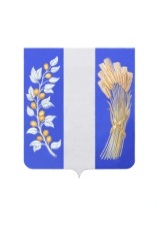 МУНИЦИПАЛЬНОЕ КАЗЁННОЕ УЧРЕЖДЕНИЕ АДМИНИСТРАЦИЯ МУНИЦИПАЛЬНОГО ОБРАЗОВАНИЯ «БИЧУРСКИЙ РАЙОН» РЕСПУБЛИКИ БУРЯТИЯНЮТАГАЙ ЗАСАГАЙ ҺАНГАЙ ЭМХИ ЗУРГААНБУРЯАД УЛАСАЙ «БЭШҮҮРЭЙ АЙМАГ» ГЭҺЭН НЮТАГАЙ ЗАСАГАЙ БАЙГУУЛАМЖЫН ЗАХИРГААНПОСТАНОВЛЕНИЕ«04» апреля 2022г.                                                                                     № 143с. БичураО внесении изменений в постановление Администрации Муниципального образования «Бичурский район» от 24.11.2014 года № 73 «Об утверждении муниципальной программы Муниципального образования «Бичурский район» «Развитие образования Муниципального образования «Бичурский район» на 2015-2017 годы и на период до 2024 года»	В соответствии с решением Совета депутатов муниципального образования «Бичурский район» от 28.12.2021 г. № 344 «О внесении изменений в решение Совета депутатов муниципального образования «Бичурский район  «О бюджете муниципального образования «Бичурский район» на 2021 год и плановый период 2022 и 2023 годов», постановлением Муниципального казенного учреждения Администрация муниципального образования «Бичурский район» Республики Бурятия от 10.04.2017 г. № 12 «Об утверждении Порядка разработки, реализации и оценки эффективности муниципальных программ муниципального образования «Бичурский район», МКУ Администрация МО «Бичурский район» РБ постановляет:Утвердить прилагаемые изменения, которые вносятся в постановление Администрации Муниципального образования «Бичурский район» от 24.11.2014 года № 73 «Об утверждении муниципальной программы Муниципального образования «Бичурский район» «Развитие образования Муниципального образования «Бичурский район» на 2015-2017 годы и на период до 2024 года» (в ред. от 12.09.2017 № 33, от 27.03.2019 № 9, от 04.10.2019 № 475, от 13.03.2020 № 121, от 13.11.2020 №490, от 26.03.2021г. № 138, от 30.09.21г. №515).2.      Обнародовать настоящее постановление на информационном стенде МКУ Администрация МО «Бичурский район» РБ и разместить на официальном сайте муниципального образования «Бичурский район» в сети Интернет. 3.   Настоящее постановление вступает в силу со дня его официального обнародования.4.  Контроль за исполнением настоящего постановления возложить на заместителя МКУ Администрация МО «Бичурский район» РБ по финансово -экономическим вопросам Савельеву М.П.Глава МО «Бичурский район»                                                    В.В.СмолинПроект представлен МУ Бичурское РУОисп. Андреева Т.А., тел. 42-2-11ПриложениеУТВЕРЖДЕНЫпостановлением МКУ Администрация МО «Бичурский район» РБ                                                                                               от «04» апреля 2022 г.  № 143 ИЗМЕНЕНИЯ,которые вносятся в постановление Администрации Муниципального образования «Бичурский район» от 24.11.2014 года № 73 «Об утверждении муниципальной программы Муниципального образования «Бичурский район» «Развитие образования Муниципального образования «Бичурский район» на 2015-2017 годы и на период до 2024 года» (в ред. от 12.09.2017 № 33, от 27.03.2019 № 9, от 04.10.2019 № 475, от 13.03.2020 № 121, от 13.11.2020 №490, от 26.03.2021г. №138,  от 30.09.2021г №515).Приложение к постановлению Администрации Муниципального образования «Бичурский район» от 24.11.2014 года № 73 «Об утверждении муниципальной программы Муниципального образования «Бичурский район» «Развитие образования Муниципального образования «Бичурский район» на 2015-2017 годы и на период до 2024 года» изложить в следующей редакции:«Приложение к постановлениюАдминистрации МО «Бичурский район» от 24.11.2014 года № 73МУНИЦИПАЛЬНАЯ ПРОГРАММА"РАЗВИТИЕ ОБРАЗОВАНИЯ МУНИЦИПАЛЬНОГО ОБРАЗОВАНИЯ "БИЧУРСКИЙ РАЙОН" 2015 - 2017 ГОДЫ ИНА ПЕРИОД ДО 2024 ГОДА"Паспорт Программы1 «Характеристика текущего состояния, основные проблемы анализ основных показателей Муниципальной программы»В настоящее время сеть образовательных учреждений Бичурского района составляют 45 образовательных учреждений, в том числе 22 общеобразовательных учреждения из них: 15 средних, 2 основных, 5 начальных школ; 21 дошкольное образовательное учреждение; 2 учреждения дополнительного образования детей. 1162 детей в возрасте от 1,5-7 лет посещают дошкольные образовательные учреждения, в том числе 33 детей посещают группы кратковременного пребывания детей, 52 ребенка в логопедических группах.  Охват дошкольным образованием в районе на 01. 09 2021г. - от 3-7 – 70,7%, общая очерёдность детей в районе – 23 человек.Численность педагогических работников дошкольного образования детей составляет 78 человек, в том числе воспитателей - 67 человек. Во всех ДОУ ведется образование по федеральному государственному образовательному стандарту. Родительская плата за содержание детей в ДОУ составляет - 85рублей          Анализ востребованности мест в ДОУ по району показал, что район обеспечивает 100% потребность населения в дошкольном образовании детей. Есть проблема, которая заключается в оттоке детей из района, в связи с этим происходит недокомплект в дошкольных учреждениях в селе Поселье и улусе Шибертуй, селе Петропавловка. Неплатежеспособность населения приводит к низкой посещаемости детей в селе Топка, Малый- Куналей, Петропавловка.           Ежегодно районным управлением образованием проводится комплекс работ в дошкольных организациях по приведению в соответствие с требованиями ФГОС. Все 21 ДОУ имеют лицензию на ведение образовательной деятельности. На 21 дошкольное учреждение района приходится 9 музыкальных залов, 2 спортивных зала, 1 бассейн. 8- изоляторов.  Предметно-образовательная среда в ДОУ способствует познавательному развитию, обеспечивает эмоциональное благополучие, отвечает интересам и потребностям детей. В группах имеются игровые центры, центры здоровья, природы, интеллектуального, художественно-эстетического, познавательного развития с необходимым игровым, учебным материалом. Много наглядного материала изготовляется педагогами ДОУ.              В ДОУ района недостаточная техническая база, нет компьютеров для работы педагогов с детьми. Отсутствуют интерактивные доски, проекторы, экраны. В ДОУ нет интернета. Всего 5 ДОУ имеют доступ.               На 1 сентября 2021 г. в школах района обучается 2917 ученик, в том числе: в 1-4 классах 1229 учеников, в 5-9 классах 1477 учащихся, 10-11 классах 186 учащихся. Из них обучается в начальных школах – 93 учащихся, в основных школах – 75 учащихся, в средних школах –  2749 учеников..             В общеобразовательных учреждениях района работают 231 педагогических работника в том числе 225 учителя            4 общеобразовательных учреждений района находятся в аварийном состоянии (МБОУ «Потанинская СОШ», МБОУ «Буйская СОШ», МБОУ «Шибертуйская СОШ», МБОУ «Посельская СОШ»). Из низ 3 (МБОУ «Потанинская СОШ», МБОУ «Буйская СОШ», МБОУ «Шибертуйская СОШ») включены в государственную программу Республики Бурятия  «Развитие образования и науки» по строительству новых школ.          Действующая сеть образовательных учреждений района обеспечивает государственные гарантии доступности образования, равные стартовые возможности. Индивидуальное обучение на дому по состоянию здоровья было организовано для 42 человек.            Ежегодно районным управлением образованием проводится комплекс работ в общеобразовательных организациях по приведению в соответствие с требованиями ФГОС.    Все 22 ОУ аккредитованы и имеют лицензию на ведение образовательной деятельности.           Все школы Бичурского района подключены к сети Интернет.            Реализация проекта по совершенствованию организации питания обучающихся в общеобразовательных учреждениях, предусматривающего внедрение современного технологического оборудования для приготовления пищевых продуктов, позволила увеличить охват обучающихся горячим питанием.            В последние годы для решения приоритетной задачи модернизации – создание современных условий для организации учебного процесса в соответствии с требованиями Федеральных государственных образовательных стандартов, было обновлено и приобретено учебно-лабораторное, учебно-производственное, компьютерное, спортивное оборудование, а также оборудование для школьных столовых; пополнены фонды школьных библиотек; совершенствована школьная инфраструктура.           В целях оптимизации бюджетных средств и повышения доступности качественного образования организован подвоз школьников к местам обучения с учетом требований санитарно-эпидемиологических правил и норм.           В последние годы сделан важный шаг в обновлении содержания общего образования: внедряются федеральные государственные стандарты к структуре основной общеобразовательной программы дошкольного образования, ФГОС начального общего образования, утверждены и реализуются ФГОС основного общего образования.           Государственную итоговую аттестацию по образовательным программам среднего общего образования в 2021 году проходили 73 человека в форме ЕГЭ. Доля выпускников одиннадцатых классов, не сдавших обязательные предметы, составила 0 %. Аттестаты о среднем общем образовании получили 97 выпускников. Удельный вес лиц, сдавших ЕГЭ (по основным предметам - русский язык и математика) от общего количества выпускников в 2020 году составил 100 %. Увеличение данного показателя обусловлено за счет совершенствования форм и методов подготовки обучающихся к экзаменам, усиление работы со слабоуспевающими учениками.              Важным фактором, определяющим привлекательность педагогической профессии, является уровень заработной платы. По данным мониторинга за 9 месяцев 2021 года, среднемесячная заработная плата работников общеобразовательных учреждений составила 37791 рубля; заработная плата руководителей и заместителей  руководителя с учетом учебной нагрузки общеобразовательных учреждений  53796 рублей;  заработная плата учителей составляет 45271 рублей. Количество педагогов пенсионного и предпенсионного возраста составляет 48 % от общего числа педагогов образовательных учреждений района. Не хватает учителей  иностранного языка, математики, физики. Решением данной проблемы является создание условий для привлечения молодых и перспективных педагогов и управленцев, поддержка администрации района. Открытие программ муниципального уровня по обеспечению молодых специалистов жильем могло бы стать хорошим начинанием для решения данной проблемы.             В районе 2 учреждения дополнительного образования: Дом детского творчества (ДДТ), в котором 84 объединения, где занимается 1695 учащихся, в Детско-юношеской спортивной школе ( ДЮСШ) работает 8 объединений в них 52 секции, которые посещают 1533 детей. Всего в системе дополнительного образования занято 3475учащихся, что составляет   от общего числа детей в районе от 5-18 лет- 73,1 %.            Основным видом деятельности ДДТ является реализация образовательных программ по направленностям: социально-педагогическая, художественно-эстетическая, туристско-краеведческая, военно-патриотическая, социальная, спортивная, техническая. В ДЮСШ лицензировано 10 видов спорта по которым школа ведет обучение-это баскетбол, бокс, борьба, легкая атлетика, футбол, хоккей с мячом, аэробика, шашки-шахматы, волейбол, конькобежный спорт. В учреждениях дополнительного образования работает 42 работника. Из них 30 педагогических (ДДТ-15, ДЮСШ-15), 12 технических.         Актуальной проблемой для общеобразовательных учреждений остается  лицензирование на оказание услуг дополнительного образования и привлечение подготовленных кадров - педагогов дополнительного образования, тренеров-преподавателей в учреждения дополнительного образования, школы, детские сады.           В целях реализации основных полномочий в области образования кроме образовательных учреждений в системе "Образование" Бичурского района функционируют учреждения, относящиеся к разделу "Прочие учреждения", - это «централизованная бухгалтерия с экономическим отделом», "Хозяйственно-эксплуатационная группа", «Информационно- методический центр». В РУО требуется обновление программного обеспечения Централизованной бухгалтерии и РИМЦ, повышение должностных окладов работников и дополнительные выплаты в виде материальной помощи.               Раздел 2. «Основные цели и задачи Муниципальной программы»Цели: Создание необходимых условий и механизмов для обеспечения качественного и доступного дошкольного, общего и дополнительного образования с учетом потребностей граждан, общества, государства. Задачи:1. Достижение 100% доступности и качества дошкольного образования для детей от 3 до 7 лет через обеспечение государственных гарантий доступности и качества дошкольного образования и обеспечения современных требований к условиям организации образовательного процесса, безопасности жизнедеятельности к 2024 году.2. Создание системы общего образования, обеспечивающий выполнение стандартов и ФГОС общего образования, создание условий для устойчивого развития общего среднего образования на основе модернизации его содержания с учетом потребности развивающего общества района и республики.3. Создание оптимальных условий для социализации личности, ее нравственного, интеллектуального, творческого и физического развития через интеграцию общего и дополнительного образования детей, расширение роли школы в социально-культурной жизни обучающихся и семей.4. Обеспечение современных требований к условиям организации образовательного процесса, безопасности жизнедеятельности к 2024 году.      5. Организация отдыха и оздоровления детей.6. Совершенствование правового, организационного, экономического механизмов функционирования в сфере образованияРаздел 3. «Целевые индикаторы Муниципальной программы и их значения».Раздел 4.  Ресурсное обеспечение Муниципальной программы Динамика расходов бюджета МО «Бичурский район» на весь период реализации Муниципальной программы сформирована с учетом положений действующих нормативных правовых актов, утвержденных МКУ Администрация МО «Бичурский район», Советом депутатов МО «Бичурский район».Финансовое обеспечение реализации Муниципальной программы в части расходных обязательств МО «Бичурский район» осуществляется за счет бюджетных ассигнований бюджета МО «Бичурский район». Распределение бюджетных ассигнований на реализацию муниципальной программы утверждается решением совета депутатов МО «Бичурский район» о бюджете на очередной финансовый год и плановый период.Ресурсное обеспечение муниципальной программы за счет всех источников финансирования (тыс. рублей)Раздел 5.
 Описание мер правового регулирования Муниципальной программыРаздел 6.«Срок реализации Муниципальной программы»Сроки реализации: 2015 – 2017 годы и на период до 2024  года.                Раздел 7 «Перечень подпрограмм и основных мероприятий муниципальной программы».Раздел 8.  Оценка эффективности Муниципальной программы1. Эффективность реализации муниципальной программы оценивается ежегодно на основе целевых показателей и индикаторов, указанных в таблице 3, исходя из соответствия фактических значений показателей (индикаторов) с их целевыми значениями.2. Оценка эффективности реализации муниципальной программы по целям (задачам) настоящей муниципальной программы определяется по формуле:         Tfi    Ei = --- x 100,%, где:         TNiEi - эффективность реализации i-го целевого индикатора (показателя результатов муниципальной программы (процентов);Tfi - фактический показатель (индикатор), отражающий реализацию i-й цели муниципальной программы;TNi - целевой показатель (индикатор), отражающий реализацию i-й цели, предусмотренный муниципальной программой.Оценка эффективности реализации муниципальной программы определяется по формуле:         n        SUM Ei        i=1    E = ------: 100, где:          nE - эффективность реализации муниципальной программы (коэффициентов);n - количество показателей (индикаторов) муниципальной программы.     При достижении значения i-го целевого индикатора ниже 100%, имеющего положительную качественную характеристику выполнения индикатора, коэффициент   эффективности реализации муниципальной программы (Еi) рассчитывается, как разница между базовым процентом (100) и полученным значением, увеличенным на стопроцентное исполнение (100).     При достижении значения i-го целевого индикатора выше 100%, имеющего отрицательную качественную характеристику выполнения индикатора, коэффициент   эффективности реализации муниципальной программы (Еi) рассчитывается, как разница между базовым процентом (100) и полученным   приростом базового значения.     По итогам проведения оценки эффективности реализации муниципальной программы дается качественная оценка эффективности реализации муниципальной программы:Таблица 7Качественная оценка эффективности реализации муниципальной программыПодпрограмма № 1 «Дошкольное образование»Паспорт подпрограммыХарактеристика текущего состояния, основные проблемы, анализ основных показателей	В настоящее время сеть образовательных учреждений в Бичурском районе, реализующих программы дошкольного образования, включает 20 муниципальных бюджетных дошкольных образовательных учреждений и 1 муниципальное автономное образовательное учреждение. Численность воспитанников в дошкольных учреждениях составляет 1296 детей. В сравнении с 2015 годом увеличивается численность воспитанников дошкольных образовательных учреждений.  Охват дошкольным образованием в районе на 01. 01 2018 г. - от 0-7 – 42,6%; 3-7 – 63,9%, общая очерёдность детей в районе – 30 человек. В период реализации Программы продолжится рост численности детей, что потребует создания дополнительных мест в образовательных учреждениях дошкольного образования.Численность педагогических работников дошкольного образования детей составляет 87 человек, в том числе воспитателей - 69 человек.Родительская плата за содержание детей в ДОУ составляет - 70 рублейАнализ востребованности мест в ДОУ по району показал, что район обеспечивает 100% потребность населения в дошкольном образовании детей. Есть проблема, которая заключается в оттоке детей из района, в связи с этим происходит недокомплект в дошкольных учреждениях в селе Поселье и улусе Шибертуй, селе Петропавловка. Неплатежеспособность населения приводит к низкой посещаемости детей в селе Топка, Малый Куналей, Петропавловка. Ежегодно районным управлением образованием проводится комплекс работ в дошкольных организациях по приведению в соответствие с требованиями. Все 21 ДОУ имеют лицензию на ведение образовательной деятельности. На 21 дошкольное учреждение района приходится 9 музыкальных залов, 2 спортивных зала, 1 бассейн. 8- изоляторов.  Предметно-образовательная среда в ДОУ способствует познавательному развитию, обеспечивает эмоциональное благополучие, отвечает интересам и потребностям детей. В группах имеются игровые центры, центры здоровья, природы, интеллектуального, художественно-эстетического, познавательного развития с необходимым игровым, учебным материалом. Много наглядного материала изготовляется педагогами ДОУ.       В ДОУ района недостаточная техническая база, нет компьютеров для работы педагогов с детьми. Отсутствуют интерактивные доски, проекторы, экраны. В ДОУ нет интернета. Всего 5 ДОУ имеют доступ. Основные цели и задачиЦель: Создание необходимых условий и механизмов для обеспечения  качественного и доступного дошкольного  образования. Задачи: Достижение 100% охвата различными формами дошкольного   образования всех детей в возрасте от 3 до 7 лет через  обеспечение государственных гарантий доступности и качества дошкольного образования и обеспечение современных   требований к условиям организации образовательного  процесса, безопасности жизнедеятельности к 2020 году.      Обеспечение современных требований к условиям организации образовательного  процесса, безопасности жизнедеятельности к 2020 году.     Целевые индикаторыРесурсное обеспечениеПеречень основных мероприятийПодпрограмма № 2 «Общее образование»Паспорт подпрограммыХарактеристика текущего состояния, основные проблемы, анализ основных показателей    В настоящее время в Бичурском районе функционируют: 15 средних, 2 основных, 5 начальных  школ. Общее образование получают 2916ученик, в том числе: в 1-4 классах 1247 учеников, в 5-9 классах 1468учащихся, 10-11 классах 201учащихся. Из них обучается в начальных школах – 86 учащихся, в основных школах – 76 учащихся, в средних школах –  2754 учеников.. В общеобразовательных учреждениях района работают 290 педагогических работника в том числе 243 учителя4 общеобразовательных учреждений района находятся в аварийном состоянии (МБОУ «Потанинская СОШ», МБОУ «Буйская СОШ», МБОУ «Шибертуйская СОШ», МБОУ «Посельская СОШ»). Из низ 3 (МБОУ «Потанинская СОШ», МБОУ «Буйская СОШ», МБОУ «Шибертуйская СОШ») включены в государственную программу по строительству новых школ.Действующая сеть образовательных учреждений района обеспечивает государственные гарантии доступности образования, равные стартовые возможности. Индивидуальное обучение на дому по состоянию здоровья было организовано для 33человек. 3 ребёнка обучается по программам общего образования на дому с использованием дистанционных образовательных технологий.Ежегодно районным управлением образованием проводится комплекс работ в общеобразовательных организациях по приведению в соответствие с требованиями. Все 22 ОУ аккредитованы и имеют лицензию на ведение образовательной деятельности. Все школы Бичурского района подключены к сети Интернет. Реализация проекта по совершенствованию организации питания обучающихся в общеобразовательных учреждениях, предусматривающего внедрение современного технологического оборудования для приготовления пищевых продуктов, позволила увеличить охват обучающихся горячим питанием. В последние годы для решения приоритетной задачи модернизации – создание современных условий для организации учебного процесса в соответствии с требованиями Федеральных государственных образовательных стандартов, было обновлено и приобретено учебно-лабораторное, учебно-производственное, компьютерное, спортивное оборудование, а также оборудование для школьных столовых; пополнены фонды школьных библиотек; совершенствована школьная инфраструктура.В целях оптимизации бюджетных средств и повышения доступности качественного образования организован подвоз школьников к местам обучения с учетом требований санитарно-эпидемиологических правил и норм. В последние годы сделан важный шаг в обновлении содержания общего образования: внедряются федеральные государственные стандарты к структуре основной общеобразовательной программы дошкольного образования, ФГОС начального общего образования, утверждены и реализуются ФГОС основного общего образования.Государственную итоговую аттестацию по образовательным программам среднего общего образования в 2020 году проходили 62 человек в форме ЕГЭ. Доля выпускников одиннадцатых классов, не сдавших обязательные предметы, составила 3 % (2 чел.). Аттестаты о среднем общем образовании получили 62 выпускников. Удельный вес лиц, сдавших ЕГЭ (по основным предметам - русский язык и математика) от общего количества выпускников в 2020 году составил 96 %. Увеличение данного показателя обусловлено за счет совершенствования форм и методов подготовки обучающихся к экзаменам, усиление работы со слабоуспевающими ученикамиВажным фактором, определяющим привлекательность педагогической профессии, является уровень заработной платы. По данным мониторинга за 4 квартал 2020 года, среднемесячная заработная плата работников общеобразовательных учреждений составила 29385 рубля; заработная плата руководителей и заместителей  руководителя с учетом учебной нагрузки общеобразовательных учреждений  46130 рублей;  заработная плата учителей составляет 37535 рублей. Все школы Бичурского района подключены к сети Интернет. Реализация проекта по совершенствованию организации питания обучающихся в общеобразовательных учреждениях, предусматривающего внедрение современного технологического оборудования для приготовления пищевых продуктов, позволила увеличить охват обучающихся горячим питанием. 2.Основные цели и задачиЦель:  Создание необходимых условий и механизмов для обеспечения  качественного и доступного общего  образования с учетом потребностей граждан, общества, государства.Задачи:       Создание системы общего образования, обеспечивающей     выполнение стандартов и ФГОС общего образования, создание условий для устойчивого развития общего среднего           образования на основе модернизации его содержания с учетом потребностей развивающего общества района и республики.Обеспечение современных требований к условиям организации образовательного процесса, безопасности жизнедеятельности к 2024 году.      3.Целевые индикаторыРесурсное обеспечениеПеречень основных мероприятийПодпрограмма № 3«Дополнительное образование»Паспорт подпрограммыХарактеристика текущего состояния, основные проблемы, анализ основных показателей	На территории Бичурского района функционируют 2 учреждения дополнительного образования детей: Дом детского творчества, в котором 84 объединения, где занимается 1695 учащихся, в Детско-юношеской спортивной школе работает 8 объединений в них 52 секции, которые посещают 1533 детей. Всего в системе дополнительного образования занято 3475учащихся, что составляет   от общего числа детей в районе от 5-18 лет- 74,2 %.           Основным видом деятельности ДДТ является: реализация образовательных программ по направленностям: социально-педагогическая, художественно-эстетическая, туристско-краеведческая, военно-патриотическая, социальная, спортивная, техническая. В ДЮСШ. лицензировано 10 видов спорта по которым школа ведет обучение-это баскетбол, бокс, борьба, легкая атлетика, футбол, хоккей с мячом, аэробика, шашки-шахматы, волейбол, конькобежный спорт. В учреждениях дополнительного образования работает 42 работника. Из них 30 педагогических (ДДТ-15, ДЮСШ-15), 12 технических.Основные цели и задачиЦель: Создание необходимых условий и механизмов для обеспечения  качественного и доступного дополнительного  образования. Задачи: Создание оптимальных условий для социализации личности, ее нравственного, интеллектуального, творческого и  физического развития через интеграцию общего и      дополнительного образования детей, расширение роли школы в социально-культурной жизни обучающихся и семей.            Обеспечение современных требований к условиям организации образовательного процесса, безопасности жизнедеятельности к 2024 году.      Целевые индикаторыРесурсное обеспечениеПеречень основных мероприятийПодпрограмма № 4«Развитие системы детского отдыха»Паспорт подпрограммыХарактеристика текущего состояния, основные проблемы, анализ основных показателей	Подпрограмма «Развитие системы детского отдыха 2015-2017 годы и на период до 2024 года» (далее- программа) направлена на развитие системы детского отдыха, оздоровления и занятости детей и подростков, создание условий для развития личности, формирования гражданских качеств, укрепления нравственного и физического здоровья.   Подпрограмма 4   развивает основные принципы проведения, повышения эффективности межведомственного взаимодействия по организации качественного отдыха, оздоровительной кампании в Бичурском районе. Система детского отдыха и оздоровления в муниципальном образовании «Бичурский район» представлена следующими видами:  - лагеря  дневного пребывания, организованных на базе образовательных учреждений;- стационарные лагеря Республики Бурятия;- стационарные лагеря Российской Федерации. Летняя оздоровительная кампания в текущем 2018 году организована в 16 детских оздоровительных лагерей с дневным пребыванием детей на базе образовательных организаций Бичурского района, отдыха и оздоровления детей на базе загородных стационарных детских оздоровительных лагерей Республики Бурятия.Объем финансовых средств на детскую оздоровительную кампанию в 2018 году в общем составил 3520,2 тыс.   рублей, в том числе средства местного бюджета 390,3 тыс. руб.. средства для детей в ТЖС 1682,7 тыс. руб. и кроме ТЖС 1447,2 тыс. руб. Фактическое исполнение за 2018год 3520,2 тыс. рублей.Основной проблемой в организации и проведении летнего отдыхав районе отсутствует лагерь с круглосуточным пребыванием детей требуется строительство нового здания.Основные цели и задачиЦель: Создание необходимых условий и механизмов для  организации детского отдыха с учетом потребностей граждан, общества, государства.         Задача: Организация отдыха и оздоровления детей.                Целевые индикаторыРесурсное обеспечениеПеречень основных мероприятийПодпрограмма № 5«Другие вопросы в области образования»Паспорт подпрограммыХарактеристика текущего состояния, основные проблемы, анализ основных показателей	    В целях реализации основных полномочий в области образования кроме образовательных учреждений в системе "Образование" Бичурского района функционируют учреждения, относящиеся к разделу "Прочие учреждения", - это «централизованная бухгалтерия с экономическим отделом», "Хозяйственно-эксплуатационная группа", «Информационно- методический центр».  В течение последних лет проведена значительная работа по формированию и совершенствованию нормативной правовой базы системы образования муниципального образования «Бичурский район».     Основная часть принятых  нормативных правовых документов направлена на реализацию основных принципов образовательной политики: нормативное и правовое обеспечение доступности качественного образования, исполнение переданных государственных полномочий в области образования, а также обеспечение структурных изменений системы образования, расширение сферы общественного участия в развитии образования, улучшение демографической ситуации в Бичурском районе. На укрепление  материально- технической базы образовательных учреждений выделяются средства республиканского бюджета на выполнение мероприятий в рамках модернизации региональной системы общего образования, на развитие общественной инфраструктуры. Централизованной бухгалтерией, хозяйственно-эксплуатационной группой проведена существенная работа по внедрению данных финансово- хозяйственных механизмов в отрасли и эффективному расходованию бюджетных средств. Внедрение инновационных технологий, реализация федерального государственного стандарта начальной и основной школы, осуществление независимой экспертизы качества образования, формирование муниципальной системы оценки качества в муниципальном образовании «Бичурский район» осуществляется районным информационно- методическим центром. Основные цели и задачиЦель: Повышение эффективности управления в сфере образования.Задача: Совершенствование правового, организационного,  экономического механизмов функционирования сферы образования.                                                Целевые индикаторыРесурсное обеспечение5.Перечень основных мероприятий»Наименование муниципальной программы   «Развитие образования муниципального образования "Бичурский район» на 2015 - 2017 годы и на период до 2024 года»     (далее - Муниципальная программа)                           «Развитие образования муниципального образования "Бичурский район» на 2015 - 2017 годы и на период до 2024 года»     (далее - Муниципальная программа)                           «Развитие образования муниципального образования "Бичурский район» на 2015 - 2017 годы и на период до 2024 года»     (далее - Муниципальная программа)                           «Развитие образования муниципального образования "Бичурский район» на 2015 - 2017 годы и на период до 2024 года»     (далее - Муниципальная программа)                           «Развитие образования муниципального образования "Бичурский район» на 2015 - 2017 годы и на период до 2024 года»     (далее - Муниципальная программа)                           «Развитие образования муниципального образования "Бичурский район» на 2015 - 2017 годы и на период до 2024 года»     (далее - Муниципальная программа)                          Ответственныйисполнитель  муниципальной программы  Муниципальное учреждение Районное управление образованием Администрации МО «Бичурский  район»Муниципальное учреждение Районное управление образованием Администрации МО «Бичурский  район»Муниципальное учреждение Районное управление образованием Администрации МО «Бичурский  район»Муниципальное учреждение Районное управление образованием Администрации МО «Бичурский  район»Муниципальное учреждение Районное управление образованием Администрации МО «Бичурский  район»Муниципальное учреждение Районное управление образованием Администрации МО «Бичурский  район»Соисполнители муниципальной программы Муниципальные бюджетные и автономные дошкольные образовательные учреждения, учреждения общего и дополнительного образования Бичурского района. МКУ Администрация МО «Бичурский район» Муниципальные бюджетные и автономные дошкольные образовательные учреждения, учреждения общего и дополнительного образования Бичурского района. МКУ Администрация МО «Бичурский район» Муниципальные бюджетные и автономные дошкольные образовательные учреждения, учреждения общего и дополнительного образования Бичурского района. МКУ Администрация МО «Бичурский район» Муниципальные бюджетные и автономные дошкольные образовательные учреждения, учреждения общего и дополнительного образования Бичурского района. МКУ Администрация МО «Бичурский район» Муниципальные бюджетные и автономные дошкольные образовательные учреждения, учреждения общего и дополнительного образования Бичурского района. МКУ Администрация МО «Бичурский район» Муниципальные бюджетные и автономные дошкольные образовательные учреждения, учреждения общего и дополнительного образования Бичурского района. МКУ Администрация МО «Бичурский район»Подпрограммы муниципальной программы  1. «Дошкольное образование»           2. «Общее образование»                          3. «Дополнительное образование»               4. «Развитие системы детского отдыха» 5. «Другие вопросы в области образования»1. «Дошкольное образование»           2. «Общее образование»                          3. «Дополнительное образование»               4. «Развитие системы детского отдыха» 5. «Другие вопросы в области образования»1. «Дошкольное образование»           2. «Общее образование»                          3. «Дополнительное образование»               4. «Развитие системы детского отдыха» 5. «Другие вопросы в области образования»1. «Дошкольное образование»           2. «Общее образование»                          3. «Дополнительное образование»               4. «Развитие системы детского отдыха» 5. «Другие вопросы в области образования»1. «Дошкольное образование»           2. «Общее образование»                          3. «Дополнительное образование»               4. «Развитие системы детского отдыха» 5. «Другие вопросы в области образования»1. «Дошкольное образование»           2. «Общее образование»                          3. «Дополнительное образование»               4. «Развитие системы детского отдыха» 5. «Другие вопросы в области образования»Цель и  задачи   муниципальной программы.      Цель: Создание необходимых условий и механизмов для обеспечения  качественного и доступного дошкольного, общего,            дополнительного образования и организации детского отдыха сучетом потребностей граждан, общества, государства. Задачи:  1.Достижение 100% охвата различными формами дошкольного   образования всех детей в возрасте от 3 до 7 лет через      обеспечение государственных гарантий доступности и качествадошкольного образования и обеспечение современных          требований к условиям организации образовательного         процесса, безопасности жизнедеятельности.      2. Создание системы общего образования, обеспечивающей     выполнение стандартов и ФГОС общего образования, создание  условий для устойчивого развития общего среднего           образования на основе модернизации его содержания с учетом потребностей развивающего общества района и республики.    3. Создание оптимальных условий для социализации личности, ее нравственного, интеллектуального, творческого и         физического развития через интеграцию общего и             дополнительного образования детей, расширение роли школы в социально-культурной жизни обучающихся и семей. 4.Обеспечение современных требований к условиям организации образовательного  процесса, безопасности жизнедеятельности.      5. Организация отдыха и оздоровления детей.                6. Совершенствование правового, организационного,          экономического механизмов функционирования сферы           образования.                    Цель: Создание необходимых условий и механизмов для обеспечения  качественного и доступного дошкольного, общего,            дополнительного образования и организации детского отдыха сучетом потребностей граждан, общества, государства. Задачи:  1.Достижение 100% охвата различными формами дошкольного   образования всех детей в возрасте от 3 до 7 лет через      обеспечение государственных гарантий доступности и качествадошкольного образования и обеспечение современных          требований к условиям организации образовательного         процесса, безопасности жизнедеятельности.      2. Создание системы общего образования, обеспечивающей     выполнение стандартов и ФГОС общего образования, создание  условий для устойчивого развития общего среднего           образования на основе модернизации его содержания с учетом потребностей развивающего общества района и республики.    3. Создание оптимальных условий для социализации личности, ее нравственного, интеллектуального, творческого и         физического развития через интеграцию общего и             дополнительного образования детей, расширение роли школы в социально-культурной жизни обучающихся и семей. 4.Обеспечение современных требований к условиям организации образовательного  процесса, безопасности жизнедеятельности.      5. Организация отдыха и оздоровления детей.                6. Совершенствование правового, организационного,          экономического механизмов функционирования сферы           образования.                    Цель: Создание необходимых условий и механизмов для обеспечения  качественного и доступного дошкольного, общего,            дополнительного образования и организации детского отдыха сучетом потребностей граждан, общества, государства. Задачи:  1.Достижение 100% охвата различными формами дошкольного   образования всех детей в возрасте от 3 до 7 лет через      обеспечение государственных гарантий доступности и качествадошкольного образования и обеспечение современных          требований к условиям организации образовательного         процесса, безопасности жизнедеятельности.      2. Создание системы общего образования, обеспечивающей     выполнение стандартов и ФГОС общего образования, создание  условий для устойчивого развития общего среднего           образования на основе модернизации его содержания с учетом потребностей развивающего общества района и республики.    3. Создание оптимальных условий для социализации личности, ее нравственного, интеллектуального, творческого и         физического развития через интеграцию общего и             дополнительного образования детей, расширение роли школы в социально-культурной жизни обучающихся и семей. 4.Обеспечение современных требований к условиям организации образовательного  процесса, безопасности жизнедеятельности.      5. Организация отдыха и оздоровления детей.                6. Совершенствование правового, организационного,          экономического механизмов функционирования сферы           образования.                    Цель: Создание необходимых условий и механизмов для обеспечения  качественного и доступного дошкольного, общего,            дополнительного образования и организации детского отдыха сучетом потребностей граждан, общества, государства. Задачи:  1.Достижение 100% охвата различными формами дошкольного   образования всех детей в возрасте от 3 до 7 лет через      обеспечение государственных гарантий доступности и качествадошкольного образования и обеспечение современных          требований к условиям организации образовательного         процесса, безопасности жизнедеятельности.      2. Создание системы общего образования, обеспечивающей     выполнение стандартов и ФГОС общего образования, создание  условий для устойчивого развития общего среднего           образования на основе модернизации его содержания с учетом потребностей развивающего общества района и республики.    3. Создание оптимальных условий для социализации личности, ее нравственного, интеллектуального, творческого и         физического развития через интеграцию общего и             дополнительного образования детей, расширение роли школы в социально-культурной жизни обучающихся и семей. 4.Обеспечение современных требований к условиям организации образовательного  процесса, безопасности жизнедеятельности.      5. Организация отдыха и оздоровления детей.                6. Совершенствование правового, организационного,          экономического механизмов функционирования сферы           образования.                    Цель: Создание необходимых условий и механизмов для обеспечения  качественного и доступного дошкольного, общего,            дополнительного образования и организации детского отдыха сучетом потребностей граждан, общества, государства. Задачи:  1.Достижение 100% охвата различными формами дошкольного   образования всех детей в возрасте от 3 до 7 лет через      обеспечение государственных гарантий доступности и качествадошкольного образования и обеспечение современных          требований к условиям организации образовательного         процесса, безопасности жизнедеятельности.      2. Создание системы общего образования, обеспечивающей     выполнение стандартов и ФГОС общего образования, создание  условий для устойчивого развития общего среднего           образования на основе модернизации его содержания с учетом потребностей развивающего общества района и республики.    3. Создание оптимальных условий для социализации личности, ее нравственного, интеллектуального, творческого и         физического развития через интеграцию общего и             дополнительного образования детей, расширение роли школы в социально-культурной жизни обучающихся и семей. 4.Обеспечение современных требований к условиям организации образовательного  процесса, безопасности жизнедеятельности.      5. Организация отдыха и оздоровления детей.                6. Совершенствование правового, организационного,          экономического механизмов функционирования сферы           образования.                    Цель: Создание необходимых условий и механизмов для обеспечения  качественного и доступного дошкольного, общего,            дополнительного образования и организации детского отдыха сучетом потребностей граждан, общества, государства. Задачи:  1.Достижение 100% охвата различными формами дошкольного   образования всех детей в возрасте от 3 до 7 лет через      обеспечение государственных гарантий доступности и качествадошкольного образования и обеспечение современных          требований к условиям организации образовательного         процесса, безопасности жизнедеятельности.      2. Создание системы общего образования, обеспечивающей     выполнение стандартов и ФГОС общего образования, создание  условий для устойчивого развития общего среднего           образования на основе модернизации его содержания с учетом потребностей развивающего общества района и республики.    3. Создание оптимальных условий для социализации личности, ее нравственного, интеллектуального, творческого и         физического развития через интеграцию общего и             дополнительного образования детей, расширение роли школы в социально-культурной жизни обучающихся и семей. 4.Обеспечение современных требований к условиям организации образовательного  процесса, безопасности жизнедеятельности.      5. Организация отдыха и оздоровления детей.                6. Совершенствование правового, организационного,          экономического механизмов функционирования сферы           образования.                    Целевые      индикаторы   муниципальной программы 1.Охват детей разными формами предоставления услуг дошкольного образования от 3 до 7 лет,%.2.Удельный вес лиц, сдавших ЕГЭ (по основным предметам - русский язык и математика), от числа выпускников, участвовавших в ЕГЭ,%.3.Удельный вес численности обучающихся, занимающихся в первую смену, в общей численности обучающихся в общеобразовательных организациях,%.4.Доля муниципальных общеобразовательных учреждений, здания которых находятся в аварийном состоянии или требуют капитального ремонта, в общем количестве, %.5. Среднемесячная номинальная начисленная заработная плата учителей муниципальных общеобразовательных учреждений, руб.6.Доля детей от 5 до 18 лет обучающихся по  дополнительным образовательным программам от общей численности  детей этого возраста, %.7 Доля населения возрастной категории от 7 до 15 лет включительно,  получивших услугу по отдыху и оздоровлению на базе стационарных учреждений (санаторные лагеря, загородные лагеря), %. 8. Удельный вес детей в возрасте от 7 до 15 лет, охваченных всеми формами отдыха и оздоровления. К общему числу детей от 7 до 15 лет включительно, %.1.Охват детей разными формами предоставления услуг дошкольного образования от 3 до 7 лет,%.2.Удельный вес лиц, сдавших ЕГЭ (по основным предметам - русский язык и математика), от числа выпускников, участвовавших в ЕГЭ,%.3.Удельный вес численности обучающихся, занимающихся в первую смену, в общей численности обучающихся в общеобразовательных организациях,%.4.Доля муниципальных общеобразовательных учреждений, здания которых находятся в аварийном состоянии или требуют капитального ремонта, в общем количестве, %.5. Среднемесячная номинальная начисленная заработная плата учителей муниципальных общеобразовательных учреждений, руб.6.Доля детей от 5 до 18 лет обучающихся по  дополнительным образовательным программам от общей численности  детей этого возраста, %.7 Доля населения возрастной категории от 7 до 15 лет включительно,  получивших услугу по отдыху и оздоровлению на базе стационарных учреждений (санаторные лагеря, загородные лагеря), %. 8. Удельный вес детей в возрасте от 7 до 15 лет, охваченных всеми формами отдыха и оздоровления. К общему числу детей от 7 до 15 лет включительно, %.1.Охват детей разными формами предоставления услуг дошкольного образования от 3 до 7 лет,%.2.Удельный вес лиц, сдавших ЕГЭ (по основным предметам - русский язык и математика), от числа выпускников, участвовавших в ЕГЭ,%.3.Удельный вес численности обучающихся, занимающихся в первую смену, в общей численности обучающихся в общеобразовательных организациях,%.4.Доля муниципальных общеобразовательных учреждений, здания которых находятся в аварийном состоянии или требуют капитального ремонта, в общем количестве, %.5. Среднемесячная номинальная начисленная заработная плата учителей муниципальных общеобразовательных учреждений, руб.6.Доля детей от 5 до 18 лет обучающихся по  дополнительным образовательным программам от общей численности  детей этого возраста, %.7 Доля населения возрастной категории от 7 до 15 лет включительно,  получивших услугу по отдыху и оздоровлению на базе стационарных учреждений (санаторные лагеря, загородные лагеря), %. 8. Удельный вес детей в возрасте от 7 до 15 лет, охваченных всеми формами отдыха и оздоровления. К общему числу детей от 7 до 15 лет включительно, %.1.Охват детей разными формами предоставления услуг дошкольного образования от 3 до 7 лет,%.2.Удельный вес лиц, сдавших ЕГЭ (по основным предметам - русский язык и математика), от числа выпускников, участвовавших в ЕГЭ,%.3.Удельный вес численности обучающихся, занимающихся в первую смену, в общей численности обучающихся в общеобразовательных организациях,%.4.Доля муниципальных общеобразовательных учреждений, здания которых находятся в аварийном состоянии или требуют капитального ремонта, в общем количестве, %.5. Среднемесячная номинальная начисленная заработная плата учителей муниципальных общеобразовательных учреждений, руб.6.Доля детей от 5 до 18 лет обучающихся по  дополнительным образовательным программам от общей численности  детей этого возраста, %.7 Доля населения возрастной категории от 7 до 15 лет включительно,  получивших услугу по отдыху и оздоровлению на базе стационарных учреждений (санаторные лагеря, загородные лагеря), %. 8. Удельный вес детей в возрасте от 7 до 15 лет, охваченных всеми формами отдыха и оздоровления. К общему числу детей от 7 до 15 лет включительно, %.1.Охват детей разными формами предоставления услуг дошкольного образования от 3 до 7 лет,%.2.Удельный вес лиц, сдавших ЕГЭ (по основным предметам - русский язык и математика), от числа выпускников, участвовавших в ЕГЭ,%.3.Удельный вес численности обучающихся, занимающихся в первую смену, в общей численности обучающихся в общеобразовательных организациях,%.4.Доля муниципальных общеобразовательных учреждений, здания которых находятся в аварийном состоянии или требуют капитального ремонта, в общем количестве, %.5. Среднемесячная номинальная начисленная заработная плата учителей муниципальных общеобразовательных учреждений, руб.6.Доля детей от 5 до 18 лет обучающихся по  дополнительным образовательным программам от общей численности  детей этого возраста, %.7 Доля населения возрастной категории от 7 до 15 лет включительно,  получивших услугу по отдыху и оздоровлению на базе стационарных учреждений (санаторные лагеря, загородные лагеря), %. 8. Удельный вес детей в возрасте от 7 до 15 лет, охваченных всеми формами отдыха и оздоровления. К общему числу детей от 7 до 15 лет включительно, %.1.Охват детей разными формами предоставления услуг дошкольного образования от 3 до 7 лет,%.2.Удельный вес лиц, сдавших ЕГЭ (по основным предметам - русский язык и математика), от числа выпускников, участвовавших в ЕГЭ,%.3.Удельный вес численности обучающихся, занимающихся в первую смену, в общей численности обучающихся в общеобразовательных организациях,%.4.Доля муниципальных общеобразовательных учреждений, здания которых находятся в аварийном состоянии или требуют капитального ремонта, в общем количестве, %.5. Среднемесячная номинальная начисленная заработная плата учителей муниципальных общеобразовательных учреждений, руб.6.Доля детей от 5 до 18 лет обучающихся по  дополнительным образовательным программам от общей численности  детей этого возраста, %.7 Доля населения возрастной категории от 7 до 15 лет включительно,  получивших услугу по отдыху и оздоровлению на базе стационарных учреждений (санаторные лагеря, загородные лагеря), %. 8. Удельный вес детей в возрасте от 7 до 15 лет, охваченных всеми формами отдыха и оздоровления. К общему числу детей от 7 до 15 лет включительно, %.Срокиреализации муниципальной программы    Сроки реализации: 2015 - 2017 годы и на период до 2021года.                                                      Сроки реализации: 2015 - 2017 годы и на период до 2021года.                                                      Сроки реализации: 2015 - 2017 годы и на период до 2021года.                                                      Сроки реализации: 2015 - 2017 годы и на период до 2021года.                                                      Сроки реализации: 2015 - 2017 годы и на период до 2021года.                                                      Сроки реализации: 2015 - 2017 годы и на период до 2021года.                                                      Объемы финансовых средств муниципальной программы(подпрограммы <*>                                                  тыс. руб.                                                  тыс. руб.                                                  тыс. руб.                                                  тыс. руб.                                                  тыс. руб.                                                  тыс. руб.Объемы финансовых средств муниципальной программы(подпрограммы <*>  Годы      Всего      ФБ <**> РБ <**>  МБ <**> ВИОбъемы финансовых средств муниципальной программы(подпрограммы <*> 2015-2024Объемы финансовых средств муниципальной программы(подпрограммы <*>2015     350 559,61 290,1226 751,0120836,71681,8Объемы финансовых средств муниципальной программы(подпрограммы <*>2016     320 740,1661,9239 208,880 869,40Объемы финансовых средств муниципальной программы(подпрограммы <*>2017     364 635,5278 512,986122,60Объемы финансовых средств муниципальной программы(подпрограммы <*>2018     430963,61893,0341163,287907,40Объемы финансовых средств муниципальной программы(подпрограммы <*>2019     455961,817,8355919,2100024,80Объемы финансовых средств муниципальной программы(подпрограммы <*>2020     466453,615024,3364899,986529,40Объемы финансовых средств муниципальной программы(подпрограммы <*>2021543 988,338340,3419598,986049,10Объемы финансовых средств муниципальной программы(подпрограммы <*>2022462352,5<*>39178<*>385494,5<*>37680<*>Объемы финансовых средств муниципальной программы(подпрограммы <*>2023461404,2<*>38783,5385460,7<*>37680<*>Объемы финансовых средств муниципальной программы(подпрограммы <*>2024    --------------------------------                           <*> Объемы бюджетного финансирования мероприятий       Программы являются прогнозными и подлежат уточнению в      соответствии с решениями  Совета  депутатов муниципального образования "Бичурский район" "О бюджете муниципального образования "Бичурский район  на    соответствующий финансовый год и плановый период".             --------------------------------                           <*> Объемы бюджетного финансирования мероприятий       Программы являются прогнозными и подлежат уточнению в      соответствии с решениями  Совета  депутатов муниципального образования "Бичурский район" "О бюджете муниципального образования "Бичурский район  на    соответствующий финансовый год и плановый период".             --------------------------------                           <*> Объемы бюджетного финансирования мероприятий       Программы являются прогнозными и подлежат уточнению в      соответствии с решениями  Совета  депутатов муниципального образования "Бичурский район" "О бюджете муниципального образования "Бичурский район  на    соответствующий финансовый год и плановый период".             --------------------------------                           <*> Объемы бюджетного финансирования мероприятий       Программы являются прогнозными и подлежат уточнению в      соответствии с решениями  Совета  депутатов муниципального образования "Бичурский район" "О бюджете муниципального образования "Бичурский район  на    соответствующий финансовый год и плановый период".             --------------------------------                           <*> Объемы бюджетного финансирования мероприятий       Программы являются прогнозными и подлежат уточнению в      соответствии с решениями  Совета  депутатов муниципального образования "Бичурский район" "О бюджете муниципального образования "Бичурский район  на    соответствующий финансовый год и плановый период".             --------------------------------                           <*> Объемы бюджетного финансирования мероприятий       Программы являются прогнозными и подлежат уточнению в      соответствии с решениями  Совета  депутатов муниципального образования "Бичурский район" "О бюджете муниципального образования "Бичурский район  на    соответствующий финансовый год и плановый период".         Ожидаемые    результаты   реализации муниципальной программы    1. Повышение доступности качественного образования,        соответствующего требованиям инновационной экономики,      современным потребностям местного сообщества и каждого     жителя района.                                             2. Увеличение охвата различными формами дошкольного        образования всех детей в возрасте от 3 до 7 лет до 100%  к  2024 году.                                                 3. Повышение доступности и качества дошкольного, общего и  дополнительного образования в соответствии с требованиями  федерального государственного образовательного стандарта,  Закона РФ "Об образовании".                                4. Укрепление материально-технической базы учреждений дошкольного, общего и дополнительного образования.                               5. Обеспечение охвата детей и подростков всеми видами      отдыха и оздоровления.                                     6. Повышение эффективности управления сферой образования,  улучшение качества и оперативности представления           муниципальных услуг в сфере образования в целом.            1. Повышение доступности качественного образования,        соответствующего требованиям инновационной экономики,      современным потребностям местного сообщества и каждого     жителя района.                                             2. Увеличение охвата различными формами дошкольного        образования всех детей в возрасте от 3 до 7 лет до 100%  к  2024 году.                                                 3. Повышение доступности и качества дошкольного, общего и  дополнительного образования в соответствии с требованиями  федерального государственного образовательного стандарта,  Закона РФ "Об образовании".                                4. Укрепление материально-технической базы учреждений дошкольного, общего и дополнительного образования.                               5. Обеспечение охвата детей и подростков всеми видами      отдыха и оздоровления.                                     6. Повышение эффективности управления сферой образования,  улучшение качества и оперативности представления           муниципальных услуг в сфере образования в целом.            1. Повышение доступности качественного образования,        соответствующего требованиям инновационной экономики,      современным потребностям местного сообщества и каждого     жителя района.                                             2. Увеличение охвата различными формами дошкольного        образования всех детей в возрасте от 3 до 7 лет до 100%  к  2024 году.                                                 3. Повышение доступности и качества дошкольного, общего и  дополнительного образования в соответствии с требованиями  федерального государственного образовательного стандарта,  Закона РФ "Об образовании".                                4. Укрепление материально-технической базы учреждений дошкольного, общего и дополнительного образования.                               5. Обеспечение охвата детей и подростков всеми видами      отдыха и оздоровления.                                     6. Повышение эффективности управления сферой образования,  улучшение качества и оперативности представления           муниципальных услуг в сфере образования в целом.            1. Повышение доступности качественного образования,        соответствующего требованиям инновационной экономики,      современным потребностям местного сообщества и каждого     жителя района.                                             2. Увеличение охвата различными формами дошкольного        образования всех детей в возрасте от 3 до 7 лет до 100%  к  2024 году.                                                 3. Повышение доступности и качества дошкольного, общего и  дополнительного образования в соответствии с требованиями  федерального государственного образовательного стандарта,  Закона РФ "Об образовании".                                4. Укрепление материально-технической базы учреждений дошкольного, общего и дополнительного образования.                               5. Обеспечение охвата детей и подростков всеми видами      отдыха и оздоровления.                                     6. Повышение эффективности управления сферой образования,  улучшение качества и оперативности представления           муниципальных услуг в сфере образования в целом.            1. Повышение доступности качественного образования,        соответствующего требованиям инновационной экономики,      современным потребностям местного сообщества и каждого     жителя района.                                             2. Увеличение охвата различными формами дошкольного        образования всех детей в возрасте от 3 до 7 лет до 100%  к  2024 году.                                                 3. Повышение доступности и качества дошкольного, общего и  дополнительного образования в соответствии с требованиями  федерального государственного образовательного стандарта,  Закона РФ "Об образовании".                                4. Укрепление материально-технической базы учреждений дошкольного, общего и дополнительного образования.                               5. Обеспечение охвата детей и подростков всеми видами      отдыха и оздоровления.                                     6. Повышение эффективности управления сферой образования,  улучшение качества и оперативности представления           муниципальных услуг в сфере образования в целом.            1. Повышение доступности качественного образования,        соответствующего требованиям инновационной экономики,      современным потребностям местного сообщества и каждого     жителя района.                                             2. Увеличение охвата различными формами дошкольного        образования всех детей в возрасте от 3 до 7 лет до 100%  к  2024 году.                                                 3. Повышение доступности и качества дошкольного, общего и  дополнительного образования в соответствии с требованиями  федерального государственного образовательного стандарта,  Закона РФ "Об образовании".                                4. Укрепление материально-технической базы учреждений дошкольного, общего и дополнительного образования.                               5. Обеспечение охвата детей и подростков всеми видами      отдыха и оздоровления.                                     6. Повышение эффективности управления сферой образования,  улучшение качества и оперативности представления           муниципальных услуг в сфере образования в целом.            №Наименование цели (задачи)Наименование цели (задачи)Показатель(индикатор, наименование)Показатель(индикатор, наименование)Показатель(индикатор, наименование)Ед. измЕд. измЕд. измПрогнозный периодПрогнозный периодПрогнозный периодПрогнозный периодПрогнозный периодПрогнозный периодПрогнозный периодПрогнозный периодПрогнозный периодПрогнозный периодПрогнозный периодПрогнозный периодПрогнозный периодПрогнозный периодПрогнозный периодПрогнозный периодПрогнозный периодПрогнозный периодПрогнозный периодПрогнозный периодПрогнозный периодПрогнозный периодПрогнозный периодПрогнозный периодПрогнозный период№Наименование цели (задачи)Наименование цели (задачи)Показатель(индикатор, наименование)Показатель(индикатор, наименование)Показатель(индикатор, наименование)Ед. измЕд. измЕд. изм2015201520152015201620162016201620162017201720182018201820192020202120212022202320242024Источник определения индикатора (порядок расчета)Источник определения индикатора (порядок расчета)Источник определения индикатора (порядок расчета)Муниципальная  программа «Развитие образования муниципального образования «Бичурский район» на 2015-2017 годы и на плановой период до 2024 года»Муниципальная  программа «Развитие образования муниципального образования «Бичурский район» на 2015-2017 годы и на плановой период до 2024 года»Муниципальная  программа «Развитие образования муниципального образования «Бичурский район» на 2015-2017 годы и на плановой период до 2024 года»Муниципальная  программа «Развитие образования муниципального образования «Бичурский район» на 2015-2017 годы и на плановой период до 2024 года»Муниципальная  программа «Развитие образования муниципального образования «Бичурский район» на 2015-2017 годы и на плановой период до 2024 года»Муниципальная  программа «Развитие образования муниципального образования «Бичурский район» на 2015-2017 годы и на плановой период до 2024 года»Муниципальная  программа «Развитие образования муниципального образования «Бичурский район» на 2015-2017 годы и на плановой период до 2024 года»Муниципальная  программа «Развитие образования муниципального образования «Бичурский район» на 2015-2017 годы и на плановой период до 2024 года»Муниципальная  программа «Развитие образования муниципального образования «Бичурский район» на 2015-2017 годы и на плановой период до 2024 года»Муниципальная  программа «Развитие образования муниципального образования «Бичурский район» на 2015-2017 годы и на плановой период до 2024 года»Муниципальная  программа «Развитие образования муниципального образования «Бичурский район» на 2015-2017 годы и на плановой период до 2024 года»Муниципальная  программа «Развитие образования муниципального образования «Бичурский район» на 2015-2017 годы и на плановой период до 2024 года»Муниципальная  программа «Развитие образования муниципального образования «Бичурский район» на 2015-2017 годы и на плановой период до 2024 года»Муниципальная  программа «Развитие образования муниципального образования «Бичурский район» на 2015-2017 годы и на плановой период до 2024 года»Муниципальная  программа «Развитие образования муниципального образования «Бичурский район» на 2015-2017 годы и на плановой период до 2024 года»Муниципальная  программа «Развитие образования муниципального образования «Бичурский район» на 2015-2017 годы и на плановой период до 2024 года»Муниципальная  программа «Развитие образования муниципального образования «Бичурский район» на 2015-2017 годы и на плановой период до 2024 года»Муниципальная  программа «Развитие образования муниципального образования «Бичурский район» на 2015-2017 годы и на плановой период до 2024 года»Муниципальная  программа «Развитие образования муниципального образования «Бичурский район» на 2015-2017 годы и на плановой период до 2024 года»Муниципальная  программа «Развитие образования муниципального образования «Бичурский район» на 2015-2017 годы и на плановой период до 2024 года»Муниципальная  программа «Развитие образования муниципального образования «Бичурский район» на 2015-2017 годы и на плановой период до 2024 года»Муниципальная  программа «Развитие образования муниципального образования «Бичурский район» на 2015-2017 годы и на плановой период до 2024 года»Муниципальная  программа «Развитие образования муниципального образования «Бичурский район» на 2015-2017 годы и на плановой период до 2024 года»Муниципальная  программа «Развитие образования муниципального образования «Бичурский район» на 2015-2017 годы и на плановой период до 2024 года»Муниципальная  программа «Развитие образования муниципального образования «Бичурский район» на 2015-2017 годы и на плановой период до 2024 года»Муниципальная  программа «Развитие образования муниципального образования «Бичурский район» на 2015-2017 годы и на плановой период до 2024 года»Муниципальная  программа «Развитие образования муниципального образования «Бичурский район» на 2015-2017 годы и на плановой период до 2024 года»Муниципальная  программа «Развитие образования муниципального образования «Бичурский район» на 2015-2017 годы и на плановой период до 2024 года»Муниципальная  программа «Развитие образования муниципального образования «Бичурский район» на 2015-2017 годы и на плановой период до 2024 года»Муниципальная  программа «Развитие образования муниципального образования «Бичурский район» на 2015-2017 годы и на плановой период до 2024 года»Муниципальная  программа «Развитие образования муниципального образования «Бичурский район» на 2015-2017 годы и на плановой период до 2024 года»1Цель: Создание необходимых условий и механизмов для обеспечения  качественного и доступного дошкольного, общего,            дополнительного образования и организации детского отдыха сучетом потребностей граждан, общества, государстваЗадачи:.  1.Достижение 100% доступности и качества дошкольного образования для детей от 3 до 7 лет через обеспечение государственных гарантий доступности и качества дошкольного образования и обеспечения современных требований к условиям организации образовательного процесса, безопасности жизнедеятельности к 2020 году.2. Создание системы общего образования, обеспечивающий выполнение стандартов и ФГОС общего образования, создание условий для устойчивого развития общего среднего образования на основе модернизации его содержания с учетом потребности развивающего общества района и республики.3. Создание оптимальных условий для социализации личности, ее нравственного, интеллектуального, творческого и физического развития через интеграцию общего и дополнительного образования детей, расширение роли школы в социально-культурной жизни обучающихся и семей.4. Обеспечение современных требований к условиям организации образовательного  процесса, безопасности жизнедеятельности к 2024 году.      5. Организация отдыха и оздоровления детей.6. Совершенствование правового, организационного, экономического механизмов функционирования в сфере образования.Цель: Создание необходимых условий и механизмов для обеспечения  качественного и доступного дошкольного, общего,            дополнительного образования и организации детского отдыха сучетом потребностей граждан, общества, государстваЗадачи:.  1.Достижение 100% доступности и качества дошкольного образования для детей от 3 до 7 лет через обеспечение государственных гарантий доступности и качества дошкольного образования и обеспечения современных требований к условиям организации образовательного процесса, безопасности жизнедеятельности к 2020 году.2. Создание системы общего образования, обеспечивающий выполнение стандартов и ФГОС общего образования, создание условий для устойчивого развития общего среднего образования на основе модернизации его содержания с учетом потребности развивающего общества района и республики.3. Создание оптимальных условий для социализации личности, ее нравственного, интеллектуального, творческого и физического развития через интеграцию общего и дополнительного образования детей, расширение роли школы в социально-культурной жизни обучающихся и семей.4. Обеспечение современных требований к условиям организации образовательного  процесса, безопасности жизнедеятельности к 2024 году.      5. Организация отдыха и оздоровления детей.6. Совершенствование правового, организационного, экономического механизмов функционирования в сфере образования.Целевой индикатор 1Охват детей разными формами предоставления услуг дошкольного образования от 3 до 7 летЦелевой индикатор 1Охват детей разными формами предоставления услуг дошкольного образования от 3 до 7 летЦелевой индикатор 1Охват детей разными формами предоставления услуг дошкольного образования от 3 до 7 лет%%%%72,272,272,272,272,269,84 69,84 69,84 71,971,969,369,369,375,071,473,773,7Стат.отчет  85-К/ статистический бюллетень(чис-ть населения по полу и возрасту на 01.01.21__г*100Стат.отчет  85-К/ статистический бюллетень(чис-ть населения по полу и возрасту на 01.01.21__г*100Стат.отчет  85-К/ статистический бюллетень(чис-ть населения по полу и возрасту на 01.01.21__г*1001Цель: Создание необходимых условий и механизмов для обеспечения  качественного и доступного дошкольного, общего,            дополнительного образования и организации детского отдыха сучетом потребностей граждан, общества, государстваЗадачи:.  1.Достижение 100% доступности и качества дошкольного образования для детей от 3 до 7 лет через обеспечение государственных гарантий доступности и качества дошкольного образования и обеспечения современных требований к условиям организации образовательного процесса, безопасности жизнедеятельности к 2020 году.2. Создание системы общего образования, обеспечивающий выполнение стандартов и ФГОС общего образования, создание условий для устойчивого развития общего среднего образования на основе модернизации его содержания с учетом потребности развивающего общества района и республики.3. Создание оптимальных условий для социализации личности, ее нравственного, интеллектуального, творческого и физического развития через интеграцию общего и дополнительного образования детей, расширение роли школы в социально-культурной жизни обучающихся и семей.4. Обеспечение современных требований к условиям организации образовательного  процесса, безопасности жизнедеятельности к 2024 году.      5. Организация отдыха и оздоровления детей.6. Совершенствование правового, организационного, экономического механизмов функционирования в сфере образования.Цель: Создание необходимых условий и механизмов для обеспечения  качественного и доступного дошкольного, общего,            дополнительного образования и организации детского отдыха сучетом потребностей граждан, общества, государстваЗадачи:.  1.Достижение 100% доступности и качества дошкольного образования для детей от 3 до 7 лет через обеспечение государственных гарантий доступности и качества дошкольного образования и обеспечения современных требований к условиям организации образовательного процесса, безопасности жизнедеятельности к 2020 году.2. Создание системы общего образования, обеспечивающий выполнение стандартов и ФГОС общего образования, создание условий для устойчивого развития общего среднего образования на основе модернизации его содержания с учетом потребности развивающего общества района и республики.3. Создание оптимальных условий для социализации личности, ее нравственного, интеллектуального, творческого и физического развития через интеграцию общего и дополнительного образования детей, расширение роли школы в социально-культурной жизни обучающихся и семей.4. Обеспечение современных требований к условиям организации образовательного  процесса, безопасности жизнедеятельности к 2024 году.      5. Организация отдыха и оздоровления детей.6. Совершенствование правового, организационного, экономического механизмов функционирования в сфере образования.Целевой индикатор 2Удельный вес лиц, сдавших ЕГЭ (по основным предметам - русский язык и математика), от числа выпускников, участвовавших в ЕГЭ.Целевой индикатор 2Удельный вес лиц, сдавших ЕГЭ (по основным предметам - русский язык и математика), от числа выпускников, участвовавших в ЕГЭ.Целевой индикатор 2Удельный вес лиц, сдавших ЕГЭ (по основным предметам - русский язык и математика), от числа выпускников, участвовавших в ЕГЭ.%%%%97,497,497,497,497,488,488,488,496,896,898989894,497,7100100Удельный вес лиц, сдавших ЕГЭ (по основным предметам - русский язык и математика), от числа выпускников, участвовавших в ЕГЭ.Удельный вес лиц, сдавших ЕГЭ (по основным предметам - русский язык и математика), от числа выпускников, участвовавших в ЕГЭ.Удельный вес лиц, сдавших ЕГЭ (по основным предметам - русский язык и математика), от числа выпускников, участвовавших в ЕГЭ.1Цель: Создание необходимых условий и механизмов для обеспечения  качественного и доступного дошкольного, общего,            дополнительного образования и организации детского отдыха сучетом потребностей граждан, общества, государстваЗадачи:.  1.Достижение 100% доступности и качества дошкольного образования для детей от 3 до 7 лет через обеспечение государственных гарантий доступности и качества дошкольного образования и обеспечения современных требований к условиям организации образовательного процесса, безопасности жизнедеятельности к 2020 году.2. Создание системы общего образования, обеспечивающий выполнение стандартов и ФГОС общего образования, создание условий для устойчивого развития общего среднего образования на основе модернизации его содержания с учетом потребности развивающего общества района и республики.3. Создание оптимальных условий для социализации личности, ее нравственного, интеллектуального, творческого и физического развития через интеграцию общего и дополнительного образования детей, расширение роли школы в социально-культурной жизни обучающихся и семей.4. Обеспечение современных требований к условиям организации образовательного  процесса, безопасности жизнедеятельности к 2024 году.      5. Организация отдыха и оздоровления детей.6. Совершенствование правового, организационного, экономического механизмов функционирования в сфере образования.Цель: Создание необходимых условий и механизмов для обеспечения  качественного и доступного дошкольного, общего,            дополнительного образования и организации детского отдыха сучетом потребностей граждан, общества, государстваЗадачи:.  1.Достижение 100% доступности и качества дошкольного образования для детей от 3 до 7 лет через обеспечение государственных гарантий доступности и качества дошкольного образования и обеспечения современных требований к условиям организации образовательного процесса, безопасности жизнедеятельности к 2020 году.2. Создание системы общего образования, обеспечивающий выполнение стандартов и ФГОС общего образования, создание условий для устойчивого развития общего среднего образования на основе модернизации его содержания с учетом потребности развивающего общества района и республики.3. Создание оптимальных условий для социализации личности, ее нравственного, интеллектуального, творческого и физического развития через интеграцию общего и дополнительного образования детей, расширение роли школы в социально-культурной жизни обучающихся и семей.4. Обеспечение современных требований к условиям организации образовательного  процесса, безопасности жизнедеятельности к 2024 году.      5. Организация отдыха и оздоровления детей.6. Совершенствование правового, организационного, экономического механизмов функционирования в сфере образования.Целевой индикатор  3Удельный вес численности обучающихся, занимающихся в первую смену, в общей численности обучающихся в общеобразовательных организациях.Целевой индикатор  3Удельный вес численности обучающихся, занимающихся в первую смену, в общей численности обучающихся в общеобразовательных организациях.Целевой индикатор  3Удельный вес численности обучающихся, занимающихся в первую смену, в общей численности обучающихся в общеобразовательных организациях.%%%%999999999999.3599.3599.3599.3599.3599,299,299,299,7100100100Стат отчет ОО-1Стат отчет ОО-1Стат отчет ОО-11Цель: Создание необходимых условий и механизмов для обеспечения  качественного и доступного дошкольного, общего,            дополнительного образования и организации детского отдыха сучетом потребностей граждан, общества, государстваЗадачи:.  1.Достижение 100% доступности и качества дошкольного образования для детей от 3 до 7 лет через обеспечение государственных гарантий доступности и качества дошкольного образования и обеспечения современных требований к условиям организации образовательного процесса, безопасности жизнедеятельности к 2020 году.2. Создание системы общего образования, обеспечивающий выполнение стандартов и ФГОС общего образования, создание условий для устойчивого развития общего среднего образования на основе модернизации его содержания с учетом потребности развивающего общества района и республики.3. Создание оптимальных условий для социализации личности, ее нравственного, интеллектуального, творческого и физического развития через интеграцию общего и дополнительного образования детей, расширение роли школы в социально-культурной жизни обучающихся и семей.4. Обеспечение современных требований к условиям организации образовательного  процесса, безопасности жизнедеятельности к 2024 году.      5. Организация отдыха и оздоровления детей.6. Совершенствование правового, организационного, экономического механизмов функционирования в сфере образования.Цель: Создание необходимых условий и механизмов для обеспечения  качественного и доступного дошкольного, общего,            дополнительного образования и организации детского отдыха сучетом потребностей граждан, общества, государстваЗадачи:.  1.Достижение 100% доступности и качества дошкольного образования для детей от 3 до 7 лет через обеспечение государственных гарантий доступности и качества дошкольного образования и обеспечения современных требований к условиям организации образовательного процесса, безопасности жизнедеятельности к 2020 году.2. Создание системы общего образования, обеспечивающий выполнение стандартов и ФГОС общего образования, создание условий для устойчивого развития общего среднего образования на основе модернизации его содержания с учетом потребности развивающего общества района и республики.3. Создание оптимальных условий для социализации личности, ее нравственного, интеллектуального, творческого и физического развития через интеграцию общего и дополнительного образования детей, расширение роли школы в социально-культурной жизни обучающихся и семей.4. Обеспечение современных требований к условиям организации образовательного  процесса, безопасности жизнедеятельности к 2024 году.      5. Организация отдыха и оздоровления детей.6. Совершенствование правового, организационного, экономического механизмов функционирования в сфере образования.Целевой индикатор  4Доля муниципальных общеобразовательных учреждений, здания которых находятся в аварийном состоянии или требуют капитального ремонта, в общем количестве.Целевой индикатор  4Доля муниципальных общеобразовательных учреждений, здания которых находятся в аварийном состоянии или требуют капитального ремонта, в общем количестве.Целевой индикатор  4Доля муниципальных общеобразовательных учреждений, здания которых находятся в аварийном состоянии или требуют капитального ремонта, в общем количестве.%%%%22,722,722,722,722,718,218,218,218,218,218,218,218,218,236,468,268,2Стат  отчет ОО-2Стат  отчет ОО-2Стат  отчет ОО-21Цель: Создание необходимых условий и механизмов для обеспечения  качественного и доступного дошкольного, общего,            дополнительного образования и организации детского отдыха сучетом потребностей граждан, общества, государстваЗадачи:.  1.Достижение 100% доступности и качества дошкольного образования для детей от 3 до 7 лет через обеспечение государственных гарантий доступности и качества дошкольного образования и обеспечения современных требований к условиям организации образовательного процесса, безопасности жизнедеятельности к 2020 году.2. Создание системы общего образования, обеспечивающий выполнение стандартов и ФГОС общего образования, создание условий для устойчивого развития общего среднего образования на основе модернизации его содержания с учетом потребности развивающего общества района и республики.3. Создание оптимальных условий для социализации личности, ее нравственного, интеллектуального, творческого и физического развития через интеграцию общего и дополнительного образования детей, расширение роли школы в социально-культурной жизни обучающихся и семей.4. Обеспечение современных требований к условиям организации образовательного  процесса, безопасности жизнедеятельности к 2024 году.      5. Организация отдыха и оздоровления детей.6. Совершенствование правового, организационного, экономического механизмов функционирования в сфере образования.Цель: Создание необходимых условий и механизмов для обеспечения  качественного и доступного дошкольного, общего,            дополнительного образования и организации детского отдыха сучетом потребностей граждан, общества, государстваЗадачи:.  1.Достижение 100% доступности и качества дошкольного образования для детей от 3 до 7 лет через обеспечение государственных гарантий доступности и качества дошкольного образования и обеспечения современных требований к условиям организации образовательного процесса, безопасности жизнедеятельности к 2020 году.2. Создание системы общего образования, обеспечивающий выполнение стандартов и ФГОС общего образования, создание условий для устойчивого развития общего среднего образования на основе модернизации его содержания с учетом потребности развивающего общества района и республики.3. Создание оптимальных условий для социализации личности, ее нравственного, интеллектуального, творческого и физического развития через интеграцию общего и дополнительного образования детей, расширение роли школы в социально-культурной жизни обучающихся и семей.4. Обеспечение современных требований к условиям организации образовательного  процесса, безопасности жизнедеятельности к 2024 году.      5. Организация отдыха и оздоровления детей.6. Совершенствование правового, организационного, экономического механизмов функционирования в сфере образования.Целевой индикатор  5Среднемесячная номинальная начисленная заработная плата учителей муниципальных общеобразовательных учреждений.Целевой индикатор  5Среднемесячная номинальная начисленная заработная плата учителей муниципальных общеобразовательных учреждений.Целевой индикатор  5Среднемесячная номинальная начисленная заработная плата учителей муниципальных общеобразовательных учреждений.руб.руб.руб.руб.31342,2031342,2031342,2031342,2031342,2031820,031820,031820,031814,031814,032875,032875,032875,035023,0375354525245252Стат. Отчет ЗП-образованиеСтат. Отчет ЗП-образованиеСтат. Отчет ЗП-образованиеСтат. Отчет ЗП-образование1Цель: Создание необходимых условий и механизмов для обеспечения  качественного и доступного дошкольного, общего,            дополнительного образования и организации детского отдыха сучетом потребностей граждан, общества, государстваЗадачи:.  1.Достижение 100% доступности и качества дошкольного образования для детей от 3 до 7 лет через обеспечение государственных гарантий доступности и качества дошкольного образования и обеспечения современных требований к условиям организации образовательного процесса, безопасности жизнедеятельности к 2020 году.2. Создание системы общего образования, обеспечивающий выполнение стандартов и ФГОС общего образования, создание условий для устойчивого развития общего среднего образования на основе модернизации его содержания с учетом потребности развивающего общества района и республики.3. Создание оптимальных условий для социализации личности, ее нравственного, интеллектуального, творческого и физического развития через интеграцию общего и дополнительного образования детей, расширение роли школы в социально-культурной жизни обучающихся и семей.4. Обеспечение современных требований к условиям организации образовательного  процесса, безопасности жизнедеятельности к 2024 году.      5. Организация отдыха и оздоровления детей.6. Совершенствование правового, организационного, экономического механизмов функционирования в сфере образования.Цель: Создание необходимых условий и механизмов для обеспечения  качественного и доступного дошкольного, общего,            дополнительного образования и организации детского отдыха сучетом потребностей граждан, общества, государстваЗадачи:.  1.Достижение 100% доступности и качества дошкольного образования для детей от 3 до 7 лет через обеспечение государственных гарантий доступности и качества дошкольного образования и обеспечения современных требований к условиям организации образовательного процесса, безопасности жизнедеятельности к 2020 году.2. Создание системы общего образования, обеспечивающий выполнение стандартов и ФГОС общего образования, создание условий для устойчивого развития общего среднего образования на основе модернизации его содержания с учетом потребности развивающего общества района и республики.3. Создание оптимальных условий для социализации личности, ее нравственного, интеллектуального, творческого и физического развития через интеграцию общего и дополнительного образования детей, расширение роли школы в социально-культурной жизни обучающихся и семей.4. Обеспечение современных требований к условиям организации образовательного  процесса, безопасности жизнедеятельности к 2024 году.      5. Организация отдыха и оздоровления детей.6. Совершенствование правового, организационного, экономического механизмов функционирования в сфере образования.Целевой индикатор  6Доля детей от 5 до 18 лет обучающихся по  дополнительным образовательным программам от общей численности  детей этого возраста.Целевой индикатор  6Доля детей от 5 до 18 лет обучающихся по  дополнительным образовательным программам от общей численности  детей этого возраста.Целевой индикатор  6Доля детей от 5 до 18 лет обучающихся по  дополнительным образовательным программам от общей численности  детей этого возраста.%%%%66,866,866,866,866,865,265,265,265,865,849,349,349,354,974,28181Стат.отчет  1-ДО и отчет 1ДОП/ статистический бюллетень(чис-ть населения по полу и возрасту на 01.01.21__г*100Стат.отчет  1-ДО и отчет 1ДОП/ статистический бюллетень(чис-ть населения по полу и возрасту на 01.01.21__г*100Стат.отчет  1-ДО и отчет 1ДОП/ статистический бюллетень(чис-ть населения по полу и возрасту на 01.01.21__г*100Стат.отчет  1-ДО и отчет 1ДОП/ статистический бюллетень(чис-ть населения по полу и возрасту на 01.01.21__г*1001Цель: Создание необходимых условий и механизмов для обеспечения  качественного и доступного дошкольного, общего,            дополнительного образования и организации детского отдыха сучетом потребностей граждан, общества, государстваЗадачи:.  1.Достижение 100% доступности и качества дошкольного образования для детей от 3 до 7 лет через обеспечение государственных гарантий доступности и качества дошкольного образования и обеспечения современных требований к условиям организации образовательного процесса, безопасности жизнедеятельности к 2020 году.2. Создание системы общего образования, обеспечивающий выполнение стандартов и ФГОС общего образования, создание условий для устойчивого развития общего среднего образования на основе модернизации его содержания с учетом потребности развивающего общества района и республики.3. Создание оптимальных условий для социализации личности, ее нравственного, интеллектуального, творческого и физического развития через интеграцию общего и дополнительного образования детей, расширение роли школы в социально-культурной жизни обучающихся и семей.4. Обеспечение современных требований к условиям организации образовательного  процесса, безопасности жизнедеятельности к 2024 году.      5. Организация отдыха и оздоровления детей.6. Совершенствование правового, организационного, экономического механизмов функционирования в сфере образования.Цель: Создание необходимых условий и механизмов для обеспечения  качественного и доступного дошкольного, общего,            дополнительного образования и организации детского отдыха сучетом потребностей граждан, общества, государстваЗадачи:.  1.Достижение 100% доступности и качества дошкольного образования для детей от 3 до 7 лет через обеспечение государственных гарантий доступности и качества дошкольного образования и обеспечения современных требований к условиям организации образовательного процесса, безопасности жизнедеятельности к 2020 году.2. Создание системы общего образования, обеспечивающий выполнение стандартов и ФГОС общего образования, создание условий для устойчивого развития общего среднего образования на основе модернизации его содержания с учетом потребности развивающего общества района и республики.3. Создание оптимальных условий для социализации личности, ее нравственного, интеллектуального, творческого и физического развития через интеграцию общего и дополнительного образования детей, расширение роли школы в социально-культурной жизни обучающихся и семей.4. Обеспечение современных требований к условиям организации образовательного  процесса, безопасности жизнедеятельности к 2024 году.      5. Организация отдыха и оздоровления детей.6. Совершенствование правового, организационного, экономического механизмов функционирования в сфере образования.Целевой индикатор 7Доля населения возрастной категории от 7 до 15 лет включительно,  получивших услугу по отдыху и оздоровлению на базе стационарных учреждений (санаторные лагеря, загородные лагеря)Целевой индикатор 7Доля населения возрастной категории от 7 до 15 лет включительно,  получивших услугу по отдыху и оздоровлению на базе стационарных учреждений (санаторные лагеря, загородные лагеря)Целевой индикатор 7Доля населения возрастной категории от 7 до 15 лет включительно,  получивших услугу по отдыху и оздоровлению на базе стационарных учреждений (санаторные лагеря, загородные лагеря)Целевой индикатор 7Доля населения возрастной категории от 7 до 15 лет включительно,  получивших услугу по отдыху и оздоровлению на базе стационарных учреждений (санаторные лагеря, загородные лагеря)%%%55555555553335000Отчт в  министерство/ статистический бюллетень(чис-ть населения по полу и возрасту на 01.01.221__г* 100Отчт в  министерство/ статистический бюллетень(чис-ть населения по полу и возрасту на 01.01.221__г* 100Отчт в  министерство/ статистический бюллетень(чис-ть населения по полу и возрасту на 01.01.221__г* 100Отчт в  министерство/ статистический бюллетень(чис-ть населения по полу и возрасту на 01.01.221__г* 1001Цель: Создание необходимых условий и механизмов для обеспечения  качественного и доступного дошкольного, общего,            дополнительного образования и организации детского отдыха сучетом потребностей граждан, общества, государстваЗадачи:.  1.Достижение 100% доступности и качества дошкольного образования для детей от 3 до 7 лет через обеспечение государственных гарантий доступности и качества дошкольного образования и обеспечения современных требований к условиям организации образовательного процесса, безопасности жизнедеятельности к 2020 году.2. Создание системы общего образования, обеспечивающий выполнение стандартов и ФГОС общего образования, создание условий для устойчивого развития общего среднего образования на основе модернизации его содержания с учетом потребности развивающего общества района и республики.3. Создание оптимальных условий для социализации личности, ее нравственного, интеллектуального, творческого и физического развития через интеграцию общего и дополнительного образования детей, расширение роли школы в социально-культурной жизни обучающихся и семей.4. Обеспечение современных требований к условиям организации образовательного  процесса, безопасности жизнедеятельности к 2024 году.      5. Организация отдыха и оздоровления детей.6. Совершенствование правового, организационного, экономического механизмов функционирования в сфере образования.Цель: Создание необходимых условий и механизмов для обеспечения  качественного и доступного дошкольного, общего,            дополнительного образования и организации детского отдыха сучетом потребностей граждан, общества, государстваЗадачи:.  1.Достижение 100% доступности и качества дошкольного образования для детей от 3 до 7 лет через обеспечение государственных гарантий доступности и качества дошкольного образования и обеспечения современных требований к условиям организации образовательного процесса, безопасности жизнедеятельности к 2020 году.2. Создание системы общего образования, обеспечивающий выполнение стандартов и ФГОС общего образования, создание условий для устойчивого развития общего среднего образования на основе модернизации его содержания с учетом потребности развивающего общества района и республики.3. Создание оптимальных условий для социализации личности, ее нравственного, интеллектуального, творческого и физического развития через интеграцию общего и дополнительного образования детей, расширение роли школы в социально-культурной жизни обучающихся и семей.4. Обеспечение современных требований к условиям организации образовательного  процесса, безопасности жизнедеятельности к 2024 году.      5. Организация отдыха и оздоровления детей.6. Совершенствование правового, организационного, экономического механизмов функционирования в сфере образования.Целевой индикатор 8 Удельный вес детей в возрасте от 7 до 15 лет, охваченных всеми формами отдыха и оздоровления. К общему числу детей от 7 до 15 лет включительно.Целевой индикатор 8 Удельный вес детей в возрасте от 7 до 15 лет, охваченных всеми формами отдыха и оздоровления. К общему числу детей от 7 до 15 лет включительно.Целевой индикатор 8 Удельный вес детей в возрасте от 7 до 15 лет, охваченных всеми формами отдыха и оздоровления. К общему числу детей от 7 до 15 лет включительно.Целевой индикатор 8 Удельный вес детей в возрасте от 7 до 15 лет, охваченных всеми формами отдыха и оздоровления. К общему числу детей от 7 до 15 лет включительно.%%%44,244,244,244,244,244,244,244,244,444,434,734,734,735,9034.234.2Отчт в  министерство/ статистический бюллетень(чис-ть населения по полу и возрасту на 01.01.21__г* 100Отчт в  министерство/ статистический бюллетень(чис-ть населения по полу и возрасту на 01.01.21__г* 100Отчт в  министерство/ статистический бюллетень(чис-ть населения по полу и возрасту на 01.01.21__г* 100Отчт в  министерство/ статистический бюллетень(чис-ть населения по полу и возрасту на 01.01.21__г* 100Подпрограмма 1 «Дошкольное образование».                                            Подпрограмма 1 «Дошкольное образование».                                            Подпрограмма 1 «Дошкольное образование».                                            Подпрограмма 1 «Дошкольное образование».                                            Подпрограмма 1 «Дошкольное образование».                                            Подпрограмма 1 «Дошкольное образование».                                            Подпрограмма 1 «Дошкольное образование».                                            Подпрограмма 1 «Дошкольное образование».                                            Подпрограмма 1 «Дошкольное образование».                                            Подпрограмма 1 «Дошкольное образование».                                            Подпрограмма 1 «Дошкольное образование».                                            Подпрограмма 1 «Дошкольное образование».                                            Подпрограмма 1 «Дошкольное образование».                                            Подпрограмма 1 «Дошкольное образование».                                            Подпрограмма 1 «Дошкольное образование».                                            Подпрограмма 1 «Дошкольное образование».                                            Подпрограмма 1 «Дошкольное образование».                                            Подпрограмма 1 «Дошкольное образование».                                            Подпрограмма 1 «Дошкольное образование».                                            Подпрограмма 1 «Дошкольное образование».                                            Подпрограмма 1 «Дошкольное образование».                                            Подпрограмма 1 «Дошкольное образование».                                            Подпрограмма 1 «Дошкольное образование».                                            Подпрограмма 1 «Дошкольное образование».                                            Подпрограмма 1 «Дошкольное образование».                                            Подпрограмма 1 «Дошкольное образование».                                            Подпрограмма 1 «Дошкольное образование».                                            Подпрограмма 1 «Дошкольное образование».                                            Подпрограмма 1 «Дошкольное образование».                                            Подпрограмма 1 «Дошкольное образование».                                            Подпрограмма 1 «Дошкольное образование».                                            Подпрограмма 1 «Дошкольное образование».                                            Подпрограмма 1 «Дошкольное образование».                                            Подпрограмма 1 «Дошкольное образование».                                            22   Цель: Создание необходимых условий и механизмов для обеспечения  качественного и доступного дошкольного,  образования сучетом потребностей граждан, общества, государства.Задачи:  1. . Достижение 100% охвата различными формами дошкольного   образования всех детей в возрасте от 3 до 7 лет черезобеспечение государственных гарантий доступности и качествадошкольного образования и обеспечение современныхтребований к условиям организации образовательногопроцесса, безопасности жизнедеятельности к 2024 году.         Цель: Создание необходимых условий и механизмов для обеспечения  качественного и доступного дошкольного,  образования сучетом потребностей граждан, общества, государства.Задачи:  1. . Достижение 100% охвата различными формами дошкольного   образования всех детей в возрасте от 3 до 7 лет черезобеспечение государственных гарантий доступности и качествадошкольного образования и обеспечение современныхтребований к условиям организации образовательногопроцесса, безопасности жизнедеятельности к 2024 году.         Цель: Создание необходимых условий и механизмов для обеспечения  качественного и доступного дошкольного,  образования сучетом потребностей граждан, общества, государства.Задачи:  1. . Достижение 100% охвата различными формами дошкольного   образования всех детей в возрасте от 3 до 7 лет черезобеспечение государственных гарантий доступности и качествадошкольного образования и обеспечение современныхтребований к условиям организации образовательногопроцесса, безопасности жизнедеятельности к 2024 году.      Целевой индикатор 1Охват детей разными формами предоставления услуг дошкольного образования от 3 до 7 летЦелевой индикатор 1Охват детей разными формами предоставления услуг дошкольного образования от 3 до 7 летЦелевой индикатор 1Охват детей разными формами предоставления услуг дошкольного образования от 3 до 7 лет%%72,272,272,272,269,84 69,84 69,84 69,84 71,971,969,369,369,375,071,48181Стат.отчет  85-К/ статистический бюллетень(чис-ть населения по полу и возрасту на 01.01.21__г*100Стат.отчет  85-К/ статистический бюллетень(чис-ть населения по полу и возрасту на 01.01.21__г*100Стат.отчет  85-К/ статистический бюллетень(чис-ть населения по полу и возрасту на 01.01.21__г*100Стат.отчет  85-К/ статистический бюллетень(чис-ть населения по полу и возрасту на 01.01.21__г*100Подпрограмма 2 «Общее образование».                                             Подпрограмма 2 «Общее образование».                                             Подпрограмма 2 «Общее образование».                                             Подпрограмма 2 «Общее образование».                                             Подпрограмма 2 «Общее образование».                                             Подпрограмма 2 «Общее образование».                                             Подпрограмма 2 «Общее образование».                                             Подпрограмма 2 «Общее образование».                                             Подпрограмма 2 «Общее образование».                                             Подпрограмма 2 «Общее образование».                                             Подпрограмма 2 «Общее образование».                                             Подпрограмма 2 «Общее образование».                                             Подпрограмма 2 «Общее образование».                                             Подпрограмма 2 «Общее образование».                                             Подпрограмма 2 «Общее образование».                                             Подпрограмма 2 «Общее образование».                                             Подпрограмма 2 «Общее образование».                                             Подпрограмма 2 «Общее образование».                                             Подпрограмма 2 «Общее образование».                                             Подпрограмма 2 «Общее образование».                                             Подпрограмма 2 «Общее образование».                                             Подпрограмма 2 «Общее образование».                                             Подпрограмма 2 «Общее образование».                                             Подпрограмма 2 «Общее образование».                                             Подпрограмма 2 «Общее образование».                                             Подпрограмма 2 «Общее образование».                                             Подпрограмма 2 «Общее образование».                                             Подпрограмма 2 «Общее образование».                                             Подпрограмма 2 «Общее образование».                                             Подпрограмма 2 «Общее образование».                                             Подпрограмма 2 «Общее образование».                                             Подпрограмма 2 «Общее образование».                                             Подпрограмма 2 «Общее образование».                                             Подпрограмма 2 «Общее образование».                                             22  Цель: Создание необходимых условий и механизмов для обеспечения  качественного и доступного  общего образования и сучетом потребностей граждан, общества, государстваЗадачи:.  1. Создание системы общего образования, обеспечивающий выполнение стандартов и ФГОС общего образования, создание условий для устойчивого развития общего среднего образования на основе модернизации его содержания с учетом потребности развивающего общества района и республики.2. Создание оптимальных условий для социализации личности, ее нравственного, интеллектуального, творческого и физического развития через интеграцию общего и дополнительного образования детей, расширение роли школы в социально-культурной жизни обучающихся и семей.3. Обеспечение современных требований к условиям организации образовательного  процесса, безопасности жизнедеятельности к 2024 году.        Цель: Создание необходимых условий и механизмов для обеспечения  качественного и доступного  общего образования и сучетом потребностей граждан, общества, государстваЗадачи:.  1. Создание системы общего образования, обеспечивающий выполнение стандартов и ФГОС общего образования, создание условий для устойчивого развития общего среднего образования на основе модернизации его содержания с учетом потребности развивающего общества района и республики.2. Создание оптимальных условий для социализации личности, ее нравственного, интеллектуального, творческого и физического развития через интеграцию общего и дополнительного образования детей, расширение роли школы в социально-культурной жизни обучающихся и семей.3. Обеспечение современных требований к условиям организации образовательного  процесса, безопасности жизнедеятельности к 2024 году.        Цель: Создание необходимых условий и механизмов для обеспечения  качественного и доступного  общего образования и сучетом потребностей граждан, общества, государстваЗадачи:.  1. Создание системы общего образования, обеспечивающий выполнение стандартов и ФГОС общего образования, создание условий для устойчивого развития общего среднего образования на основе модернизации его содержания с учетом потребности развивающего общества района и республики.2. Создание оптимальных условий для социализации личности, ее нравственного, интеллектуального, творческого и физического развития через интеграцию общего и дополнительного образования детей, расширение роли школы в социально-культурной жизни обучающихся и семей.3. Обеспечение современных требований к условиям организации образовательного  процесса, безопасности жизнедеятельности к 2024 году.      Целевой индикатор 1Удельный вес лиц, сдавших ЕГЭ (по основным предметам - русский язык и математика), от числа выпускников, участвовавших в ЕГЭ.Целевой индикатор 1Удельный вес лиц, сдавших ЕГЭ (по основным предметам - русский язык и математика), от числа выпускников, участвовавших в ЕГЭ.Целевой индикатор 1Удельный вес лиц, сдавших ЕГЭ (по основным предметам - русский язык и математика), от числа выпускников, участвовавших в ЕГЭ.%%97,497,497,497,497,488,488,488,488,496,898,098,098,094,497,7100100Удельный вес лиц, сдавших ЕГЭ (по основным предметам - русский язык и математика), от числа выпускников, участвовавших в ЕГЭ22  Цель: Создание необходимых условий и механизмов для обеспечения  качественного и доступного  общего образования и сучетом потребностей граждан, общества, государстваЗадачи:.  1. Создание системы общего образования, обеспечивающий выполнение стандартов и ФГОС общего образования, создание условий для устойчивого развития общего среднего образования на основе модернизации его содержания с учетом потребности развивающего общества района и республики.2. Создание оптимальных условий для социализации личности, ее нравственного, интеллектуального, творческого и физического развития через интеграцию общего и дополнительного образования детей, расширение роли школы в социально-культурной жизни обучающихся и семей.3. Обеспечение современных требований к условиям организации образовательного  процесса, безопасности жизнедеятельности к 2024 году.        Цель: Создание необходимых условий и механизмов для обеспечения  качественного и доступного  общего образования и сучетом потребностей граждан, общества, государстваЗадачи:.  1. Создание системы общего образования, обеспечивающий выполнение стандартов и ФГОС общего образования, создание условий для устойчивого развития общего среднего образования на основе модернизации его содержания с учетом потребности развивающего общества района и республики.2. Создание оптимальных условий для социализации личности, ее нравственного, интеллектуального, творческого и физического развития через интеграцию общего и дополнительного образования детей, расширение роли школы в социально-культурной жизни обучающихся и семей.3. Обеспечение современных требований к условиям организации образовательного  процесса, безопасности жизнедеятельности к 2024 году.        Цель: Создание необходимых условий и механизмов для обеспечения  качественного и доступного  общего образования и сучетом потребностей граждан, общества, государстваЗадачи:.  1. Создание системы общего образования, обеспечивающий выполнение стандартов и ФГОС общего образования, создание условий для устойчивого развития общего среднего образования на основе модернизации его содержания с учетом потребности развивающего общества района и республики.2. Создание оптимальных условий для социализации личности, ее нравственного, интеллектуального, творческого и физического развития через интеграцию общего и дополнительного образования детей, расширение роли школы в социально-культурной жизни обучающихся и семей.3. Обеспечение современных требований к условиям организации образовательного  процесса, безопасности жизнедеятельности к 2024 году.      Целевой индикатор  2Удельный вес численности обучающихся, занимающихся в первую смену, в общей численности обучающихся в общеобразовательных организацияхЦелевой индикатор  2Удельный вес численности обучающихся, занимающихся в первую смену, в общей численности обучающихся в общеобразовательных организацияхЦелевой индикатор  2Удельный вес численности обучающихся, занимающихся в первую смену, в общей численности обучающихся в общеобразовательных организациях%%999999999999.3599.3599.3599.3599.3599,299,299,299,7100100100Стат отчет ОО-1Стат отчет ОО-122  Цель: Создание необходимых условий и механизмов для обеспечения  качественного и доступного  общего образования и сучетом потребностей граждан, общества, государстваЗадачи:.  1. Создание системы общего образования, обеспечивающий выполнение стандартов и ФГОС общего образования, создание условий для устойчивого развития общего среднего образования на основе модернизации его содержания с учетом потребности развивающего общества района и республики.2. Создание оптимальных условий для социализации личности, ее нравственного, интеллектуального, творческого и физического развития через интеграцию общего и дополнительного образования детей, расширение роли школы в социально-культурной жизни обучающихся и семей.3. Обеспечение современных требований к условиям организации образовательного  процесса, безопасности жизнедеятельности к 2024 году.        Цель: Создание необходимых условий и механизмов для обеспечения  качественного и доступного  общего образования и сучетом потребностей граждан, общества, государстваЗадачи:.  1. Создание системы общего образования, обеспечивающий выполнение стандартов и ФГОС общего образования, создание условий для устойчивого развития общего среднего образования на основе модернизации его содержания с учетом потребности развивающего общества района и республики.2. Создание оптимальных условий для социализации личности, ее нравственного, интеллектуального, творческого и физического развития через интеграцию общего и дополнительного образования детей, расширение роли школы в социально-культурной жизни обучающихся и семей.3. Обеспечение современных требований к условиям организации образовательного  процесса, безопасности жизнедеятельности к 2024 году.        Цель: Создание необходимых условий и механизмов для обеспечения  качественного и доступного  общего образования и сучетом потребностей граждан, общества, государстваЗадачи:.  1. Создание системы общего образования, обеспечивающий выполнение стандартов и ФГОС общего образования, создание условий для устойчивого развития общего среднего образования на основе модернизации его содержания с учетом потребности развивающего общества района и республики.2. Создание оптимальных условий для социализации личности, ее нравственного, интеллектуального, творческого и физического развития через интеграцию общего и дополнительного образования детей, расширение роли школы в социально-культурной жизни обучающихся и семей.3. Обеспечение современных требований к условиям организации образовательного  процесса, безопасности жизнедеятельности к 2024 году.      Целевой индикатор  3Доля муниципальных общеобразовательных учреждений, здания которых находятся в аварийном состоянии или требуют капитального ремонта, в общем количестве.Целевой индикатор  3Доля муниципальных общеобразовательных учреждений, здания которых находятся в аварийном состоянии или требуют капитального ремонта, в общем количестве.Целевой индикатор  3Доля муниципальных общеобразовательных учреждений, здания которых находятся в аварийном состоянии или требуют капитального ремонта, в общем количестве.%%22,722,722,722,722,718,218,218,218,218,218,218,218,218,236,468,268,2Стат  отчет ОО-2Стат  отчет ОО-222  Цель: Создание необходимых условий и механизмов для обеспечения  качественного и доступного  общего образования и сучетом потребностей граждан, общества, государстваЗадачи:.  1. Создание системы общего образования, обеспечивающий выполнение стандартов и ФГОС общего образования, создание условий для устойчивого развития общего среднего образования на основе модернизации его содержания с учетом потребности развивающего общества района и республики.2. Создание оптимальных условий для социализации личности, ее нравственного, интеллектуального, творческого и физического развития через интеграцию общего и дополнительного образования детей, расширение роли школы в социально-культурной жизни обучающихся и семей.3. Обеспечение современных требований к условиям организации образовательного  процесса, безопасности жизнедеятельности к 2024 году.        Цель: Создание необходимых условий и механизмов для обеспечения  качественного и доступного  общего образования и сучетом потребностей граждан, общества, государстваЗадачи:.  1. Создание системы общего образования, обеспечивающий выполнение стандартов и ФГОС общего образования, создание условий для устойчивого развития общего среднего образования на основе модернизации его содержания с учетом потребности развивающего общества района и республики.2. Создание оптимальных условий для социализации личности, ее нравственного, интеллектуального, творческого и физического развития через интеграцию общего и дополнительного образования детей, расширение роли школы в социально-культурной жизни обучающихся и семей.3. Обеспечение современных требований к условиям организации образовательного  процесса, безопасности жизнедеятельности к 2024 году.        Цель: Создание необходимых условий и механизмов для обеспечения  качественного и доступного  общего образования и сучетом потребностей граждан, общества, государстваЗадачи:.  1. Создание системы общего образования, обеспечивающий выполнение стандартов и ФГОС общего образования, создание условий для устойчивого развития общего среднего образования на основе модернизации его содержания с учетом потребности развивающего общества района и республики.2. Создание оптимальных условий для социализации личности, ее нравственного, интеллектуального, творческого и физического развития через интеграцию общего и дополнительного образования детей, расширение роли школы в социально-культурной жизни обучающихся и семей.3. Обеспечение современных требований к условиям организации образовательного  процесса, безопасности жизнедеятельности к 2024 году.      Целевой индикатор  4Среднемесячная номинальная начисленная заработная плата учителей муниципальных общеобразовательных учреждений.Целевой индикатор  4Среднемесячная номинальная начисленная заработная плата учителей муниципальных общеобразовательных учреждений.Целевой индикатор  4Среднемесячная номинальная начисленная заработная плата учителей муниципальных общеобразовательных учреждений.руб.руб.31342,2031342,2031342,2031342,2031342,2031820,031820,031820,031820,031814,032875,032875,032875,035023,0375354525245252Стат. Отчет ЗП-образованиеСтат. Отчет ЗП-образованиеСтат. Отчет ЗП-образованиеПодпрограмма3 «Дополнительное образование»      Подпрограмма3 «Дополнительное образование»      Подпрограмма3 «Дополнительное образование»      Подпрограмма3 «Дополнительное образование»      Подпрограмма3 «Дополнительное образование»      Подпрограмма3 «Дополнительное образование»      Подпрограмма3 «Дополнительное образование»      Подпрограмма3 «Дополнительное образование»      Подпрограмма3 «Дополнительное образование»      Подпрограмма3 «Дополнительное образование»      Подпрограмма3 «Дополнительное образование»      Подпрограмма3 «Дополнительное образование»      Подпрограмма3 «Дополнительное образование»      Подпрограмма3 «Дополнительное образование»      Подпрограмма3 «Дополнительное образование»      Подпрограмма3 «Дополнительное образование»      Подпрограмма3 «Дополнительное образование»      Подпрограмма3 «Дополнительное образование»      Подпрограмма3 «Дополнительное образование»      Подпрограмма3 «Дополнительное образование»      Подпрограмма3 «Дополнительное образование»      Подпрограмма3 «Дополнительное образование»      Подпрограмма3 «Дополнительное образование»      Подпрограмма3 «Дополнительное образование»      Подпрограмма3 «Дополнительное образование»      Подпрограмма3 «Дополнительное образование»      Подпрограмма3 «Дополнительное образование»      Подпрограмма3 «Дополнительное образование»      Подпрограмма3 «Дополнительное образование»      Подпрограмма3 «Дополнительное образование»      Подпрограмма3 «Дополнительное образование»      33Цель: Создание необходимых условий и механизмов для обеспечения  качественного и доступного            дополнительного образования сучетом потребностей граждан, общества, государстваЗадачи;Создание оптимальных условий для социализации личности, ее нравственного, интеллектуального, творческого и физического развития через интеграцию общего и дополнительного образования детей, расширение роли школы в социально-культурной жизни обучающихся и семей.Цель: Создание необходимых условий и механизмов для обеспечения  качественного и доступного            дополнительного образования сучетом потребностей граждан, общества, государстваЗадачи;Создание оптимальных условий для социализации личности, ее нравственного, интеллектуального, творческого и физического развития через интеграцию общего и дополнительного образования детей, расширение роли школы в социально-культурной жизни обучающихся и семей.Цель: Создание необходимых условий и механизмов для обеспечения  качественного и доступного            дополнительного образования сучетом потребностей граждан, общества, государстваЗадачи;Создание оптимальных условий для социализации личности, ее нравственного, интеллектуального, творческого и физического развития через интеграцию общего и дополнительного образования детей, расширение роли школы в социально-культурной жизни обучающихся и семей.Целевой индикатор  1Доля детей от 5 до 18 лет обучающихся по  дополнительным образовательным программам от общей численности  детей этого возраста.Целевой индикатор  1Доля детей от 5 до 18 лет обучающихся по  дополнительным образовательным программам от общей численности  детей этого возраста.Целевой индикатор  1Доля детей от 5 до 18 лет обучающихся по  дополнительным образовательным программам от общей численности  детей этого возраста.%%%66,866,866,866,866,865,265,865,865,865,849,349,354,974,274,281Стат.отчет  1-ДО и отчет 1ДОП/ статистический бюллетень(чис-ть населения по полу и возрасту на 01.01.21__г*100Стат.отчет  1-ДО и отчет 1ДОП/ статистический бюллетень(чис-ть населения по полу и возрасту на 01.01.21__г*100Стат.отчет  1-ДО и отчет 1ДОП/ статистический бюллетень(чис-ть населения по полу и возрасту на 01.01.21__г*100Подпрограмма 4 «Развитие системы детского отдыха».    Подпрограмма 4 «Развитие системы детского отдыха».    Подпрограмма 4 «Развитие системы детского отдыха».    Подпрограмма 4 «Развитие системы детского отдыха».    Подпрограмма 4 «Развитие системы детского отдыха».    Подпрограмма 4 «Развитие системы детского отдыха».    Подпрограмма 4 «Развитие системы детского отдыха».    Подпрограмма 4 «Развитие системы детского отдыха».    Подпрограмма 4 «Развитие системы детского отдыха».    Подпрограмма 4 «Развитие системы детского отдыха».    Подпрограмма 4 «Развитие системы детского отдыха».    Подпрограмма 4 «Развитие системы детского отдыха».    Подпрограмма 4 «Развитие системы детского отдыха».    Подпрограмма 4 «Развитие системы детского отдыха».    Подпрограмма 4 «Развитие системы детского отдыха».    Подпрограмма 4 «Развитие системы детского отдыха».    Подпрограмма 4 «Развитие системы детского отдыха».    Подпрограмма 4 «Развитие системы детского отдыха».    Подпрограмма 4 «Развитие системы детского отдыха».    Подпрограмма 4 «Развитие системы детского отдыха».    Подпрограмма 4 «Развитие системы детского отдыха».    Подпрограмма 4 «Развитие системы детского отдыха».    Подпрограмма 4 «Развитие системы детского отдыха».    Подпрограмма 4 «Развитие системы детского отдыха».    Подпрограмма 4 «Развитие системы детского отдыха».    Подпрограмма 4 «Развитие системы детского отдыха».    Подпрограмма 4 «Развитие системы детского отдыха».    Подпрограмма 4 «Развитие системы детского отдыха».    Подпрограмма 4 «Развитие системы детского отдыха».    Подпрограмма 4 «Развитие системы детского отдыха».    Подпрограмма 4 «Развитие системы детского отдыха».    Подпрограмма 4 «Развитие системы детского отдыха».    Подпрограмма 4 «Развитие системы детского отдыха».    Подпрограмма 4 «Развитие системы детского отдыха».    4.4.Цель: Создание необходимых условий и механизмов для организации детского отдыха.Задачи:Организация отдыха и оздоровления детей.Цель: Создание необходимых условий и механизмов для организации детского отдыха.Задачи:Организация отдыха и оздоровления детей.Целевой индикатор 1Доля населения возрастной категории от 7 до 15 лет включительно,  получивших услугу по отдыху и оздоровлению на базе стационарных учреждений (санаторные лагеря, загородные лагеря)Целевой индикатор 1Доля населения возрастной категории от 7 до 15 лет включительно,  получивших услугу по отдыху и оздоровлению на базе стационарных учреждений (санаторные лагеря, загородные лагеря)Целевой индикатор 1Доля населения возрастной категории от 7 до 15 лет включительно,  получивших услугу по отдыху и оздоровлению на базе стационарных учреждений (санаторные лагеря, загородные лагеря)Целевой индикатор 1Доля населения возрастной категории от 7 до 15 лет включительно,  получивших услугу по отдыху и оздоровлению на базе стационарных учреждений (санаторные лагеря, загородные лагеря)%%%%555555555535000Отчт в  министерство/ статистический бюллетень(чис-ть населения по полу и возрасту на 01.01.21__г* 100Отчт в  министерство/ статистический бюллетень(чис-ть населения по полу и возрасту на 01.01.21__г* 1004.4.Цель: Создание необходимых условий и механизмов для организации детского отдыха.Задачи:Организация отдыха и оздоровления детей.Цель: Создание необходимых условий и механизмов для организации детского отдыха.Задачи:Организация отдыха и оздоровления детей.Целевой индикатор 2Удельный вес детей в возрасте от 7 до 15 лет, охваченных всеми формами отдыха и оздоровления. К общему числу детей от 7 до 15 лет включительно.Целевой индикатор 2Удельный вес детей в возрасте от 7 до 15 лет, охваченных всеми формами отдыха и оздоровления. К общему числу детей от 7 до 15 лет включительно.Целевой индикатор 2Удельный вес детей в возрасте от 7 до 15 лет, охваченных всеми формами отдыха и оздоровления. К общему числу детей от 7 до 15 лет включительно.Целевой индикатор 2Удельный вес детей в возрасте от 7 до 15 лет, охваченных всеми формами отдыха и оздоровления. К общему числу детей от 7 до 15 лет включительно.%%%%44,244,244,244,244,244,444,444,444,444,434,735,90034.2Отчт в  министерство/ статистический бюллетень(чис-ть населения по полу и возрасту на 01.01.21__г* 100Отчт в  министерство/ статистический бюллетень(чис-ть населения по полу и возрасту на 01.01.21__г* 100СтатусНаименованиеИсточникОценка расходов (тыс. руб.), годыОценка расходов (тыс. руб.), годыОценка расходов (тыс. руб.), годыОценка расходов (тыс. руб.), годыОценка расходов (тыс. руб.), годыОценка расходов (тыс. руб.), годыОценка расходов (тыс. руб.), годыОценка расходов (тыс. руб.), годыОценка расходов (тыс. руб.), годыОценка расходов (тыс. руб.), годыСтатусНаименованиеИсточник2015г2016г.  2017г. 2018г.2019г.2020г.2021г.2022г.2023г.2024г.ПрограммаМуниципальная программа "Развитие образования муниципального образования "Бичурский район"  на 2015 - 2017 годы и на период до 2024 года"     Всего350 559,6320 740,1364635,7430963,6455961,7466453,6543988,3462352,5461404,2ПрограммаМуниципальная программа "Развитие образования муниципального образования "Бичурский район"  на 2015 - 2017 годы и на период до 2024 года"     Федеральный бюджет1290,1661,91893,017,7615024,338340,33917838783,5ПрограммаМуниципальная программа "Развитие образования муниципального образования "Бичурский район"  на 2015 - 2017 годы и на период до 2024 года"     Республиканский бюджет226 751,0239 208,8278512,9341163,2355919,2364899,9419598,9385494,5385460,7ПрограммаМуниципальная программа "Развитие образования муниципального образования "Бичурский район"  на 2015 - 2017 годы и на период до 2024 года"     Местный бюджет120 836,880869,486122,887907,4100024,8865529,486049,13768037680ПрограммаМуниципальная программа "Развитие образования муниципального образования "Бичурский район"  на 2015 - 2017 годы и на период до 2024 года"     Внебюджетные источники1681,7Подпрограмма 1«Дошкольное образование»Всего101 771,1894 321,091097,8103915,6108303,2130646,2135919,1112549,7113018,9Подпрограмма 1«Дошкольное образование»Федеральный бюджет1290,1Подпрограмма 1«Дошкольное образование»Республиканский бюджет50 363,857 771,554712,774752,292720,3100044,5124236,5106670,6107139,8Подпрограмма 1«Дошкольное образование»Местный бюджет50 117,236 549,536385,129163,415582,936601,811682,65879,15879,1Подпрограмма 1«Дошкольное образование»Внебюджетные источникиМероприятие 1.1Оказание услуг по реализации общеобразовательных программ дошкольного образования (детские сады) в том числе на содержание имущества/Всего99564,990909,088249,999864,8106777,7127572,2133486,2112549,7113018,9Мероприятие 1.1Оказание услуг по реализации общеобразовательных программ дошкольного образования (детские сады) в том числе на содержание имущества/Федеральный бюджетМероприятие 1.1Оказание услуг по реализации общеобразовательных программ дошкольного образования (детские сады) в том числе на содержание имущества/Республиканский бюджет49 789,154 898,552575,470901,691467,097070,6122427,9106670,6107139,8Мероприятие 1.1Оказание услуг по реализации общеобразовательных программ дошкольного образования (детские сады) в том числе на содержание имущества/Местный бюджет49 775,836 010,535674,528963,215310,730501,611058,35879,15879,1Мероприятие 1.1Оказание услуг по реализации общеобразовательных программ дошкольного образования (детские сады) в том числе на содержание имущества/Внебюджетные источникиМероприятие 1.2.Возмещение расходов по содержанию воспитанников дошкольных образовательных учреждений, родители (законные представители) которых имеют льготы по родительской плате за содержание ребенка в муниципальных дошкольных образовательных организаций.Всего230,8196,8208,0151,666,6100,2144,2500Мероприятие 1.2.Возмещение расходов по содержанию воспитанников дошкольных образовательных учреждений, родители (законные представители) которых имеют льготы по родительской плате за содержание ребенка в муниципальных дошкольных образовательных организаций.Федеральный бюджетМероприятие 1.2.Возмещение расходов по содержанию воспитанников дошкольных образовательных учреждений, родители (законные представители) которых имеют льготы по родительской плате за содержание ребенка в муниципальных дошкольных образовательных организаций.Республиканский бюджетМероприятие 1.2.Возмещение расходов по содержанию воспитанников дошкольных образовательных учреждений, родители (законные представители) которых имеют льготы по родительской плате за содержание ребенка в муниципальных дошкольных образовательных организаций.Местный бюджет230,8196,8208,0151,666,6100,2144,2500Мероприятие 1.2.Возмещение расходов по содержанию воспитанников дошкольных образовательных учреждений, родители (законные представители) которых имеют льготы по родительской плате за содержание ребенка в муниципальных дошкольных образовательных организаций.Внебюджетные источникиМероприятие 1.3.Обеспечение безопасных условий пребывания воспитанников в учреждениях дошкольного образования (капитальный и текущий ремонт, приобретение оборудования, реконструкция и строительство),  субсидии на модернизацию региональных систем дошкольного образованияВсего1 957,03 215,22639,93899,21458,82973.91808, 600Мероприятие 1.3.Обеспечение безопасных условий пребывания воспитанников в учреждениях дошкольного образования (капитальный и текущий ремонт, приобретение оборудования, реконструкция и строительство),  субсидии на модернизацию региональных систем дошкольного образованияФедеральный бюджет1290,1Мероприятие 1.3.Обеспечение безопасных условий пребывания воспитанников в учреждениях дошкольного образования (капитальный и текущий ремонт, приобретение оборудования, реконструкция и строительство),  субсидии на модернизацию региональных систем дошкольного образованияРеспубликанский бюджет574,72 873,02137,43850,61253,22973.91808,600Мероприятие 1.3.Обеспечение безопасных условий пребывания воспитанников в учреждениях дошкольного образования (капитальный и текущий ремонт, приобретение оборудования, реконструкция и строительство),  субсидии на модернизацию региональных систем дошкольного образованияМестный бюджет92,2342,2502,548,6205,60000Мероприятие 1.3.Обеспечение безопасных условий пребывания воспитанников в учреждениях дошкольного образования (капитальный и текущий ремонт, приобретение оборудования, реконструкция и строительство),  субсидии на модернизацию региональных систем дошкольного образованияВнебюджетные источникиМероприятие 1.3.1Капитальный ремонт Детского сада «Золотая рыбка» (на 22 мест)Всего1830,2400,0Мероприятие 1.3.1Капитальный ремонт Детского сада «Золотая рыбка» (на 22 мест)Федеральный бюджет1220,1Мероприятие 1.3.1Капитальный ремонт Детского сада «Золотая рыбка» (на 22 мест)Республиканский бюджет522,9399,7Мероприятие 1.3.1Капитальный ремонт Детского сада «Золотая рыбка» (на 22 мест)Местный бюджет87,20,3Мероприятие 1.3.1Капитальный ремонт Детского сада «Золотая рыбка» (на 22 мест)Внебюджетные источникиМероприятие 1.3.2Капитальный ремонт Детского сада «Тополек» (8  мест)Всего126,8134,2Мероприятие 1.3.2Капитальный ремонт Детского сада «Тополек» (8  мест)Федеральный бюджет70,0Мероприятие 1.3.2Капитальный ремонт Детского сада «Тополек» (8  мест)Мероприятие 1.3.2Капитальный ремонт Детского сада «Тополек» (8  мест)Республиканский бюджет51,885,93Мероприятие 1.3.2Капитальный ремонт Детского сада «Тополек» (8  мест)Местный бюджет5,048,3Мероприятие 1.3.2Капитальный ремонт Детского сада «Тополек» (8  мест)Внебюджетные источникиМероприятие 1.3.3Капитальный ремонт здания детского сада "Багульник" с дополнительным количеством мест  Всего293.9Мероприятие 1.3.3Капитальный ремонт здания детского сада "Багульник" с дополнительным количеством мест  Федеральный бюджетМероприятие 1.3.3Капитальный ремонт здания детского сада "Багульник" с дополнительным количеством мест  Республиканский бюджет293.9Мероприятие 1.3.3Капитальный ремонт здания детского сада "Багульник" с дополнительным количеством мест  Местный бюджетМероприятие 1.3.3Капитальный ремонт здания детского сада "Багульник" с дополнительным количеством мест  Внебюджетные источникиМероприятие 1.3.4Капитальный ремонт здания детского сада "Ягодка" с дополнительным количеством мест Всего173,0470,0Мероприятие 1.3.4Капитальный ремонт здания детского сада "Ягодка" с дополнительным количеством мест Федеральный бюджетМероприятие 1.3.4Капитальный ремонт здания детского сада "Ягодка" с дополнительным количеством мест Республиканский бюджет103470,0Мероприятие 1.3.4Капитальный ремонт здания детского сада "Ягодка" с дополнительным количеством мест Местный бюджет70Мероприятие 1.3.4Капитальный ремонт здания детского сада "Ягодка" с дополнительным количеством мест Внебюджетные источникиМероприятие 1.3.5Капитальный ремонт здания детского сада "Солнышко" с дополнительным количеством мест Всего120.0500,00000500,0550.0Мероприятие 1.3.5Капитальный ремонт здания детского сада "Солнышко" с дополнительным количеством мест Федеральный бюджетМероприятие 1.3.5Капитальный ремонт здания детского сада "Солнышко" с дополнительным количеством мест Республиканский бюджет120,0500,0385550.0Мероприятие 1.3.5Капитальный ремонт здания детского сада "Солнышко" с дополнительным количеством мест Местный бюджет115Мероприятие 1.3.5Капитальный ремонт здания детского сада "Солнышко" с дополнительным количеством мест Внебюджетные источникиМероприятие 1.3.6Капитальный ремонт здания детского сада "Подснежник" с дополнительным количеством мест Всего1800,01000,0Мероприятие 1.3.6Капитальный ремонт здания детского сада "Подснежник" с дополнительным количеством мест Федеральный бюджетМероприятие 1.3.6Капитальный ремонт здания детского сада "Подснежник" с дополнительным количеством мест Республиканский бюджет1800,01000,0Мероприятие 1.3.6Капитальный ремонт здания детского сада "Подснежник" с дополнительным количеством мест Местный бюджетМероприятие 1.3.6Капитальный ремонт здания детского сада "Подснежник" с дополнительным количеством мест Внебюджетные источникиМероприятие 1.3.7Капитальный ремонт здания детского сада "Ручеек" с дополнительным количеством мест Всего500,0230,0360,0Мероприятие 1.3.7Капитальный ремонт здания детского сада "Ручеек" с дополнительным количеством мест Федеральный бюджетМероприятие 1.3.7Капитальный ремонт здания детского сада "Ручеек" с дополнительным количеством мест Республиканский бюджет500,0230,0360,0Мероприятие 1.3.7Капитальный ремонт здания детского сада "Ручеек" с дополнительным количеством мест Местный бюджетМероприятие 1.3.7Капитальный ремонт здания детского сада "Ручеек" с дополнительным количеством мест Внебюджетные источникиМероприятие 1.3.8Капитальный ремонт здания детского сада "Полянка" с дополнительным количеством мест Всего519,995,0Мероприятие 1.3.8Капитальный ремонт здания детского сада "Полянка" с дополнительным количеством мест Федеральный бюджетМероприятие 1.3.8Капитальный ремонт здания детского сада "Полянка" с дополнительным количеством мест Республиканский бюджет17,495,0Мероприятие 1.3.8Капитальный ремонт здания детского сада "Полянка" с дополнительным количеством мест Местный бюджет502,5Мероприятие 1.3.8Капитальный ремонт здания детского сада "Полянка" с дополнительным количеством мест Внебюджетные источникиМероприятие 1.3.9Капитальный ремонт здания детского сада "Светлячок" с дополнительным количеством мест Всего100,0Мероприятие 1.3.9Капитальный ремонт здания детского сада "Светлячок" с дополнительным количеством мест Федеральный бюджетМероприятие 1.3.9Капитальный ремонт здания детского сада "Светлячок" с дополнительным количеством мест Республиканский бюджет100,0Мероприятие 1.3.9Капитальный ремонт здания детского сада "Светлячок" с дополнительным количеством мест Местный бюджетМероприятие 1.3.9Капитальный ремонт здания детского сада "Светлячок" с дополнительным количеством мест Внебюджетные источникиМероприятие 1.3.10Капитальный ремонт здания детского сада "Туяна" с дополнительным количеством мест Всего100,0500,0Мероприятие 1.3.10Капитальный ремонт здания детского сада "Туяна" с дополнительным количеством мест Федеральный бюджетМероприятие 1.3.10Капитальный ремонт здания детского сада "Туяна" с дополнительным количеством мест Республиканский бюджет100,0500,0Мероприятие 1.3.10Капитальный ремонт здания детского сада "Туяна" с дополнительным количеством мест Местный бюджетМероприятие 1.3.10Капитальный ремонт здания детского сада "Туяна" с дополнительным количеством мест Внебюджетные источникиМероприятие 1.3.11Капитальный ремонт здания детского сада "Радуга" с дополнительным количеством мест Всего70,0Мероприятие 1.3.11Капитальный ремонт здания детского сада "Радуга" с дополнительным количеством мест Федеральный бюджетМероприятие 1.3.11Капитальный ремонт здания детского сада "Радуга" с дополнительным количеством мест Республиканский бюджет70,0Мероприятие 1.3.11Капитальный ремонт здания детского сада "Радуга" с дополнительным количеством мест Местный бюджетМероприятие 1.3.11Капитальный ремонт здания детского сада "Радуга" с дополнительным количеством мест Внебюджетные источникиМероприятие 1.3.12Капитальный ремонт здания детского сада "Огонёк" с дополнительным количеством мест Всего500,0Мероприятие 1.3.12Капитальный ремонт здания детского сада "Огонёк" с дополнительным количеством мест Федеральный бюджетМероприятие 1.3.12Капитальный ремонт здания детского сада "Огонёк" с дополнительным количеством мест Республиканский бюджет500,0Мероприятие 1.3.12Капитальный ремонт здания детского сада "Огонёк" с дополнительным количеством мест Местный бюджетМероприятие 1.3.12Капитальный ремонт здания детского сада "Огонёк" с дополнительным количеством мест Внебюджетные источникиМероприятие 1.3.13Капитальный ремонт здания детского сада "Ёлочка" с дополнительным количеством мест Всего200,0460.0Мероприятие 1.3.13Капитальный ремонт здания детского сада "Ёлочка" с дополнительным количеством мест Федеральный бюджетМероприятие 1.3.13Капитальный ремонт здания детского сада "Ёлочка" с дополнительным количеством мест Республиканский бюджет200,0460.0Мероприятие 1.3.13Капитальный ремонт здания детского сада "Ёлочка" с дополнительным количеством мест Местный бюджетМероприятие 1.3.13Капитальный ремонт здания детского сада "Ёлочка" с дополнительным количеством мест Внебюджетные источникиМероприятие 1.3.14Капитальный ремонт здания детского сада "Рябинка" с дополнительным количеством мест Всего150,0Мероприятие 1.3.14Капитальный ремонт здания детского сада "Рябинка" с дополнительным количеством мест Федеральный бюджетМероприятие 1.3.14Капитальный ремонт здания детского сада "Рябинка" с дополнительным количеством мест Республиканский бюджет150,0Мероприятие 1.3.14Капитальный ремонт здания детского сада "Рябинка" с дополнительным количеством мест Местный бюджетМероприятие 1.3.14Капитальный ремонт здания детского сада "Рябинка" с дополнительным количеством мест Внебюджетные источникиМероприятие 1.3.15Обеспечение пожарной безопасности детского сада "ПодснежникВсего635,8Мероприятие 1.3.15Обеспечение пожарной безопасности детского сада "ПодснежникФедеральный бюджетМероприятие 1.3.15Обеспечение пожарной безопасности детского сада "ПодснежникРеспубликанский бюджет615,2Мероприятие 1.3.15Обеспечение пожарной безопасности детского сада "ПодснежникМестный бюджет20,6Мероприятие 1.3.15Обеспечение пожарной безопасности детского сада "ПодснежникВнебюджетные источникиМероприятие 1.3.16Капитальный ремонт здания детского сада "Березка" с дополнительным количеством мест Всего190,0Мероприятие 1.3.16Капитальный ремонт здания детского сада "Березка" с дополнительным количеством мест Федеральный бюджетМероприятие 1.3.16Капитальный ремонт здания детского сада "Березка" с дополнительным количеством мест Республиканский бюджет190,0Мероприятие 1.3.16Капитальный ремонт здания детского сада "Березка" с дополнительным количеством мест Местный бюджетМероприятие 1.3.16Капитальный ремонт здания детского сада "Березка" с дополнительным количеством мест Внебюджетные источникиМероприятие 1.3.17Капитальный ремонт-устройство эвакуационных выходов детскогосада "Ая-ганга"Всего340,083,6Мероприятие 1.3.17Капитальный ремонт-устройство эвакуационных выходов детскогосада "Ая-ганга"Федеральный бюджетМероприятие 1.3.17Капитальный ремонт-устройство эвакуационных выходов детскогосада "Ая-ганга"Республиканский бюджет340,083,6Мероприятие 1.3.17Капитальный ремонт-устройство эвакуационных выходов детскогосада "Ая-ганга"Местный бюджетМероприятие 1.3.17Капитальный ремонт-устройство эвакуационных выходов детскогосада "Ая-ганга"Внебюджетные источникиМероприятие 1.3.18Капитальный ремонт-устройство эвакуационных выходов детскогосада "Баяр"Всего600,0118,0Мероприятие 1.3.18Капитальный ремонт-устройство эвакуационных выходов детскогосада "Баяр"Федеральный бюджетМероприятие 1.3.18Капитальный ремонт-устройство эвакуационных выходов детскогосада "Баяр"Республиканский бюджет600,0118,0Мероприятие 1.3.18Капитальный ремонт-устройство эвакуационных выходов детскогосада "Баяр"Местный бюджетМероприятие 1.3.18Капитальный ремонт-устройство эвакуационных выходов детскогосада "Баяр"Внебюджетные источникиМероприятие 1.3.19Приобретение мебели детский сад "БагульникВсего500,0Мероприятие 1.3.19Приобретение мебели детский сад "БагульникФедеральный бюджетМероприятие 1.3.19Приобретение мебели детский сад "БагульникРеспубликанский бюджет500,0Мероприятие 1.3.19Приобретение мебели детский сад "БагульникМестный бюджетМероприятие 1.3.19Приобретение мебели детский сад "БагульникВнебюджетные источникиМероприятие 1.3.20Капитальный ремонт здания детского сада "Малышок" с дополнительным количеством местВсего300,0Мероприятие 1.3.20Капитальный ремонт здания детского сада "Малышок" с дополнительным количеством местФедеральный бюджетМероприятие 1.3.20Капитальный ремонт здания детского сада "Малышок" с дополнительным количеством местРеспубликанский бюджет300,0Мероприятие 1.3.20Капитальный ремонт здания детского сада "Малышок" с дополнительным количеством местМестный бюджетМероприятие 1.3.20Капитальный ремонт здания детского сада "Малышок" с дополнительным количеством местВнебюджетные источникиМероприятие 1.3.20Капитальный ремонт здания детского сада "Колокольчик" с дополнительным количеством местВсего287,0Мероприятие 1.3.20Капитальный ремонт здания детского сада "Колокольчик" с дополнительным количеством местФедеральный бюджетМероприятие 1.3.20Капитальный ремонт здания детского сада "Колокольчик" с дополнительным количеством местРеспубликанский бюджет287,0Мероприятие 1.3.20Капитальный ремонт здания детского сада "Колокольчик" с дополнительным количеством местМестный бюджетМероприятие 1.3.20Капитальный ремонт здания детского сада "Колокольчик" с дополнительным количеством местВнебюджетные источникиМероприятие 1.4.Мероприятия, направленные на открытие и содержание частных детских садовВсегоМероприятие 1.4.Мероприятия, направленные на открытие и содержание частных детских садовФедеральный бюджетМероприятие 1.4.Мероприятия, направленные на открытие и содержание частных детских садовРеспубликанский бюджетМероприятие 1.4.Мероприятия, направленные на открытие и содержание частных детских садовМестный бюджетМероприятие 1.4.Мероприятия, направленные на открытие и содержание частных детских садовВнебюджетные источникиМероприятие 1.5.Мероприятия, направленные наприобретение и установку      программного обеспечения, вт.ч. для автоматизации        составления меню питания детейв учреждениях дошкольногообразования, подключение к сети интернет                  Всего18,4Мероприятие 1.5.Мероприятия, направленные наприобретение и установку      программного обеспечения, вт.ч. для автоматизации        составления меню питания детейв учреждениях дошкольногообразования, подключение к сети интернет                  Федеральный бюджетМероприятие 1.5.Мероприятия, направленные наприобретение и установку      программного обеспечения, вт.ч. для автоматизации        составления меню питания детейв учреждениях дошкольногообразования, подключение к сети интернет                  Республиканский бюджетМероприятие 1.5.Мероприятия, направленные наприобретение и установку      программного обеспечения, вт.ч. для автоматизации        составления меню питания детейв учреждениях дошкольногообразования, подключение к сети интернет                  Местный бюджет18,4Мероприятие 1.5.Мероприятия, направленные наприобретение и установку      программного обеспечения, вт.ч. для автоматизации        составления меню питания детейв учреждениях дошкольногообразования, подключение к сети интернет                  Внебюджетные источникиМероприятие 1.6.  Оснащение, оборудование и прохождение лицензирования медицинских кабинетовВсегоМероприятие 1.6.  Оснащение, оборудование и прохождение лицензирования медицинских кабинетовФедеральный бюджетМероприятие 1.6.  Оснащение, оборудование и прохождение лицензирования медицинских кабинетовРеспубликанский бюджетМероприятие 1.6.  Оснащение, оборудование и прохождение лицензирования медицинских кабинетовМестный бюджетМероприятие 1.6.  Оснащение, оборудование и прохождение лицензирования медицинских кабинетовВнебюджетные источникиМероприятие 1.7.   Оснащение техническими средствами, спортивным оборудованием, кухонным оборудованием, мебелью, обновление учебно-методического обеспечения образовательного процесса в соответствии с требованиями ФГОСВсего480,0Мероприятие 1.7.   Оснащение техническими средствами, спортивным оборудованием, кухонным оборудованием, мебелью, обновление учебно-методического обеспечения образовательного процесса в соответствии с требованиями ФГОСФедеральный бюджетМероприятие 1.7.   Оснащение техническими средствами, спортивным оборудованием, кухонным оборудованием, мебелью, обновление учебно-методического обеспечения образовательного процесса в соответствии с требованиями ФГОСРеспубликанский бюджетМероприятие 1.7.   Оснащение техническими средствами, спортивным оборудованием, кухонным оборудованием, мебелью, обновление учебно-методического обеспечения образовательного процесса в соответствии с требованиями ФГОСМестный бюджет480,0Мероприятие 1.7.   Оснащение техническими средствами, спортивным оборудованием, кухонным оборудованием, мебелью, обновление учебно-методического обеспечения образовательного процесса в соответствии с требованиями ФГОСВнебюджетные источникиМероприятие 1.8.Выполнение пожарно-охранных мероприятий   ВсегоМероприятие 1.8.Выполнение пожарно-охранных мероприятий   Федеральный бюджетМероприятие 1.8.Выполнение пожарно-охранных мероприятий   Республиканский бюджетМероприятие 1.8.Выполнение пожарно-охранных мероприятий   Местный бюджетМероприятие 1.8.Выполнение пожарно-охранных мероприятий   Внебюджетные источникиПодпрограмма 2«Общее образование»Всего191 683,9170435,7195537,7229193,1235731,0279732,9332 568.4293548,9293099,1Подпрограмма 2«Общее образование»Федеральный бюджет1893,015024,338320,539178,038783,5Подпрограмма 2«Общее образование»Республиканский бюджет151339,5156279,8175286,2202499,2211246,6235691,1264236,3248125,9248070,6Подпрограмма 2«Общее образование»Местный бюджет40344,414155,920251,524800,924484,429017,530011,66245,06245,0Подпрограмма 2«Общее образование»Внебюджетные источникиМероприятие 2.1.Оказание услуг по предоставлению общедоступного и бесплатного начального, общего, основного общего, среднего общего образования.Всего187503,2162910,7168730,1186422,5196470,5255106,9293 596.9272127,2272071,9Мероприятие 2.1.Оказание услуг по предоставлению общедоступного и бесплатного начального, общего, основного общего, среднего общего образования.Федеральный бюджет7421,421 108.02241322413Мероприятие 2.1.Оказание услуг по предоставлению общедоступного и бесплатного начального, общего, основного общего, среднего общего образования.Республиканский бюджет149751,2152208,9153735,5166852,14177984,1227005,1251 466.7243469,2243413,9Мероприятие 2.1.Оказание услуг по предоставлению общедоступного и бесплатного начального, общего, основного общего, среднего общего образования.Местный бюджет37752,010701,814994,619570,418486,420680,420 022.26245,06245,0Мероприятие 2.1.Оказание услуг по предоставлению общедоступного и бесплатного начального, общего, основного общего, среднего общего образования.Внебюджетные источникиМероприятие 2.2Мероприятия по организации перевозок учащихся, проживающих в отдаленных населённых пунктах района, к месту учебы и обратно по общеобразовательным учреждениямВсего2455,52604,022557,32943,42722,02350,42713,4700Мероприятие 2.2Мероприятия по организации перевозок учащихся, проживающих в отдаленных населённых пунктах района, к месту учебы и обратно по общеобразовательным учреждениямФедеральный бюджетМероприятие 2.2Мероприятия по организации перевозок учащихся, проживающих в отдаленных населённых пунктах района, к месту учебы и обратно по общеобразовательным учреждениямРеспубликанский бюджетМероприятие 2.2Мероприятия по организации перевозок учащихся, проживающих в отдаленных населённых пунктах района, к месту учебы и обратно по общеобразовательным учреждениямМестный бюджет2455,52604,022557,32943,42722,02350,4 2713,4700Мероприятие 2.2Мероприятия по организации перевозок учащихся, проживающих в отдаленных населённых пунктах района, к месту учебы и обратно по общеобразовательным учреждениямВнебюджетные источникиМероприятие 2.3Организация горячего питания детей, в общеобразовательных организациях.Всего1688,33391,03361,43447,15643,816874,929 283.021421,721027,2Мероприятие 2.3Организация горячего питания детей, в общеобразовательных организациях.Федеральный бюджет5769,913957,31676516370,5Мероприятие 2.3Организация горячего питания детей, в общеобразовательных организациях.Республиканский бюджет1588,33391,01680,71717,12821,95705,68145,14656,74656,7Мероприятие 2.3Организация горячего питания детей, в общеобразовательных организациях.Местный бюджет100,001680,71730,02821,95399,47 180,60Мероприятие 2.3Организация горячего питания детей, в общеобразовательных организациях.Внебюджетные источникиМероприятие 2.4Обеспечение безопасных условий пребывания учащихся в общеобразовательных организациях (капитальный  ремонт, реконструкция и строительство, приобретение оборудования, разработка ПСД).Всего1530,03253,334345,830894,65400,76975,000Мероприятие 2.4Обеспечение безопасных условий пребывания учащихся в общеобразовательных организациях (капитальный  ремонт, реконструкция и строительство, приобретение оборудования, разработка ПСД).Федеральный бюджет18332255,2Мероприятие 2.4Обеспечение безопасных условий пребывания учащихся в общеобразовательных организациях (капитальный  ремонт, реконструкция и строительство, приобретение оборудования, разработка ПСД).Республиканский бюджет680,02270,033809,130440,62980,44624,500Мероприятие 2.4Обеспечение безопасных условий пребывания учащихся в общеобразовательных организациях (капитальный  ремонт, реконструкция и строительство, приобретение оборудования, разработка ПСД).Местный бюджет850,0983,3536,7454587,395,300Мероприятие 2.4Обеспечение безопасных условий пребывания учащихся в общеобразовательных организациях (капитальный  ремонт, реконструкция и строительство, приобретение оборудования, разработка ПСД).Внебюджетные источникиМероприятие 2.4.1Капитальный ремонт здания МБОУ «Посельская СОШ» (ремонт потолков, полов, частично стен)Всего700,0400,00000320,00670,000Мероприятие 2.4.1Капитальный ремонт здания МБОУ «Посельская СОШ» (ремонт потолков, полов, частично стен)Федеральный бюджетМероприятие 2.4.1Капитальный ремонт здания МБОУ «Посельская СОШ» (ремонт потолков, полов, частично стен)Республиканский бюджет700,0400,00000300,0670,0Мероприятие 2.4.1Капитальный ремонт здания МБОУ «Посельская СОШ» (ремонт потолков, полов, частично стен)Местный бюджет20,0Мероприятие 2.4.1Капитальный ремонт здания МБОУ «Посельская СОШ» (ремонт потолков, полов, частично стен)Внебюджетные источникиМероприятие 2.4.2Капитальный ремонт здания МБОУ «Бичурская СОШ № 1»Всего550,00000211,949410,2317,0Мероприятие 2.4.2Капитальный ремонт здания МБОУ «Бичурская СОШ № 1»Федеральный бюджетМероприятие 2.4.2Капитальный ремонт здания МБОУ «Бичурская СОШ № 1»Республиканский бюджет211,949410,2245,9Мероприятие 2.4.2Капитальный ремонт здания МБОУ «Бичурская СОШ № 1»Местный бюджет550,0000071,1Мероприятие 2.4.2Капитальный ремонт здания МБОУ «Бичурская СОШ № 1»Внебюджетные источникиМероприятие 2.4.3Капитальный ремонт здания МБОУ Окино-Ключевская СОШВсего850,00000353,3081425025,78800300,070,0852,6Мероприятие 2.4.3Капитальный ремонт здания МБОУ Окино-Ключевская СОШФедеральный бюджетМероприятие 2.4.3Капитальный ремонт здания МБОУ Окино-Ключевская СОШРеспубликанский бюджет25000,00000300,0852,6Мероприятие 2.4.3Капитальный ремонт здания МБОУ Окино-Ключевская СОШМестный бюджет850,00000353,3081425,7880070,0Мероприятие 2.4.3Капитальный ремонт здания МБОУ Окино-Ключевская СОШВнебюджетные источникиМероприятие 2.4.4Капитальный ремонт здания МБОУ «Шибертуйская СОШ»ВсегоМероприятие 2.4.4Капитальный ремонт здания МБОУ «Шибертуйская СОШ»Федеральный бюджетМероприятие 2.4.4Капитальный ремонт здания МБОУ «Шибертуйская СОШ»Республиканский бюджетМероприятие 2.4.4Капитальный ремонт здания МБОУ «Шибертуйская СОШ»Местный бюджетМероприятие 2.4.4Капитальный ремонт здания МБОУ «Шибертуйская СОШ»Внебюджетные источникиМероприятие 2.4.5Капитальный ремонт здания МБОУ «Бичурская СОШ №5 »Всего450,0120279,9300,0Мероприятие 2.4.5Капитальный ремонт здания МБОУ «Бичурская СОШ №5 »Федеральный бюджетМероприятие 2.4.5Капитальный ремонт здания МБОУ «Бичурская СОШ №5 »Республиканский бюджет450,0120279,9300,0Мероприятие 2.4.5Капитальный ремонт здания МБОУ «Бичурская СОШ №5 »Местный бюджетМероприятие 2.4.5Капитальный ремонт здания МБОУ «Бичурская СОШ №5 »Внебюджетные источникиМероприятие2.4.6Капитальный ремонт здания МБОУ «Еланская СОШ »Всего40,0500,0000020,0400,0Мероприятие2.4.6Капитальный ремонт здания МБОУ «Еланская СОШ »Федеральный бюджетМероприятие2.4.6Капитальный ремонт здания МБОУ «Еланская СОШ »Республиканский бюджет40,0500,00000400,0Мероприятие2.4.6Капитальный ремонт здания МБОУ «Еланская СОШ »Местный бюджет20,0Мероприятие2.4.6Капитальный ремонт здания МБОУ «Еланская СОШ »Внебюджетные источникиМероприятие 2.4.7Капитальный ремонт здания МБОУ «Киретская СОШ»Всего880,0300,00000420,0Мероприятие 2.4.7Капитальный ремонт здания МБОУ «Киретская СОШ»Федеральный бюджетМероприятие 2.4.7Капитальный ремонт здания МБОУ «Киретская СОШ»Республиканский бюджет880,0300,0000096,0Мероприятие 2.4.7Капитальный ремонт здания МБОУ «Киретская СОШ»Местный бюджет324,0Мероприятие 2.4.7Капитальный ремонт здания МБОУ «Киретская СОШ»Внебюджетные источникиМероприятие 2.4.8Капитальный ремонт здания МБОУ «Дабатуйская НОШ »Всего200,0175,0606,1239,7Мероприятие 2.4.8Капитальный ремонт здания МБОУ «Дабатуйская НОШ »Федеральный бюджет564,0Мероприятие 2.4.8Капитальный ремонт здания МБОУ «Дабатуйская НОШ »Республиканский бюджет200,0175,036,0239,7Мероприятие 2.4.8Капитальный ремонт здания МБОУ «Дабатуйская НОШ »Местный бюджет6,1Мероприятие 2.4.8Капитальный ремонт здания МБОУ «Дабатуйская НОШ »Внебюджетные источникиМероприятие 2.4.9Капитальный ремонт здания МБОУ «Новосретенская СОШ »Всего200,00000470,0200,0Мероприятие 2.4.9Капитальный ремонт здания МБОУ «Новосретенская СОШ »Федеральный бюджетМероприятие 2.4.9Капитальный ремонт здания МБОУ «Новосретенская СОШ »Республиканский бюджет470,0200,0Мероприятие 2.4.9Капитальный ремонт здания МБОУ «Новосретенская СОШ »Местный бюджет200,00000Мероприятие 2.4.9Капитальный ремонт здания МБОУ «Новосретенская СОШ »Внебюджетные источникиМероприятие 2.4.10Капитальный ремонт здания МБОУ «Бичурская СОШ №4 »Всего305,00000814,8402,6Мероприятие 2.4.10Капитальный ремонт здания МБОУ «Бичурская СОШ №4 »Федеральный бюджетМероприятие 2.4.10Капитальный ремонт здания МБОУ «Бичурская СОШ №4 »Республиканский бюджет305,0000333,1402,6Мероприятие 2.4.10Капитальный ремонт здания МБОУ «Бичурская СОШ №4 »Местный бюджет481,7Мероприятие 2.4.10Капитальный ремонт здания МБОУ «Бичурская СОШ №4 »Внебюджетные источникиМероприятие 2.4.11Капитальный ремонт здания МБОУ «Бичурская СОШ№2 »Всего500,00000611,2125,0Мероприятие 2.4.11Капитальный ремонт здания МБОУ «Бичурская СОШ№2 »Федеральный бюджетМероприятие 2.4.11Капитальный ремонт здания МБОУ «Бичурская СОШ№2 »Республиканский бюджет500,00000611,2125,0Мероприятие 2.4.11Капитальный ремонт здания МБОУ «Бичурская СОШ№2 »Местный бюджетМероприятие 2.4.11Капитальный ремонт здания МБОУ «Бичурская СОШ№2 »Внебюджетные источникиМероприятие 2.4.12Обустройство школ теплыми туалетами МБОУ «Буйская СОШ»Всего630,00000Мероприятие 2.4.12Обустройство школ теплыми туалетами МБОУ «Буйская СОШ»Федеральный бюджетМероприятие 2.4.12Обустройство школ теплыми туалетами МБОУ «Буйская СОШ»Республиканский бюджет598,50000Мероприятие 2.4.12Обустройство школ теплыми туалетами МБОУ «Буйская СОШ»Местный бюджет31,50000Мероприятие 2.4.12Обустройство школ теплыми туалетами МБОУ «Буйская СОШ»Внебюджетные источникиМероприятие 2.4.13Обустройство школ теплыми туалетами МБОУ «Шибертуйская СОШ»Всего250,00000Мероприятие 2.4.13Обустройство школ теплыми туалетами МБОУ «Шибертуйская СОШ»Федеральный бюджетМероприятие 2.4.13Обустройство школ теплыми туалетами МБОУ «Шибертуйская СОШ»Республиканский бюджет237,50000Мероприятие 2.4.13Обустройство школ теплыми туалетами МБОУ «Шибертуйская СОШ»Местный бюджет12,50000Мероприятие 2.4.13Обустройство школ теплыми туалетами МБОУ «Шибертуйская СОШ»Внебюджетные источникиМероприятие 2.4.14Обустройство школ теплыми туалетами МБОУ «Гочитская СОШ»Всего500,00000Мероприятие 2.4.14Обустройство школ теплыми туалетами МБОУ «Гочитская СОШ»Федеральный бюджетМероприятие 2.4.14Обустройство школ теплыми туалетами МБОУ «Гочитская СОШ»Республиканский бюджет475,00000Мероприятие 2.4.14Обустройство школ теплыми туалетами МБОУ «Гочитская СОШ»Местный бюджет25,00000Мероприятие 2.4.14Обустройство школ теплыми туалетами МБОУ «Гочитская СОШ»Внебюджетные источникиМероприятие 2.4.15Обустройство школ теплыми туалетам МБОУ «Новосретенская СОШ»Всего320,00000Мероприятие 2.4.15Обустройство школ теплыми туалетам МБОУ «Новосретенская СОШ»Федеральный бюджетМероприятие 2.4.15Обустройство школ теплыми туалетам МБОУ «Новосретенская СОШ»Республиканский бюджет304,00000Мероприятие 2.4.15Обустройство школ теплыми туалетам МБОУ «Новосретенская СОШ»Местный бюджет16,00000Мероприятие 2.4.15Обустройство школ теплыми туалетам МБОУ «Новосретенская СОШ»Внебюджетные источникиМероприятие 2.4.16Обустройство школ теплыми туалетам МБОУ «Узко-Лугская НОШ»Всего320,00000Мероприятие 2.4.16Обустройство школ теплыми туалетам МБОУ «Узко-Лугская НОШ»Федеральный бюджетМероприятие 2.4.16Обустройство школ теплыми туалетам МБОУ «Узко-Лугская НОШ»Республиканский бюджет304,00000Мероприятие 2.4.16Обустройство школ теплыми туалетам МБОУ «Узко-Лугская НОШ»Местный бюджет16,00000Мероприятие 2.4.16Обустройство школ теплыми туалетам МБОУ «Узко-Лугская НОШ»Внебюджетные источникиМероприятие 2.4.17Обустройство школ теплыми туалетам МБОУ «Харлунская НОШ»Всего280,00000Мероприятие 2.4.17Обустройство школ теплыми туалетам МБОУ «Харлунская НОШ»Федеральный бюджетМероприятие 2.4.17Обустройство школ теплыми туалетам МБОУ «Харлунская НОШ»Республиканский бюджет266,00000Мероприятие 2.4.17Обустройство школ теплыми туалетам МБОУ «Харлунская НОШ»Местный бюджет14,00000Мероприятие 2.4.17Обустройство школ теплыми туалетам МБОУ «Харлунская НОШ»Внебюджетные источникиМероприятие 2.4.18Капитальный ремонт здания МБОУ МБОУ «Хонхолойская НОШ»Всего3915,000002423,4Мероприятие 2.4.18Капитальный ремонт здания МБОУ МБОУ «Хонхолойская НОШ»Федеральный бюджет2255,2Мероприятие 2.4.18Капитальный ремонт здания МБОУ МБОУ «Хонхолойская НОШ»Республиканский бюджет3719,30000143,9Мероприятие 2.4.18Капитальный ремонт здания МБОУ МБОУ «Хонхолойская НОШ»Местный бюджет195,7000024,2Мероприятие 2.4.18Капитальный ремонт здания МБОУ МБОУ «Хонхолойская НОШ»Внебюджетные источникиМероприятие 2.4.19Капитальный ремонт здания МБОУ «Бичурская СОШ №3 »Всего448,251259,0Мероприятие 2.4.19Капитальный ремонт здания МБОУ «Бичурская СОШ №3 »Федеральный бюджетМероприятие 2.4.19Капитальный ремонт здания МБОУ «Бичурская СОШ №3 »Республиканский бюджет448,251259,0Мероприятие 2.4.19Капитальный ремонт здания МБОУ «Бичурская СОШ №3 »Местный бюджетМероприятие 2.4.19Капитальный ремонт здания МБОУ «Бичурская СОШ №3 »Внебюджетные источникиМероприятие 2.4.20Капитальный ремонт здания МБОУ «Мало-Куналейской  СОШ  »Всего28839,4Мероприятие 2.4.20Капитальный ремонт здания МБОУ «Мало-Куналейской  СОШ  »Федеральный бюджетМероприятие 2.4.20Капитальный ремонт здания МБОУ «Мало-Куналейской  СОШ  »Республиканский бюджет28789,4Мероприятие 2.4.20Капитальный ремонт здания МБОУ «Мало-Куналейской  СОШ  »Местный бюджет50Мероприятие 2.4.20Капитальный ремонт здания МБОУ «Мало-Куналейской  СОШ  »Внебюджетные источникиМероприятие 2.4,21Строительство здания МБОУ  «Шибертуйская СОШ»                  с. Шибертуй     в т.ч. разработка ПСД ВсегоМероприятие 2.4,21Строительство здания МБОУ  «Шибертуйская СОШ»                  с. Шибертуй     в т.ч. разработка ПСД Федеральный бюджетМероприятие 2.4,21Строительство здания МБОУ  «Шибертуйская СОШ»                  с. Шибертуй     в т.ч. разработка ПСД Республиканский бюджетМероприятие 2.4,21Строительство здания МБОУ  «Шибертуйская СОШ»                  с. Шибертуй     в т.ч. разработка ПСД Местный бюджетМероприятие 2.4,21Строительство здания МБОУ  «Шибертуйская СОШ»                  с. Шибертуй     в т.ч. разработка ПСД Внебюджетные источникиМероприятие2.4.22Строительство здания МБОУ «Потанинская  СОШ»                 с. Потанино     т.ч. разработка ПСД ВсегоМероприятие2.4.22Строительство здания МБОУ «Потанинская  СОШ»                 с. Потанино     т.ч. разработка ПСД Федеральный бюджетМероприятие2.4.22Строительство здания МБОУ «Потанинская  СОШ»                 с. Потанино     т.ч. разработка ПСД Республиканский бюджетМероприятие2.4.22Строительство здания МБОУ «Потанинская  СОШ»                 с. Потанино     т.ч. разработка ПСД Местный бюджетМероприятие2.4.22Строительство здания МБОУ «Потанинская  СОШ»                 с. Потанино     т.ч. разработка ПСД Внебюджетные источникиМероприятие 2.4.23Строительство здания МБОУ  Буйская СОШ    в. с.Буй               в т.ч. разработка ПСД ВсегоМероприятие 2.4.23Строительство здания МБОУ  Буйская СОШ    в. с.Буй               в т.ч. разработка ПСД Федеральный бюджетМероприятие 2.4.23Строительство здания МБОУ  Буйская СОШ    в. с.Буй               в т.ч. разработка ПСД Республиканский бюджетМероприятие 2.4.23Строительство здания МБОУ  Буйская СОШ    в. с.Буй               в т.ч. разработка ПСД Местный бюджетМероприятие 2.4.23Строительство здания МБОУ  Буйская СОШ    в. с.Буй               в т.ч. разработка ПСД Внебюджетные источникиМероприятие 2.4.24Капитальный ремонт «Гочитская СОШ»Всего20300,0Мероприятие 2.4.24Капитальный ремонт «Гочитская СОШ»Федеральный бюджетМероприятие 2.4.24Капитальный ремонт «Гочитская СОШ»Республиканский бюджет300,0Мероприятие 2.4.24Капитальный ремонт «Гочитская СОШ»Местный бюджет20Мероприятие 2.4.24Капитальный ремонт «Гочитская СОШ»Внебюджетные источникиМероприятие 2.4.25Капитальный ремонт «Узко-Лугская НОШ»Всего20Мероприятие 2.4.25Капитальный ремонт «Узко-Лугская НОШ»Федеральный бюджетМероприятие 2.4.25Капитальный ремонт «Узко-Лугская НОШ»Республиканский бюджетМероприятие 2.4.25Капитальный ремонт «Узко-Лугская НОШ»Местный бюджет20Мероприятие 2.4.25Капитальный ремонт «Узко-Лугская НОШ»Внебюджетные источникиМероприятие 2.4.26Оснащение, оборудование медицинских кабинетов МБОУ Мало-КуналейсВсего200,0Мероприятие 2.4.26Оснащение, оборудование медицинских кабинетов МБОУ Мало-КуналейсФедеральный бюджетМероприятие 2.4.26Оснащение, оборудование медицинских кабинетов МБОУ Мало-КуналейсРеспубликанский бюджет200,0Мероприятие 2.4.26Оснащение, оборудование медицинских кабинетов МБОУ Мало-КуналейсМестный бюджетМероприятие 2.4.26Оснащение, оборудование медицинских кабинетов МБОУ Мало-КуналейсВнебюджетные источникиМероприятие 2.4.27Капитальный ремонт МБОУ «Билютайская ООШВсего500,0Мероприятие 2.4.27Капитальный ремонт МБОУ «Билютайская ООШФедеральный бюджетМероприятие 2.4.27Капитальный ремонт МБОУ «Билютайская ООШРеспубликанский бюджет500,0Мероприятие 2.4.27Капитальный ремонт МБОУ «Билютайская ООШМестный бюджетМероприятие 2.4.27Капитальный ремонт МБОУ «Билютайская ООШВнебюджетные источникиМероприятие 2.4.28Капитальный ремонт МБОУ «Верхне- Мангиртуйская ООШ»Всего544,8Мероприятие 2.4.28Капитальный ремонт МБОУ «Верхне- Мангиртуйская ООШ»Федеральный бюджетМероприятие 2.4.28Капитальный ремонт МБОУ «Верхне- Мангиртуйская ООШ»Республиканский бюджет544,8Мероприятие 2.4.28Капитальный ремонт МБОУ «Верхне- Мангиртуйская ООШ»Местный бюджетМероприятие 2.4.28Капитальный ремонт МБОУ «Верхне- Мангиртуйская ООШ»Внебюджетные источникиМероприятие 2.5.Содействие создания в субъектах Российской Федерации новых мест в общеобразовательных организацияхВсего31231,20000Мероприятие 2.5.Содействие создания в субъектах Российской Федерации новых мест в общеобразовательных организацияхФедеральный бюджет15615,60000Мероприятие 2.5.Содействие создания в субъектах Российской Федерации новых мест в общеобразовательных организацияхРеспубликанский бюджетМероприятие 2.5.Содействие создания в субъектах Российской Федерации новых мест в общеобразовательных организацияхМестный бюджет15600,0Мероприятие 2.5.Содействие создания в субъектах Российской Федерации новых мест в общеобразовательных организацияхВнебюджетные источники15,60000Мероприятие 2.6.Реализация мероприятий по созданию условий для занятий физической культурой и спортомВсего 4040.02034,3Мероприятие 2.6.Реализация мероприятий по созданию условий для занятий физической культурой и спортомФедеральный бюджет2020.01893,0Мероприятие 2.6.Реализация мероприятий по созданию условий для занятий физической культурой и спортомРеспубликанский бюджет120,8Мероприятие 2.6.Реализация мероприятий по созданию условий для занятий физической культурой и спортомМестный бюджет2000.020,5Мероприятие 2.6.Реализация мероприятий по созданию условий для занятий физической культурой и спортомВнебюджетные источники20.Мероприятие 2.6.1Капитальный ремонт спортивного зала МБОУ «Еланская СОШ»Всего1379,5Мероприятие 2.6.1Капитальный ремонт спортивного зала МБОУ «Еланская СОШ»Федеральный бюджет1269,0Мероприятие 2.6.1Капитальный ремонт спортивного зала МБОУ «Еланская СОШ»Республиканский бюджет81,0Мероприятие 2.6.1Капитальный ремонт спортивного зала МБОУ «Еланская СОШ»Местный бюджет29,5Мероприятие 2.6.1Капитальный ремонт спортивного зала МБОУ «Еланская СОШ»Внебюджетные источникиМероприятие 2.6.2Капитальный ремонт спортивного зала МБОУ «Бичурская   СОШ №3»ВсегоМероприятие 2.6.2Капитальный ремонт спортивного зала МБОУ «Бичурская   СОШ №3»Федеральный бюджетМероприятие 2.6.2Капитальный ремонт спортивного зала МБОУ «Бичурская   СОШ №3»Республиканский бюджетМероприятие 2.6.2Капитальный ремонт спортивного зала МБОУ «Бичурская   СОШ №3»Местный бюджетМероприятие 2.6.2Капитальный ремонт спортивного зала МБОУ «Бичурская   СОШ №3»Внебюджетные источникиМероприятие 2.6.3Капитальный ремонт спортивного зала МБОУ «Узко-лугская НОШ»ВсегоМероприятие 2.6.3Капитальный ремонт спортивного зала МБОУ «Узко-лугская НОШ»Федеральный бюджетМероприятие 2.6.3Капитальный ремонт спортивного зала МБОУ «Узко-лугская НОШ»Республиканский бюджетМероприятие 2.6.3Капитальный ремонт спортивного зала МБОУ «Узко-лугская НОШ»Местный бюджетМероприятие 2.6.3Капитальный ремонт спортивного зала МБОУ «Узко-лугская НОШ»Внебюджетные источники Мероприятие 2.7.Приобретение и установка программного обеспечения, в т.ч. для автоматизации составления меню питания детей в учреждениях общего образованияВсего36,8 Мероприятие 2.7.Приобретение и установка программного обеспечения, в т.ч. для автоматизации составления меню питания детей в учреждениях общего образованияФедеральный бюджет Мероприятие 2.7.Приобретение и установка программного обеспечения, в т.ч. для автоматизации составления меню питания детей в учреждениях общего образованияРеспубликанский бюджет Мероприятие 2.7.Приобретение и установка программного обеспечения, в т.ч. для автоматизации составления меню питания детей в учреждениях общего образованияМестный бюджет36,8 Мероприятие 2.7.Приобретение и установка программного обеспечения, в т.ч. для автоматизации составления меню питания детей в учреждениях общего образованияВнебюджетные источникиМероприятие 2.8.Мероприятия, направленные на реализацию программы «Доступная средаВсегоМероприятие 2.8.Мероприятия, направленные на реализацию программы «Доступная средаФедеральный бюджетМероприятие 2.8.Мероприятия, направленные на реализацию программы «Доступная средаРеспубликанский бюджетМероприятие 2.8.Мероприятия, направленные на реализацию программы «Доступная средаМестный бюджетМероприятие 2.8.Мероприятия, направленные на реализацию программы «Доступная средаВнебюджетные источникиМероприятие 2.9.Оснащение, оборудование и прохождение лицензирования медицинских кабинетовВсегоМероприятие 2.9.Оснащение, оборудование и прохождение лицензирования медицинских кабинетовФедеральный бюджетМероприятие 2.9.Оснащение, оборудование и прохождение лицензирования медицинских кабинетовРеспубликанский бюджетМероприятие 2.9.Оснащение, оборудование и прохождение лицензирования медицинских кабинетовМестный бюджетМероприятие 2.9.Оснащение, оборудование и прохождение лицензирования медицинских кабинетовВнебюджетные источникиМероприятие 2.10Оснащение техническими средствами, спортивным оборудованием, кухонным оборудованием, мебелью, приобретение новых автобусов, обновление учебно-методического обеспечения образовательного процесса, фондов школьных библиотек в соответствии с требованиями ФГОСВсегоМероприятие 2.10Оснащение техническими средствами, спортивным оборудованием, кухонным оборудованием, мебелью, приобретение новых автобусов, обновление учебно-методического обеспечения образовательного процесса, фондов школьных библиотек в соответствии с требованиями ФГОСФедеральный бюджетМероприятие 2.10Оснащение техническими средствами, спортивным оборудованием, кухонным оборудованием, мебелью, приобретение новых автобусов, обновление учебно-методического обеспечения образовательного процесса, фондов школьных библиотек в соответствии с требованиями ФГОСРеспубликанский бюджетМероприятие 2.10Оснащение техническими средствами, спортивным оборудованием, кухонным оборудованием, мебелью, приобретение новых автобусов, обновление учебно-методического обеспечения образовательного процесса, фондов школьных библиотек в соответствии с требованиями ФГОСМестный бюджетМероприятие 2.10Оснащение техническими средствами, спортивным оборудованием, кухонным оборудованием, мебелью, приобретение новых автобусов, обновление учебно-методического обеспечения образовательного процесса, фондов школьных библиотек в соответствии с требованиями ФГОСВнебюджетные источникиМероприятие 2.11Выполнение пожарно-охранных мероприятийВсегоМероприятие 2.11Выполнение пожарно-охранных мероприятийФедеральный бюджетМероприятие 2.11Выполнение пожарно-охранных мероприятийРеспубликанский бюджетМероприятие 2.11Выполнение пожарно-охранных мероприятийМестный бюджетМероприятие 2.11Выполнение пожарно-охранных мероприятийВнебюджетные источникиПодпрограмма   3«Дополнительное образование»Всего19781,021245,122667,927665,131506,537073,250298,53918539185Подпрограмма   3«Дополнительное образование»Федеральный бюджетПодпрограмма   3«Дополнительное образование»Республиканский бюджет7853,68265,99056,512356.027755,924114,124919,025859,125859,1Подпрограмма   3«Дополнительное образование»Местный бюджет11927,412979,213611,415309.13750,612959,125379,513325,913325,9Подпрограмма   3«Дополнительное образование»Внебюджетные источникиМероприятие 3.1.Оказание услуг по реализации образовательных программ дополнительного образования, в том числе на содержание имущества в соответствии с муниципальным заданием и на иные целиВсего19781,020871,722667,927665,131206,536798,250298,53918539185Мероприятие 3.1.Оказание услуг по реализации образовательных программ дополнительного образования, в том числе на содержание имущества в соответствии с муниципальным заданием и на иные целиФедеральный бюджетМероприятие 3.1.Оказание услуг по реализации образовательных программ дополнительного образования, в том числе на содержание имущества в соответствии с муниципальным заданием и на иные целиРеспубликанский бюджет7853,67892,59056,512356,027455,923839,124919,025859,125859,1Мероприятие 3.1.Оказание услуг по реализации образовательных программ дополнительного образования, в том числе на содержание имущества в соответствии с муниципальным заданием и на иные целиМестный бюджет11927,412979,213611,415309.13750,612959,125379,513325,913325,9Мероприятие 3.1.Оказание услуг по реализации образовательных программ дополнительного образования, в том числе на содержание имущества в соответствии с муниципальным заданием и на иные целиВнебюджетные источникиМероприятие 3.2.Обеспечение безопасных условий пребывания воспитанников  образовательных организациях  дополнительного образования (капитальный   ремонт, реконструкция и строительство, приобретение оборудования)Всего373,4300Мероприятие 3.2.Обеспечение безопасных условий пребывания воспитанников  образовательных организациях  дополнительного образования (капитальный   ремонт, реконструкция и строительство, приобретение оборудования)Федеральный бюджетМероприятие 3.2.Обеспечение безопасных условий пребывания воспитанников  образовательных организациях  дополнительного образования (капитальный   ремонт, реконструкция и строительство, приобретение оборудования)Республиканский бюджет373,4300Мероприятие 3.2.Обеспечение безопасных условий пребывания воспитанников  образовательных организациях  дополнительного образования (капитальный   ремонт, реконструкция и строительство, приобретение оборудования)Местный бюджетМероприятие 3.2.Обеспечение безопасных условий пребывания воспитанников  образовательных организациях  дополнительного образования (капитальный   ремонт, реконструкция и строительство, приобретение оборудования)Внебюджетные источникиМероприятие 3.2.1Капитальный ремонт здания МБОУ ДО «Бичурская ДЮСШ»Всего373,4300Мероприятие 3.2.1Капитальный ремонт здания МБОУ ДО «Бичурская ДЮСШ»Федеральный бюджетМероприятие 3.2.1Капитальный ремонт здания МБОУ ДО «Бичурская ДЮСШ»Республиканский бюджет373,4300Мероприятие 3.2.1Капитальный ремонт здания МБОУ ДО «Бичурская ДЮСШ»Местный бюджетМероприятие 3.2.1Капитальный ремонт здания МБОУ ДО «Бичурская ДЮСШ»Внебюджетные источникиМероприятие 3.2.2Капитальный ремонт здания МБОУ ДО «Бичурский ДДТВсегоМероприятие 3.2.2Капитальный ремонт здания МБОУ ДО «Бичурский ДДТФедеральный бюджетМероприятие 3.2.2Капитальный ремонт здания МБОУ ДО «Бичурский ДДТРеспубликанский бюджетМероприятие 3.2.2Капитальный ремонт здания МБОУ ДО «Бичурский ДДТМестный бюджетМероприятие 3.2.2Капитальный ремонт здания МБОУ ДО «Бичурский ДДТВнебюджетные источникиМероприятие 3.3.1Обеспечение деятельности МАОУДО "Детский физкультурно - спортивный комплекс "Планета спорта""Всего275,0Мероприятие 3.3.1Обеспечение деятельности МАОУДО "Детский физкультурно - спортивный комплекс "Планета спорта""Федеральный бюджетМероприятие 3.3.1Обеспечение деятельности МАОУДО "Детский физкультурно - спортивный комплекс "Планета спорта""Республиканский бюджет275,0Мероприятие 3.3.1Обеспечение деятельности МАОУДО "Детский физкультурно - спортивный комплекс "Планета спорта""Местный бюджетМероприятие 3.3.1Обеспечение деятельности МАОУДО "Детский физкультурно - спортивный комплекс "Планета спорта""Внебюджетные источникиПодпрограмма 4«Развитие системы детского отдыха»Всего2994,53120,64280,63545,44686,542,45091.943124312Подпрограмма 4«Развитие системы детского отдыха»Федеральный бюджет661,9Подпрограмма 4«Развитие системы детского отдыха»Республиканский бюджет2829,82233,23791,43155,14473,942,44427.543124312Подпрограмма 4«Развитие системы детского отдыха»Местный бюджет164,7225,5489,2390,3212,6664,4Подпрограмма 4«Развитие системы детского отдыха»Внебюджетные источникиМероприятие 4.1.Оказание услуг по организации летнего отдыхаВсего2929,83039,04162,43455.14598,742,44951.543124312Мероприятие 4.1.Оказание услуг по организации летнего отдыхаФедеральный бюджет661,9Мероприятие 4.1.Оказание услуг по организации летнего отдыхаРеспубликанский бюджет2829,82233,23791,43155.14473.942,44427.543124312Мероприятие 4.1.Оказание услуг по организации летнего отдыхаМестный бюджет100,0143,9371,0300.0124,8524.0Мероприятие 4.1.Оказание услуг по организации летнего отдыхаВнебюджетные источникиМероприятие 4.2.Проведение военно-полевых сборовВсего64,781,6118,290,387,80140,400Мероприятие 4.2.Проведение военно-полевых сборовФедеральный бюджетМероприятие 4.2.Проведение военно-полевых сборовРеспубликанский бюджетМероприятие 4.2.Проведение военно-полевых сборовМестный бюджет64,781,6118,290,387,80140,400Мероприятие 4.2.Проведение военно-полевых сборовВнебюджетные источникиМероприятие 4.3Строительство стационарного оздоровительного лагеряВсегоМероприятие 4.3Строительство стационарного оздоровительного лагеряФедеральный бюджетМероприятие 4.3Строительство стационарного оздоровительного лагеряРеспубликанский бюджетМероприятие 4.3Строительство стационарного оздоровительного лагеряМестный бюджетМероприятие 4.3Строительство стационарного оздоровительного лагеряВнебюджетные источникиПодпрограмма 5«Другие вопросы в области образования»Всего34329,031617,551051,466644,375734,318958,220110,412756,911789,2Подпрограмма 5«Другие вопросы в области образования»Федеральный бюджет17,7619,7Подпрограмма 5«Другие вопросы в области образования»Республиканский бюджет14 364,2842914658,21335666,0148400,6762819722,50925007,91779,7526,979,2Подпрограмма 5«Другие вопросы в области образования»Местный бюджет18282,9908316959,3218215385,4268218243,6406755994,117441395118311,01223012230Подпрограмма 5«Другие вопросы в области образования»Внебюджетные источники1681,78837Мероприятие 5.1.Обеспечение деятельности функционирования образовательных учреждений (Аппарат управления)Всего2359,62224,52384,02973.53644,43119,73766,327302210Мероприятие 5.1.Обеспечение деятельности функционирования образовательных учреждений (Аппарат управления)Федеральный бюджет19,7Мероприятие 5.1.Обеспечение деятельности функционирования образовательных учреждений (Аппарат управления)Республиканский бюджет231.9510,1380300Мероприятие 5.1.Обеспечение деятельности функционирования образовательных учреждений (Аппарат управления)Местный бюджет2359,62224,52384,02741.63116,62739,73446,627302210Мероприятие 5.1.Обеспечение деятельности функционирования образовательных учреждений (Аппарат управления)Внебюджетные источникиМероприятие 5.2.Проведение внешней экспертизы образовательного процесса (Центр информатизации      и мониторинга, проведение ЕГЭ)Всего1402,71191,1858,7284,7293,3268,3304,000Мероприятие 5.2.Проведение внешней экспертизы образовательного процесса (Центр информатизации      и мониторинга, проведение ЕГЭ)Федеральный бюджетМероприятие 5.2.Проведение внешней экспертизы образовательного процесса (Центр информатизации      и мониторинга, проведение ЕГЭ)Республиканский бюджетМероприятие 5.2.Проведение внешней экспертизы образовательного процесса (Центр информатизации      и мониторинга, проведение ЕГЭ)Местный бюджет1402,71191,1858,7284,7293,3268,3304,000Мероприятие 5.2.Проведение внешней экспертизы образовательного процесса (Центр информатизации      и мониторинга, проведение ЕГЭ)Внебюджетные источникиМероприятие 5.3.Организационно-методическая деятельность по обеспечению выполнения целевых федеральных, региональных и муниципальных программ образования и воспитания (методический кабинет, районный информационно-методический центр)Всего1890,32278,52110,23058,32992,33447,73375,223002300Мероприятие 5.3.Организационно-методическая деятельность по обеспечению выполнения целевых федеральных, региональных и муниципальных программ образования и воспитания (методический кабинет, районный информационно-методический центр)Федеральный бюджетМероприятие 5.3.Организационно-методическая деятельность по обеспечению выполнения целевых федеральных, региональных и муниципальных программ образования и воспитания (методический кабинет, районный информационно-методический центр)Республиканский бюджет223,2905,7242,4737,9250,0Мероприятие 5.3.Организационно-методическая деятельность по обеспечению выполнения целевых федеральных, региональных и муниципальных программ образования и воспитания (методический кабинет, районный информационно-методический центр)Местный бюджет1890,32278,51886,92152.62749,92709,83125,223002300Мероприятие 5.3.Организационно-методическая деятельность по обеспечению выполнения целевых федеральных, региональных и муниципальных программ образования и воспитания (методический кабинет, районный информационно-методический центр)Внебюджетные источникиМероприятие 5.4.Обеспечение хозяйственной деятельности функционирования образовательных учреждений (хозяйственная группа)Всего21016,819272,238838,852222.159921,01716,81581,2850850Мероприятие 5.4.Обеспечение хозяйственной деятельности функционирования образовательных учреждений (хозяйственная группа)Федеральный бюджетМероприятие 5.4.Обеспечение хозяйственной деятельности функционирования образовательных учреждений (хозяйственная группа)Республиканский бюджет14099,314580,734645,744681.917909,31098,3Мероприятие 5.4.Обеспечение хозяйственной деятельности функционирования образовательных учреждений (хозяйственная группа)Местный бюджет5235,64691,44193,17540.242011,7618,51581,2850850Мероприятие 5.4.Обеспечение хозяйственной деятельности функционирования образовательных учреждений (хозяйственная группа)Внебюджетные источники1681,78837Мероприятие 5.5.Обеспечение  прочей деятельности образовательных учреждений (централизованная бухгалтерия и плановый отдел)Всего7342,66651,06416,77496.68176,99570,110149,463506350Мероприятие 5.5.Обеспечение  прочей деятельности образовательных учреждений (централизованная бухгалтерия и плановый отдел)Федеральный бюджетМероприятие 5.5.Обеспечение  прочей деятельности образовательных учреждений (централизованная бухгалтерия и плановый отдел)Республиканский бюджет77,5491,42313.2794,92243,8750,0Мероприятие 5.5.Обеспечение  прочей деятельности образовательных учреждений (централизованная бухгалтерия и плановый отдел)Местный бюджет7342,66573,55925,25183.47382,07326,39399,463506350Мероприятие 5.5.Обеспечение  прочей деятельности образовательных учреждений (централизованная бухгалтерия и плановый отдел)Внебюджетные источникиМероприятие 5.6.Администрирование отдельных государственных полномочий в области образованияВсего74,9077,277.577,677,978,28079,2Мероприятие 5.6.Администрирование отдельных государственных полномочий в области образованияФедеральный бюджетМероприятие 5.6.Администрирование отдельных государственных полномочий в области образованияРеспубликанский бюджет74,9077,277.577,677,978,28079,2Мероприятие 5.6.Администрирование отдельных государственных полномочий в области образованияМестный бюджетМероприятие 5.6.Администрирование отдельных государственных полномочий в области образованияВнебюджетные источникиМероприятие 5.7.Организация проведения мероприятий «Одаренные дети»Всего50,085,0211.0257,9110252,3Мероприятие 5.7.Организация проведения мероприятий «Одаренные дети»Федеральный бюджетМероприятие 5.7.Организация проведения мероприятий «Одаренные дети»Республиканский бюджетМероприятие 5.7.Организация проведения мероприятий «Одаренные дети»Местный бюджет50,085,0211.0257,9110252,3Мероприятие 5.7.Организация проведения мероприятий «Одаренные дети»Внебюджетные источникиМероприятие 5.8Организация проведения мероприятий кадровой политики в сфере образованияВсего191,9280,684320,3370,7648,5603,76446,9Мероприятие 5.8Организация проведения мероприятий кадровой политики в сфере образованияФедеральный бюджетМероприятие 5.8Организация проведения мероприятий кадровой политики в сфере образованияРеспубликанский бюджет190,0228,4190,4188,1470,0401,5446,9Мероприятие 5.8Организация проведения мероприятий кадровой политики в сфере образованияМестный бюджет1,952,3129,9182,6178,5202,26Мероприятие 5.8Организация проведения мероприятий кадровой политики в сфере образованияВнебюджетные источникиВид нормативно-правового актаОсновные положения нормативно-правового актаОтветственный исполнитель и соисполнительОжидаемые сроки принятия1. Федеральный закон РФ от 06.10.2003 N 131-ФЗ «Об общих принципах организации местного самоуправления в Российской Федерации»п 11 ч.1ст.15.  к вопросам  местного значения муниципального района относится организация отдыха детей в каникулярное времяМКУ Администрация МО «Бичурский район», МУ  РУО2015-2024 гг.2. Федеральный закон от 29 декабря 2012 года N 273-ФЗ «Об образовании в Российской Федерации» ч. 4 ст. 10, в Российской Федерации устанавливаются следующие уровни образования: 1) дошкольное образование;»ч. 3, ст.11,  Федеральные государственные образовательные стандарты включают в себя требования к: 1) структуре основных образовательных программ (ООП) и их объему; 2) условиям реализации ООП, в том числе к кадровым, финансовым, материально-техническим и иным условиям; 3) результатам освоения основных образовательных программ»Законодательное оформление получили такие важные аспекты, как правовой статус участников образовательных отношений, правовые гарантии обеспечения доступности и качества современного образования, получения образования в соответствии со склонностями и потребностями. Новые стандарты образования, оценка качества образовательной услуги, повышение эффективности управления;- обеспечение преемственности ступеней образования;- индивидуализация образования в массовой школе;- электронная образовательная среда как инструмент развития сети образовательных организаций;- внедрение эффективных финансово-экономических механизмовМинистерство образования и науки Республики Бурятия, МУ  РУО Администрации МО «Бичурский район»3. Указ Президента Российской Федерации от 07.05.2012 N 599 «О мерах по реализации государственной политики в области образования и науки»п. в)  Ч.1 обеспечить достижение следующих показателей в области образования: достижение к 2016 году 100% доступности дошкольного образования для детей в возрасте от 3 до 7 лет.- Провести анализ состояния математического образования на уровне начального общего, основного общего, среднего общего образованияМинистерство образования и науки Республики Бурятия, МУ  РУО Администрации МО «Бичурский район»4. Закон Республики Бурятия от 04.03.2008 N 137-IV «Об организации и осуществлении деятельности по опеке и попечительству, обеспечению прав детей, находящихся в трудной жизненной ситуации, на отдых и оздоровление в Республике Бурятия и наделении органов местного самоуправления муниципальных образований в Республике Бурятия отдельными государственными полномочиями»п.51 ч.1. ст. 4. Государственные полномочия, которыми наделяются органы местного самоуправления муниципальных образований: обеспечение прав детей, находящихся в трудной жизненной ситуации, на отдых и оздоровление:  а) осуществление мероприятий по организации отдыха и оздоровления детей;  б) осуществление мер по защите прав детей, находящихся в трудной жизненной ситуации, на отдых и оздоровление; в) контроль за соблюдением качества санаторно-курортных и оздоровительных услуг, предоставляемых организациями отдыха детей и их оздоровления.МКУ Администрация МО «Бичурский район», МУ  РУО2015-2024 гг.5. Закон Республики Бурятия от 13 декабря 2013 №240-V «Об образовании в Республике Бурятия»Настоящий Закон устанавливает правовые, организационные и экономические особенности функционирования системы образования в Республике Бурятия, определяет полномочия органов государственной власти Республики Бурятия в сфере образования, меры социальной поддержки обучающихся и педагогических работников образовательных организаций в Республике Бурятия.Статья 2. Правовое регулирование отношений в сфере образования в Республике БурятияПравовое регулирование отношений в сфере образования в Республике Бурятия осуществляется в соответствии с Конституцией Российской Федерации, Федеральным законом «Об образовании в Российской Федерации» (далее – Федеральный закон), федеральными законами и иными нормативными правовыми актами Российской Федерации, содержащими нормы, регулирующие отношения в сфере образования, а также Конституцией Республики Бурятия, настоящим Законом, иными нормативными правовыми актами Республики Бурятия, содержащими нормы, регулирующие отношения в сфере образования, муниципальными правовыми актами.Правительство Республики Бурятия6. Постановление Правительства Республики Бурятия от 12.05.2010 N 175 «Об организации и обеспечении отдыха и оздоровления детей в Республике Бурятия» Часть 1. Определить Министерство спорта и молодёжной политики Республике Бурятия уполномоченным исполнительным органом государственной власти РБ по организации и обеспечению отдыха и оздоровления детей в Республике Бурятия (за исключением организации отдыха детей в каникулярное время и обеспечение прав детей, находящихся в трудной жизненной ситуации, на отдых и оздоровление. П.4.1. ч.4.  Рекомендовать органам местного самоуправления муниципальных районов  в Республике Бурятия: 4.1. Определить уполномоченный орган, ответственный за организацию отдыха и оздоровления детей в муниципальном районе (городском округе)Министерство образования и науки Республики Бурятия2015-2024 гг.7. Постановление Правительства Республики Бурятия  от 20 декабря 2013 года № 682 «О мерах государственной поддержки развития системы дошкольного образования в Республике Бурятия»Пункт 1.1. Правила предоставления субсидий из республиканского бюджета на развитие системы дошкольного образования в Республике Бурятия согласно приложению N 1.Пункт 1.2. Методику распределения субсидий из республиканского бюджета на развитие системы дошкольного образования согласно приложению N 2.Правительство Республики Бурятия1Подпрограмма 1.  «Дошкольное образование»»Подпрограмма 1.  «Дошкольное образование»»Подпрограмма 1.  «Дошкольное образование»»МероприятиеСрокиОжидаемые результаты1.Оказание услуг по реализации общеобразовательных программ дошкольного образования (детские сады). ПостоянноПовышение доступности и качества дошкольного образования в соответствии с требованиями  федерального государственного образовательного стандарта,  Закона РФ «Об образовании».1.1Создание условий для изучения бурятского языка в дошкольных образовательных учрежденияхПостоянноПовышение доступности и качества дошкольного образования в соответствии с требованиями  федерального государственного образовательного стандарта,  Закона РФ «Об образовании».1.2.Возмещение расходов по содержанию воспитанников дошкольных образовательных учреждений, родители (законные представители) которых имеют льготы по родительской плате за содержание ребенка в муниципальных дошкольных образовательных организацияхежемесячноУвеличение охвата различными формами дошкольного        образования всех детей в возрасте от 3 до 7 лет до 100%  к  2024 году.1.3. Обеспечение безопасных условий пребывания воспитанников в учреждениях дошкольного образования (капитальный и текущий ремонт, приобретение оборудования, реконструкция и строительство),  субсидии на модернизацию региональных систем дошкольного образования.ПостоянноПовышение доступности качественного образования,        соответствующего требованиям инновационной экономики,      современным потребностям местного сообщества и каждого     жителя района.                                             1.3.1Капитальный ремонт Детского сада «Золотая рыбка» (на 22 мест)2015 г.Укрепление материально-технической базы учреждений дошкольного  образования.(увеличение площадей для создания дополнительных мест)                                                          1.3.2Капитальный ремонт Детского сада «Тополек» (8  мест)2015 г.Укрепление материально-технической базы учреждений дошкольного  образования. (увеличение площадей для создания дополнительных мест)1.3.3Капитальный ремонт здания детского сада «Багульник» с дополнительным количеством мест  2016 г.2021 г.Укрепление материально-технической базы учреждений дошкольного  образования. Устройство санитарных узлов)1.3.4Капитальный ремонт здания детского сада «Ягодка» с дополнительным количеством мест.2015,2019г2020 г.2021г.Укрепление материально-технической базы учреждений дошкольного  образования. (увеличение площадей для создания дополнительных мест и устройство санитарных узлов)1.3.5Капитальный ремонт здания детского сада «Солнышко» с дополнительным количеством мест.2017.2018г2019г.Укрепление материально-технической базы учреждений дошкольного  образования. (замена окон ,ремонт канализации)1.3.6Капитальный ремонт здания детского сада «Подснежник» с дополнительным количеством мест.2018 г. 2017г.2020г.Укрепление материально-технической базы учреждений дошкольного  образования.(замена окон)1.3.7Капитальный ремонт здания детского сада «Ручеёк» с дополнительным количеством мест.2018г.2021 г.Укрепление материально-технической базы учреждений дошкольного  образования.(замена окон)1.3.8Капитальный ремонт здания детского сада «Полянка» с дополнительным количеством мест 2018 г.Укрепление материально-технической базы учреждений дошкольного  образования (замена окон, ремонт фасада)                                                          1.3.9Капитальный ремонт здания детского сада «Светлячок» с дополнительным количеством мест 2018 г.Укрепление материально-технической базы учреждений дошкольного  образования (ремонт системы отопления)                                                          1.3.10Капитальный ремонт здания детского сада «Туяна» с дополнительным количеством мест 2018 г.Укрепление материально-технической базы учреждений дошкольного  образования (замена окон, полов , кровли).                                                          1.3.11Капитальный ремонт здания детского сада «Радуга» с дополнительным количеством мест.2018 г.Укрепление материально-технической базы учреждений дошкольного  образования (замена окон)                                                          1.3.12Капитальный ремонт здания детского сада «Огонёк» с дополнительным количеством мест.2018 г.2022 г.Укрепление материально-технической базы учреждений дошкольного  образования (замена окон).                                                          1.3.13Капитальный ремонт здания детского сада «Ёлочка» с дополнительным количеством мест2018 г.Укрепление материально-технической базы учреждений дошкольного  образования (ремонт системы водоснабжения).1.3.14Капитальный ремонт здания детского сада «Рябинка» с дополнительным количеством мест2019г.Укрепление материально-технической базы учреждений дошкольного  образования. (ремонт канализации)1.3.15Обеспечение пожарной безопасности в детском саду «Подснежник»2019г.Укрепление материально-технической базы учреждений дошкольного  образования. (установка пожарной лестницы)1.3.16Капитальный ремонт здания детского сада «Березка» с дополнительным количеством мест2021г.Укрепление материально-технической базы учреждений дошкольного  образования.1.3.17Капитальный ремонт здания детского сада «Ая ганга» с дополнительным количеством мест2021г.Укрепление материально-технической базы учреждений дошкольного  образования (замена кровли и потолков, окон)1.3.18Капитальный ремонт здания детского сада «Баяр» с дополнительным количеством мест2020г.Укрепление материально-технической базы учреждений дошкольного  образования (замена окон)1.3.19приобретение мебели детский сад "Багульник2020г.Укрепление материально-технической базы учреждений дошкольного  образования1.3.20приобретение мебели детский сад "Малышок»2021г.Укрепление материально-технической базы учреждений дошкольного  образования1.3.21Капитальный ремонт здания детского сада «Колокольчик» с дополнительным количеством мест2021г.Укрепление материально-технической базы учреждений дошкольного  образования1.4Мероприятия, направленные на открытие и содержание частных детских садовСоздание дополнительных мест1.5Мероприятия, направленные наприобретение и установку      программного обеспечения, вт.ч. для автоматизации        составления меню питания детейв учреждениях дошкольногообразования, подключение к сети интернет                  постоянноУкрепление материально-технической базы учреждений дошкольного  образования ( установка    программного обеспечения)1.6Оснащение, оборудование и прохождение лицензирования медицинских кабинетов 2020-2021Укрепление материально-технической базы учреждений дошкольного  образования1.7Оснащение техническими средствами, спортивным оборудованием, кухонным оборудованием, мебелью, обновление учебно-методического обеспечения образовательного процесса в соответствии с требованиями ФГОСпостоянноУкрепление материально-технической базы учреждений дошкольного  образования1.8Выполнение пожарно-охранных мероприятий.ПостоянноУкрепление материально-технической базы учреждений дошкольного  образования2Подпрограмма 2.  «Общее образование»»Подпрограмма 2.  «Общее образование»»Подпрограмма 2.  «Общее образование»»МероприятиеСрокиОжидаемые результаты2.1Оказание услуг по предоставлению общедоступного и бесплатного начального, общего, основного общего, среднего общего образования.Постоянно1.Повышение доступности качественного образования,        соответствующего требованиям инновационной экономики,      современным потребностям местного сообщества и каждого     жителя района.                                             2.Повышение доступности и качества общего   образования в соответствии с требованиями  федерального государственного образовательного стандарта, Закона РФ «Об образовании».                                3.Укрепление материально-технической базы учреждений  общего  образования.                               2.2Мероприятия по организации перевозок учащихся, проживающих в отдаленных населённых пунктах района, к месту учебы и обратно по общеобразовательным учреждениямпостоянно1.Повышение доступности качественного образования,        соответствующего требованиям инновационной экономики,      современным потребностям местного сообщества и каждого     жителя района.                                             2.Повышение доступности и качества общего   образования в соответствии с требованиями  федерального государственного образовательного стандарта, Закона РФ «Об образовании».                                3.Укрепление материально-технической базы учреждений  общего  образования.                               2.3Организация горячего питания детей, в общеобразовательных организациях.Постоянно1.Повышение доступности качественного образования,        соответствующего требованиям инновационной экономики,      современным потребностям местного сообщества и каждого     жителя района.                                             2.Повышение доступности и качества общего   образования в соответствии с требованиями  федерального государственного образовательного стандарта, Закона РФ «Об образовании».                                3.Укрепление материально-технической базы учреждений  общего  образования.                               2.4Обеспечение безопасных условий пребывания учащихся в общеобразовательных организациях (капитальный  ремонт, реконструкция и строительство, приобретение оборудования, разработка ПСД).Постоянно1.Повышение доступности качественного образования,        соответствующего требованиям инновационной экономики,      современным потребностям местного сообщества и каждого     жителя района.                                             2.Повышение доступности и качества общего   образования в соответствии с требованиями  федерального государственного образовательного стандарта, Закона РФ «Об образовании».                                3.Укрепление материально-технической базы учреждений  общего  образования.                               2.4.1Капитальный ремонт здания МБОУ «Посельская СОШ» 2018 г. 2019г2020г.2021г.Укрепление материально-технической базы учреждений  общего  образования (ремонт потолков, полов, частично стен).                               2.4.2Капитальный ремонт здания МБОУ «Бичурская СОШ № 1»2017 г.2021г.Укрепление материально  технической базы учреждений  общего  образования (ремонт полов, замена окон, дверей, системы отопления, эл. Освещения).2.4.3Капитальный ремонт здания МБОУ Окино-Ключевская СОШ2017г. 2018г.2019 г.2021г.Укрепление материально-технической базы учреждений  общего  образования (ремонт полов, замена окон, дверей, системы отопления ,эл. Освещения).                               2.4.4Капитальный ремонт здания МБОУ «Шибертуйская СОШ»2017 г.Укрепление материально-технической базы учреждений  общего  образования (ремонт системы водоснабжения).2.4.5Капитальный ремонт здания МБОУ «Бичурская СОШ №5 »2018 г.2019 г.2021г.Укрепление материально-технической базы учреждений  общего  образования (ремонт перекрытия спортивного зала)2.4.6Капитальный ремонт здания МБОУ «Еланская СОШ »2018 г.2020г.2021г.Укрепление материально-технической базы учреждений  общего  образования(замена окон).                               2.4.7Капитальный ремонт здания МБОУ «Киретская СОШ »2019 г.2020г.Укрепление материально-технической базы учреждений  общего  образования(замена окон)2.4.8Капитальный ремонт здания МБОУ «Дабатуйская НОШ »2019 г.2020 г.2021г.Укрепление материально-технической базы учреждений  общего  образования(скважина, отопление).                               2.4.9Капитальный ремонт здания МБОУ «Новосретенская СОШ »2018 г.2020г.2021г.Укрепление материально-технической базы учреждений  общего  образования (ремонт кровли спортивного зала, сантехнические мероприятия)2.4.10Капитальный ремонт здания МБОУ «Бичурская СОШ №4 »2018 г2021г.Укрепление материально-технической базы учреждений  общего  образования (замена окон).                               2.4.11Капитальный ремонт здания МБОУ «Бичурская СОШ №2 » 2018 г2020 г.2021г.Укрепление материально-технической базы учреждений  общего  образования (замена кровли, санузлов).                               2.4.12Обустройство школ теплыми туалетами МБОУ «Буйская СОШ2018 г.Укрепление материально-технической базы учреждений  общего  образования. Приведение  к требованиям СанПиН2.4.13Обустройство школ теплыми туалетами МБОУ «Шибертуйская СОШ2018 г.Укрепление материально-технической базы учреждений  общего  образования. Приведение  к требованиям Сан ПиН2.4.14Обустройство школ теплыми туалетами МБОУ «Гочитская СОШ2018 г.Укрепление материально-технической базы учреждений  общего  образования. Приведение  к требованиям Сан ПиН2.4.15Обустройство школ теплыми туалетами МБОУ «Новосретенская СОШ2018 г.Укрепление материально-технической базы учреждений  общего  образования. Приведение  к требованиям Сан ПиН2.4.16Обустройство школ теплыми туалетами МБОУ «Узко-ЛугскаяСОШ2018 г.Укрепление материально-технической базы учреждений  общего  образования. Приведение  к требованиям Сан ПиН2.4.17Обустройство школ теплыми туалетами МБОУ «Харлунская НОШ2018 г.Укрепление материально-технической базы учреждений  общего  образования. Приведение  к требованиям Сан ПиН2.4.18Капитальный ремонт здания МБОУ  «Хонхолойская НОШ2018 г.2021г.Укрепление материально-технической базы учреждений  общего  образования. Приведение  к требованиям Сан ПиН2.4.19Капитальный ремонт здания МБОУ «Бичурская СОШ №3»2019г.2020 г.Укрепление материально-технической базы учреждений  общего  образования (замена окон, сантехнические мероприятия).                               2.4.20Капитальный ремонт здания МБОУ «Мало-Куналейская  СОШ »2019г.Укрепление материально  технической базы учреждений  общего  образования (ремонт полов, замена окон, дверей, системы отопления, эл. Освещения).2.4.21Строительство здания МБОУ  «Шибертуйская СОШ»                  с. Шибертуй     в т.ч. разработка ПСДУкрепление материально  технической базы учреждений  общего  образования (ремонт полов, замена окон, дверей, системы отопления, эл. Освещения).2.4.22Строительство здания МБОУ «Потанинская  СОШ»                 с. Потанино     т.ч. разработка ПСД Укрепление материально  технической базы учреждений  общего  образования (ремонт полов, замена окон, дверей, системы отопления, эл. Освещения).2.4.23Строительство здания МБОУ  Буйская СОШ    в. с.Буй               в т.ч. разработка ПСДУкрепление материально  технической базы учреждений  общего  образования (ремонт полов, замена окон, дверей, системы отопления, эл. Освещения).2.4.24Капитальный ремонт здания МБОУ «Гочитская СОШ»2020г.Укрепление материально-технической базы учреждений  общего  образования2.4.25Капитальный ремонт здания МБОУ «Узко-Лугская НОШ»2020Укрепление материально-технической базы учреждений  общего  образования2.4.26Оснащение, оборудование медицинских кабинетов МБОУ Мало-Куналейс2020г.Укрепление материально-технической базы учреждений  общего  образования2.4.27Капитальный ремонт здания МБОУ «Билютайская ООШ»2021г.Укрепление материально-технической базы учреждений  общего  образования2.4.28Капитальный ремонт здания МБОУ «Верхне Мангиртуйская  ООШ»2021г.Укрепление материально-технической базы учреждений  общего  образования2.5Содействие создания в субъектах Российской Федерации новых мест в общеобразовательных организациях2017 г.Укрепление материально-технической базы учреждений  общего  образования.                               2.6Создание в общеобразовательных организациях, расположенных в сельской местности, условий для занятий физической культурой и спортом2017- 2020 гг..Укрепление материально-технической базы учреждений  общего  образования.                               2.6.1Капитальный ремонт спортивного зала МБОУ «Еланская СОШ»2020г.Укрепление материально-технической базы учреждений  общего  образования, создание условий для занятий физической культурой и спортом.                               2.6.2Капитальный ремонт спортивного зала МБОУ «Бичурская   СОШ №3»2021 г.Укрепление материально-технической базы учреждений  общего  образования.                               2.6.3Капитальный ремонт спортивного зала МБОУ «Узко-Лугская   СОШ»2021г.Укрепление материально-технической базы учреждений  общего  образования, создание условий для занятий физической культурой и спортом.                                 2.7Приобретение и установка программного обеспечения, в т.ч. для автоматизации составления меню питания детей в учреждениях общего образованияпостоянноУкрепление материально-технической базы учреждений  общего  образования (установка программного обеспечения в ОУ).                               2.8Мероприятия, направленные на реализацию программы «Доступная среда»2019 г.2020 г.Создание условий для обучения детей с ограниченными возможностями здоровья2.9.Оснащение, оборудование и прохождение лицензирования медицинских кабинетов 2019-2021гг.Укрепление материально-технической базы учреждений  общего  образования.                               2.10Оснащение техническими средствами, спортивным оборудованием, кухонным оборудованием, мебелью, приобретение новых автобусов, обновление учебно-методического обеспечения образовательного процесса, фондов школьных библиотек в соответствии с требованиями ФГОСпостоянноСовершенствование материально-технического оснащения ОУ в соответствии с современными требованиями2.11Выполнение пожарно-охранных мероприятий.ПостоянноУкрепление материально-технической базы учреждений  общего  образования.                               2.12Внешняя экспертиза образовательного процесса (ЕГЭ, ОГЭ)3.Подпрограмма 3.  «Дополнительное образование»Подпрограмма 3.  «Дополнительное образование»Подпрограмма 3.  «Дополнительное образование»МероприятиеСрокиОжидаемые результаты3.1.Оказание услуг по реализации образовательных программ дополнительного образования, в том числе на содержание имущества в соответствии с муниципальным заданием.постоянно1.Повышение доступности качественного образования,        соответствующего требованиям инновационной экономики,      современным потребностям местного сообщества и каждого     жителя района.                                             2.Повышение доступности и качества дополнительного   образования в соответствии с требованиями федерального государственного образовательного стандарта, Закона РФ "Об образовании".                                3.Укрепление материально-технической базы учреждений дополнительного образования.                             3.2.Обеспечение безопасных условий пребывания воспитанников  образовательных организациях  дополнительного образования (капитальный   ремонт, реконструкция и строительство, приобретение оборудования)постоянно1.Повышение доступности качественного образования,        соответствующего требованиям инновационной экономики,      современным потребностям местного сообщества и каждого     жителя района.                                             2.Повышение доступности и качества дополнительного   образования в соответствии с требованиями федерального государственного образовательного стандарта, Закона РФ "Об образовании".                                3.Укрепление материально-технической базы учреждений дополнительного образования.                             3.2.1Капитальный ремонт здания МБОУ ДО «Бичурская ДЮСШ»2019 г.2021г.Укрепление материально-технической базы учреждений дополнительного образования (установка теплосчетчика)                                               3.2.2Капитальный ремонт здания МБОУ ДО «Бичурский ДДТ»2021г.Укрепление материально-технической базы учреждений дополнительного образования3,3Обеспечение деятельности МАОУДО "Детский физкультурно - спортивный комплекс "Планета спорта""постоянно1.Повышение доступности качественного образования,        соответствующего требованиям инновационной экономики,      современным потребностям местного сообщества и каждого     жителя района.                                             2.Повышение доступности и качества дополнительного   образования в соответствии с требованиями федерального государственного образовательного стандарта, Закона РФ "Об образовании".                                3.Укрепление материально-технической базы учреждений дополнительного образования.                             3.4.Мероприятия, направленные на реализацию программы «Доступная среда»2020 г.2021 г.Укрепление материально-технической базы учреждений дополнительного образования (разработка ПСД)                              4Подпрограмма 4.«Развитие системы детского отдыха»Подпрограмма 4.«Развитие системы детского отдыха»Подпрограмма 4.«Развитие системы детского отдыха»МероприятиеСрокиОжидаемые результаты4.1Оказание услуг по организации летнего отдыха.ежегодноУкрепление материально- технической базы, улучшений условия для отдыха и оздоровления детей. Обеспечение охвата детей и подростков всеми видами  отдыха и оздоровления.                                     4.2Проведение военно-полевых сборов.ежегодноУкрепление материально- технической базы, улучшений условия для отдыха и оздоровления детей. Обеспечение охвата детей и подростков всеми видами  отдыха и оздоровления.                                     5Подпрограмма 5.«Другие вопросы в области образования»Подпрограмма 5.«Другие вопросы в области образования»Подпрограмма 5.«Другие вопросы в области образования»МероприятиеСрокиОжидаемые результаты5.1Обеспечение деятельности функционирования образовательных учреждений (Аппарат управления).постоянноПовышение эффективности управления сферой образования, что будет способствовать улучшению качества и оперативности представления муниципальных услуг в сфере образования в целом.5.2Проведение внешней экспертизы образовательного процесса (Центр информатизации  и мониторинга, проведение ЕГЭ).постоянноПовышение эффективности управления сферой образования, что будет способствовать улучшению качества и оперативности представления муниципальных услуг в сфере образования в целом.5.3Организационно-методическая деятельность по обеспечению выполнения целевых федеральных, региональных и муниципальных программ образования и воспитания (методический кабинет, информационно-методический центр).постоянноПовышение эффективности управления сферой образования, что будет способствовать улучшению качества и оперативности представления муниципальных услуг в сфере образования в целом.5.4Обеспечение хозяйственной деятельности функционирования образовательных учреждений (хозяйственная группа).постоянноПовышение эффективности управления сферой образования, что будет способствовать улучшению качества и оперативности представления муниципальных услуг в сфере образования в целом.5.5Обеспечение прочей деятельности образовательных учреждений (централизованная бухгалтерия и плановый отдел).постоянноПовышение эффективности управления сферой образования, что будет способствовать улучшению качества и оперативности представления муниципальных услуг в сфере образования в целом.5.6Администрирование отдельных государственных полномочий в области образования.постоянноПовышение эффективности управления сферой образования, что будет способствовать улучшению качества и оперативности представления муниципальных услуг в сфере образования в целом.5.7Организация выполнения мероприятий «Одаренные дети».постоянноПовышение эффективности управления сферой образования, что будет способствовать улучшению качества и оперативности представления муниципальных услуг в сфере образования в целом.5.8Организация проведения мероприятий кадровой политики в сфере образования.постоянноПовышение эффективности управления сферой образования, что будет способствовать улучшению качества и оперативности представления муниципальных услуг в сфере образования в целом.   Наименование показателя   Значение показателя  Качественная оценка  муниципальной программы  Эффективность реализации     муниципальной программы (Е)Е  ≥ 1,0      Высокоэффективный            Эффективность реализации     муниципальной программы (Е)0,7 ≤ Е ≤ 1,0Уровень эффективности среднийЭффективность реализации     муниципальной программы (Е)0,5 ≤ Е ≤ 0,7Уровень эффективности низкий Эффективность реализации     муниципальной программы (Е)Е < 0,5      Неэффективные                Наименование муниципальнойподпрограммы «Дошкольное образование» Муниципальной программы муниципального образования «Бичурский  район» "Развитие образования муниципального образования "Бичурский район" на 2015 - 2017 годы и на период до 2024 года"«Дошкольное образование» Муниципальной программы муниципального образования «Бичурский  район» "Развитие образования муниципального образования "Бичурский район" на 2015 - 2017 годы и на период до 2024 года"«Дошкольное образование» Муниципальной программы муниципального образования «Бичурский  район» "Развитие образования муниципального образования "Бичурский район" на 2015 - 2017 годы и на период до 2024 года"«Дошкольное образование» Муниципальной программы муниципального образования «Бичурский  район» "Развитие образования муниципального образования "Бичурский район" на 2015 - 2017 годы и на период до 2024 года"«Дошкольное образование» Муниципальной программы муниципального образования «Бичурский  район» "Развитие образования муниципального образования "Бичурский район" на 2015 - 2017 годы и на период до 2024 года"«Дошкольное образование» Муниципальной программы муниципального образования «Бичурский  район» "Развитие образования муниципального образования "Бичурский район" на 2015 - 2017 годы и на период до 2024 года"Ответственный исполнитель муниципальнойподпрограммыМуниципальное учреждение Районное управление образованием Администрации МО «Бичурский  район»Муниципальное учреждение Районное управление образованием Администрации МО «Бичурский  район»Муниципальное учреждение Районное управление образованием Администрации МО «Бичурский  район»Муниципальное учреждение Районное управление образованием Администрации МО «Бичурский  район»Муниципальное учреждение Районное управление образованием Администрации МО «Бичурский  район»Муниципальное учреждение Районное управление образованием Администрации МО «Бичурский  район»Соисполнители муниципальнойподпрограммыМуниципальные бюджетные и автономные дошкольные образовательные учреждения Бичурского района, МКУ администрация МО «Бичурский район»Муниципальные бюджетные и автономные дошкольные образовательные учреждения Бичурского района, МКУ администрация МО «Бичурский район»Муниципальные бюджетные и автономные дошкольные образовательные учреждения Бичурского района, МКУ администрация МО «Бичурский район»Муниципальные бюджетные и автономные дошкольные образовательные учреждения Бичурского района, МКУ администрация МО «Бичурский район»Муниципальные бюджетные и автономные дошкольные образовательные учреждения Бичурского района, МКУ администрация МО «Бичурский район»Муниципальные бюджетные и автономные дошкольные образовательные учреждения Бичурского района, МКУ администрация МО «Бичурский район»Цель и задачи муниципальной подпрограммыЦель: Создание необходимых условий и механизмов для обеспечения  качественного и доступного дошкольного  образования.Задачи: Достижение 100% охвата различными формами дошкольного   образования всех детей в возрасте от 3 до 7 лет черезобеспечение государственных гарантий доступности и качествадошкольного образования и обеспечение современныхтребований к условиям организации образовательногопроцесса.      Обеспечение современных требований к условиям организации образовательного процесса, безопасности жизнедеятельности к 2024 году.      Цель: Создание необходимых условий и механизмов для обеспечения  качественного и доступного дошкольного  образования.Задачи: Достижение 100% охвата различными формами дошкольного   образования всех детей в возрасте от 3 до 7 лет черезобеспечение государственных гарантий доступности и качествадошкольного образования и обеспечение современныхтребований к условиям организации образовательногопроцесса.      Обеспечение современных требований к условиям организации образовательного процесса, безопасности жизнедеятельности к 2024 году.      Цель: Создание необходимых условий и механизмов для обеспечения  качественного и доступного дошкольного  образования.Задачи: Достижение 100% охвата различными формами дошкольного   образования всех детей в возрасте от 3 до 7 лет черезобеспечение государственных гарантий доступности и качествадошкольного образования и обеспечение современныхтребований к условиям организации образовательногопроцесса.      Обеспечение современных требований к условиям организации образовательного процесса, безопасности жизнедеятельности к 2024 году.      Цель: Создание необходимых условий и механизмов для обеспечения  качественного и доступного дошкольного  образования.Задачи: Достижение 100% охвата различными формами дошкольного   образования всех детей в возрасте от 3 до 7 лет черезобеспечение государственных гарантий доступности и качествадошкольного образования и обеспечение современныхтребований к условиям организации образовательногопроцесса.      Обеспечение современных требований к условиям организации образовательного процесса, безопасности жизнедеятельности к 2024 году.      Цель: Создание необходимых условий и механизмов для обеспечения  качественного и доступного дошкольного  образования.Задачи: Достижение 100% охвата различными формами дошкольного   образования всех детей в возрасте от 3 до 7 лет черезобеспечение государственных гарантий доступности и качествадошкольного образования и обеспечение современныхтребований к условиям организации образовательногопроцесса.      Обеспечение современных требований к условиям организации образовательного процесса, безопасности жизнедеятельности к 2024 году.      Цель: Создание необходимых условий и механизмов для обеспечения  качественного и доступного дошкольного  образования.Задачи: Достижение 100% охвата различными формами дошкольного   образования всех детей в возрасте от 3 до 7 лет черезобеспечение государственных гарантий доступности и качествадошкольного образования и обеспечение современныхтребований к условиям организации образовательногопроцесса.      Обеспечение современных требований к условиям организации образовательного процесса, безопасности жизнедеятельности к 2024 году.      Цель: Создание необходимых условий и механизмов для обеспечения  качественного и доступного дошкольного  образования.Задачи: Достижение 100% охвата различными формами дошкольного   образования всех детей в возрасте от 3 до 7 лет черезобеспечение государственных гарантий доступности и качествадошкольного образования и обеспечение современныхтребований к условиям организации образовательногопроцесса.      Обеспечение современных требований к условиям организации образовательного процесса, безопасности жизнедеятельности к 2024 году.      Цель: Создание необходимых условий и механизмов для обеспечения  качественного и доступного дошкольного  образования.Задачи: Достижение 100% охвата различными формами дошкольного   образования всех детей в возрасте от 3 до 7 лет черезобеспечение государственных гарантий доступности и качествадошкольного образования и обеспечение современныхтребований к условиям организации образовательногопроцесса.      Обеспечение современных требований к условиям организации образовательного процесса, безопасности жизнедеятельности к 2024 году.      Цель: Создание необходимых условий и механизмов для обеспечения  качественного и доступного дошкольного  образования.Задачи: Достижение 100% охвата различными формами дошкольного   образования всех детей в возрасте от 3 до 7 лет черезобеспечение государственных гарантий доступности и качествадошкольного образования и обеспечение современныхтребований к условиям организации образовательногопроцесса.      Обеспечение современных требований к условиям организации образовательного процесса, безопасности жизнедеятельности к 2024 году.      Цель: Создание необходимых условий и механизмов для обеспечения  качественного и доступного дошкольного  образования.Задачи: Достижение 100% охвата различными формами дошкольного   образования всех детей в возрасте от 3 до 7 лет черезобеспечение государственных гарантий доступности и качествадошкольного образования и обеспечение современныхтребований к условиям организации образовательногопроцесса.      Обеспечение современных требований к условиям организации образовательного процесса, безопасности жизнедеятельности к 2024 году.      Цель: Создание необходимых условий и механизмов для обеспечения  качественного и доступного дошкольного  образования.Задачи: Достижение 100% охвата различными формами дошкольного   образования всех детей в возрасте от 3 до 7 лет черезобеспечение государственных гарантий доступности и качествадошкольного образования и обеспечение современныхтребований к условиям организации образовательногопроцесса.      Обеспечение современных требований к условиям организации образовательного процесса, безопасности жизнедеятельности к 2024 году.      Цель: Создание необходимых условий и механизмов для обеспечения  качественного и доступного дошкольного  образования.Задачи: Достижение 100% охвата различными формами дошкольного   образования всех детей в возрасте от 3 до 7 лет черезобеспечение государственных гарантий доступности и качествадошкольного образования и обеспечение современныхтребований к условиям организации образовательногопроцесса.      Обеспечение современных требований к условиям организации образовательного процесса, безопасности жизнедеятельности к 2024 году.      Целевые индикаторы муниципальной подпрограммыОхват детей разными формами предоставления услуг дошкольного образования от 3 до 7 летОхват детей разными формами предоставления услуг дошкольного образования от 3 до 7 летОхват детей разными формами предоставления услуг дошкольного образования от 3 до 7 летОхват детей разными формами предоставления услуг дошкольного образования от 3 до 7 летОхват детей разными формами предоставления услуг дошкольного образования от 3 до 7 летОхват детей разными формами предоставления услуг дошкольного образования от 3 до 7 летСроки реализации    2015-2021 г2015-2021 г2015-2021 г2015-2021 г2015-2021 г2015-2021 гОбъемы финансовых ассигнованийИсточник финансирования - бюджет МО «Бичурский район».          Общий объем финансирования подпрограммы составляет 523322,50302 тысяч рублей, в том числе по годам:   Источник финансирования - бюджет МО «Бичурский район».          Общий объем финансирования подпрограммы составляет 523322,50302 тысяч рублей, в том числе по годам:   Источник финансирования - бюджет МО «Бичурский район».          Общий объем финансирования подпрограммы составляет 523322,50302 тысяч рублей, в том числе по годам:   Источник финансирования - бюджет МО «Бичурский район».          Общий объем финансирования подпрограммы составляет 523322,50302 тысяч рублей, в том числе по годам:   Источник финансирования - бюджет МО «Бичурский район».          Общий объем финансирования подпрограммы составляет 523322,50302 тысяч рублей, в том числе по годам:   Источник финансирования - бюджет МО «Бичурский район».          Общий объем финансирования подпрограммы составляет 523322,50302 тысяч рублей, в том числе по годам:   Объемы финансовых ассигнованийВсегоФБРББюджет МОВИОбъемы финансовых ассигнований2015101 771,136341290,150 363,8608150 117,17553Объемы финансовых ассигнований201694 321,0959857 771,5495536 549,54643Объемы финансовых ассигнований201791097,8707054712,7526336385,11807Объемы финансовых ассигнований2018103915,6404074752,2262229163,41418Объемы финансовых ассигнований2019108303,2597592720,2954415582,96431Объемы финансовых ассигнований2020130646,2100044,536601,8Объемы финансовых ассигнований2021135919,03124236,511682,6Объемы финансовых ассигнований2022112549,7106670,65879,1Объемы финансовых ассигнований2023113018,9107139,85879,1Объемы финансовых ассигнований2024Ожидаемые результаты реализации муниципальной программы1.Повышение доступности качественного образования,        соответствующего требованиям инновационной экономики,      современным потребностям местного сообщества и каждого     жителя района.                                             2.Увеличение охвата различными формами дошкольного        образования всех детей в возрасте от 3 до 7 лет до 100% к 2024 году.3. Повышение доступности и качества дошкольного образования в соответствии с требованиями  федерального государственного образовательного стандарта,  Закона РФ "Об образовании". 4. Укрепление материально-технической базы учреждений дошкольного  образования.                                                          1.Повышение доступности качественного образования,        соответствующего требованиям инновационной экономики,      современным потребностям местного сообщества и каждого     жителя района.                                             2.Увеличение охвата различными формами дошкольного        образования всех детей в возрасте от 3 до 7 лет до 100% к 2024 году.3. Повышение доступности и качества дошкольного образования в соответствии с требованиями  федерального государственного образовательного стандарта,  Закона РФ "Об образовании". 4. Укрепление материально-технической базы учреждений дошкольного  образования.                                                          1.Повышение доступности качественного образования,        соответствующего требованиям инновационной экономики,      современным потребностям местного сообщества и каждого     жителя района.                                             2.Увеличение охвата различными формами дошкольного        образования всех детей в возрасте от 3 до 7 лет до 100% к 2024 году.3. Повышение доступности и качества дошкольного образования в соответствии с требованиями  федерального государственного образовательного стандарта,  Закона РФ "Об образовании". 4. Укрепление материально-технической базы учреждений дошкольного  образования.                                                          1.Повышение доступности качественного образования,        соответствующего требованиям инновационной экономики,      современным потребностям местного сообщества и каждого     жителя района.                                             2.Увеличение охвата различными формами дошкольного        образования всех детей в возрасте от 3 до 7 лет до 100% к 2024 году.3. Повышение доступности и качества дошкольного образования в соответствии с требованиями  федерального государственного образовательного стандарта,  Закона РФ "Об образовании". 4. Укрепление материально-технической базы учреждений дошкольного  образования.                                                          1.Повышение доступности качественного образования,        соответствующего требованиям инновационной экономики,      современным потребностям местного сообщества и каждого     жителя района.                                             2.Увеличение охвата различными формами дошкольного        образования всех детей в возрасте от 3 до 7 лет до 100% к 2024 году.3. Повышение доступности и качества дошкольного образования в соответствии с требованиями  федерального государственного образовательного стандарта,  Закона РФ "Об образовании". 4. Укрепление материально-технической базы учреждений дошкольного  образования.                                                          1.Повышение доступности качественного образования,        соответствующего требованиям инновационной экономики,      современным потребностям местного сообщества и каждого     жителя района.                                             2.Увеличение охвата различными формами дошкольного        образования всех детей в возрасте от 3 до 7 лет до 100% к 2024 году.3. Повышение доступности и качества дошкольного образования в соответствии с требованиями  федерального государственного образовательного стандарта,  Закона РФ "Об образовании". 4. Укрепление материально-технической базы учреждений дошкольного  образования.                                                          №Наименование цели (задачи)Показатель(индикатор, наименование)Ед. измПрогнозный периодПрогнозный периодПрогнозный периодПрогнозный периодПрогнозный периодПрогнозный периодПрогнозный периодПрогнозный периодПрогнозный периодПрогнозный период№Наименование цели (задачи)Показатель(индикатор, наименование)Ед. изм2015201620172018201920202021202220232024Подпрограмма № 1 «Дошкольное образование»Подпрограмма № 1 «Дошкольное образование»Подпрограмма № 1 «Дошкольное образование»Подпрограмма № 1 «Дошкольное образование»Подпрограмма № 1 «Дошкольное образование»Подпрограмма № 1 «Дошкольное образование»Подпрограмма № 1 «Дошкольное образование»Подпрограмма № 1 «Дошкольное образование»Подпрограмма № 1 «Дошкольное образование»Подпрограмма № 1 «Дошкольное образование»Цель: Создание необходимых условий и механизмов для обеспечения  качественного и доступного дошкольного образования сучетом потребностей граждан, общества, государстваЗадачи:.  1. Достижение 100% охвата различными формами дошкольного   образования всех детей в возрасте от 3 до 7 лет черезобеспечение государственных гарантий доступности и качествадошкольного образования и обеспечение современныхтребований к условиям организации образовательногопроцесса, безопасности жизнедеятельности к 2020 году.      Целевой индикатор 1Охват детей разными формами предоставления услуг дошкольного образования от 3 до 7 лет%72,269,84 71,969,375,071,473,7	СтатусНаименование программы, подпрограммы, мероприятияИсточник финансированияОценка расходов (тыс. руб.), годыОценка расходов (тыс. руб.), годыОценка расходов (тыс. руб.), годыОценка расходов (тыс. руб.), годыОценка расходов (тыс. руб.), годыОценка расходов (тыс. руб.), годыОценка расходов (тыс. руб.), годыОценка расходов (тыс. руб.), годыОценка расходов (тыс. руб.), годыОценка расходов (тыс. руб.), годы	СтатусНаименование программы, подпрограммы, мероприятияИсточник финансирования2015г2016г. 2017г.2018г.2019г.2020г.2021г2022г2023г2024гПодпрограмма 1Дошкольное образование»Всего101 771,1363494321,0959891097,87070103915,64040108303,25975130646,2135919,1112549,7113018,9Подпрограмма 1Дошкольное образование»Федеральный бюджет1290,100Подпрограмма 1Дошкольное образование»Республиканский бюджет50 363,8608157 771,5495554712,7526374752,2262292720,29544100044,5124236,5106670,6107139,8Подпрограмма 1Дошкольное образование»Местный бюджет50 117,1755336 549,5464336385,1180729163,4141815582,9643136601,811682,65879,15879,1Подпрограмма 1Дошкольное образование»Внебюджетные источникиМероприятие 1.1.Оказание услуг по реализации общеобразовательных программ дошкольного образования (детские сады) в том числе на содержание имущества/Всего99564,9363490909,0570388249,950797325,57160106777,75975127572,2133486,2112549,7113018,9Мероприятие 1.1.Оказание услуг по реализации общеобразовательных программ дошкольного образования (детские сады) в том числе на содержание имущества/Федеральный бюджетМероприятие 1.1.Оказание услуг по реализации общеобразовательных программ дошкольного образования (детские сады) в том числе на содержание имущества/Республиканский бюджет49 789,1608154 898,5495552575,468362,4104291467,0513097070,6122427,9106670,6107139,8Мероприятие 1.1.Оказание услуг по реализации общеобразовательных программ дошкольного образования (детские сады) в том числе на содержание имущества/Местный бюджет49 775,7755336 010,5074835674,550728963,1611815310,7084530501,611058,35879,15879,1Мероприятие 1.1.Оказание услуг по реализации общеобразовательных программ дошкольного образования (детские сады) в том числе на содержание имущества/Внебюджетные источникиМероприятие1. 2.Возмещение расходов по содержанию воспитанников дошкольных образовательных учреждений, родители (законные представители) которых имеют льготы по родительской плате за содержание ребенка в муниципальных дошкольных образовательных учреждениях.Всего230,8196,86208,02151,6200066,64100,2144,2500Мероприятие1. 2.Возмещение расходов по содержанию воспитанников дошкольных образовательных учреждений, родители (законные представители) которых имеют льготы по родительской плате за содержание ребенка в муниципальных дошкольных образовательных учреждениях.Федеральный бюджетМероприятие1. 2.Возмещение расходов по содержанию воспитанников дошкольных образовательных учреждений, родители (законные представители) которых имеют льготы по родительской плате за содержание ребенка в муниципальных дошкольных образовательных учреждениях.Республиканский бюджетМероприятие1. 2.Возмещение расходов по содержанию воспитанников дошкольных образовательных учреждений, родители (законные представители) которых имеют льготы по родительской плате за содержание ребенка в муниципальных дошкольных образовательных учреждениях.Местный бюджет230,8196,86208,02151,6200066,64100,2144,2500Мероприятие1. 2.Возмещение расходов по содержанию воспитанников дошкольных образовательных учреждений, родители (законные представители) которых имеют льготы по родительской плате за содержание ребенка в муниципальных дошкольных образовательных учреждениях.Внебюджетные источникиМероприятие 1.3.Обеспечение безопасных условий пребывания воспитанников в учреждениях дошкольного образования (капитальный и текущий ремонт, приобретение оборудования, реконструкция и строительство),  субсидии на модернизацию региональных систем дошкольного образованияВсего1 957,03 215,178952639,93899,250001458,862973.91808,5600Мероприятие 1.3.Обеспечение безопасных условий пребывания воспитанников в учреждениях дошкольного образования (капитальный и текущий ремонт, приобретение оборудования, реконструкция и строительство),  субсидии на модернизацию региональных систем дошкольного образованияФедеральный бюджет1290,1Мероприятие 1.3.Обеспечение безопасных условий пребывания воспитанников в учреждениях дошкольного образования (капитальный и текущий ремонт, приобретение оборудования, реконструкция и строительство),  субсидии на модернизацию региональных систем дошкольного образованияРеспубликанский бюджет574,72 873,02137,352633850,617001253,244142973.91808,600Мероприятие 1.3.Обеспечение безопасных условий пребывания воспитанников в учреждениях дошкольного образования (капитальный и текущий ремонт, приобретение оборудования, реконструкция и строительство),  субсидии на модернизацию региональных систем дошкольного образованияМестный бюджет92,2342,17895502,5473748,63300205,615860000Мероприятие 1.3.Обеспечение безопасных условий пребывания воспитанников в учреждениях дошкольного образования (капитальный и текущий ремонт, приобретение оборудования, реконструкция и строительство),  субсидии на модернизацию региональных систем дошкольного образованияВнебюджетные источники1.3.1Капитальный ремонт Детского сада «Золотая рыбка» (на 22 мест)Всего1830,2400,000001.3.1Капитальный ремонт Детского сада «Золотая рыбка» (на 22 мест)Федеральный бюджет1220,11.3.1Капитальный ремонт Детского сада «Золотая рыбка» (на 22 мест)Республиканский бюджет522,9399,680001.3.1Капитальный ремонт Детского сада «Золотая рыбка» (на 22 мест)Местный бюджет87,20,32001.3.1Капитальный ремонт Детского сада «Золотая рыбка» (на 22 мест)Внебюджетные источники1.3.2Капитальный ремонт Детского сада «Тополек» (8  мест)Всего126,8134,250001.3.2Капитальный ремонт Детского сада «Тополек» (8  мест)Федеральный бюджет70,01.3.2Капитальный ремонт Детского сада «Тополек» (8  мест)Республиканский бюджет51,885,937001.3.2Капитальный ремонт Детского сада «Тополек» (8  мест)Местный бюджет5,048,313001.3.2Капитальный ремонт Детского сада «Тополек» (8  мест)Внебюджетные источники1.3.3Капитальный ремонт здания детского сада "Багульник" с дополнительным количеством мест  Всего293.91.3.3Капитальный ремонт здания детского сада "Багульник" с дополнительным количеством мест  Федеральный бюджет1.3.3Капитальный ремонт здания детского сада "Багульник" с дополнительным количеством мест  Республиканский бюджет293.91.3.3Капитальный ремонт здания детского сада "Багульник" с дополнительным количеством мест  Местный бюджет1.3.3Капитальный ремонт здания детского сада "Багульник" с дополнительным количеством мест  Внебюджетные источники1.3.4Капитальный ремонт здания детского сада "Ягодка" с дополнительным количеством мест Всего173,0470,01.3.4Капитальный ремонт здания детского сада "Ягодка" с дополнительным количеством мест Федеральный бюджет1.3.4Капитальный ремонт здания детского сада "Ягодка" с дополнительным количеством мест Республиканский бюджет103,0470,01.3.4Капитальный ремонт здания детского сада "Ягодка" с дополнительным количеством мест Местный бюджет70,01.3.4Капитальный ремонт здания детского сада "Ягодка" с дополнительным количеством мест Внебюджетные источники1.3.5Капитальный ремонт здания детского сада "Солнышко" с дополнительным количеством мест Всего120.0500,00000500,0550.01.3.5Капитальный ремонт здания детского сада "Солнышко" с дополнительным количеством мест Федеральный бюджет1.3.5Капитальный ремонт здания детского сада "Солнышко" с дополнительным количеством мест Республиканский бюджет120,0500,00000385,0550.01.3.5Капитальный ремонт здания детского сада "Солнышко" с дополнительным количеством мест Местный бюджет115,01.3.5Капитальный ремонт здания детского сада "Солнышко" с дополнительным количеством мест Внебюджетные источники1.3.6Капитальный ремонт здания детского сада "Подснежник" с дополнительным количеством мест Всего1800,01000,000001.3.6Капитальный ремонт здания детского сада "Подснежник" с дополнительным количеством мест Федеральный бюджет1.3.6Капитальный ремонт здания детского сада "Подснежник" с дополнительным количеством мест Республиканский бюджет1800,01000,000001.3.6Капитальный ремонт здания детского сада "Подснежник" с дополнительным количеством мест Местный бюджет1.3.6Капитальный ремонт здания детского сада "Подснежник" с дополнительным количеством мест Внебюджетные источники1.3.7Капитальный ремонт здания детского сада "Ручеек" с дополнительным количеством мест Всего500,00000230,0360,01.3.7Капитальный ремонт здания детского сада "Ручеек" с дополнительным количеством мест Федеральный бюджет1.3.7Капитальный ремонт здания детского сада "Ручеек" с дополнительным количеством мест Республиканский бюджет500,00000230,0360,01.3.7Капитальный ремонт здания детского сада "Ручеек" с дополнительным количеством мест Местный бюджет1.3.7Капитальный ремонт здания детского сада "Ручеек" с дополнительным количеством мест Внебюджетные источники1.3.8Капитальный ремонт здания детского сада "Полянка" с дополнительным количеством мест Всего519,995,000001.3.8Капитальный ремонт здания детского сада "Полянка" с дополнительным количеством мест Федеральный бюджет1.3.8Капитальный ремонт здания детского сада "Полянка" с дополнительным количеством мест Республиканский бюджет17,3526395,000001.3.8Капитальный ремонт здания детского сада "Полянка" с дополнительным количеством мест Местный бюджет502,547371.3.8Капитальный ремонт здания детского сада "Полянка" с дополнительным количеством мест Внебюджетные источники1.3.9Капитальный ремонт здания детского сада "Светлячок" с дополнительным количеством мест Всего100,01.3.9Капитальный ремонт здания детского сада "Светлячок" с дополнительным количеством мест Федеральный бюджет1.3.9Капитальный ремонт здания детского сада "Светлячок" с дополнительным количеством мест Республиканский бюджет100,01.3.9Капитальный ремонт здания детского сада "Светлячок" с дополнительным количеством мест Местный бюджет1.3.9Капитальный ремонт здания детского сада "Светлячок" с дополнительным количеством мест Внебюджетные источники1.3.10Капитальный ремонт здания детского сада "Туяна" с дополнительным количеством мест Всего100,0500,000001.3.10Капитальный ремонт здания детского сада "Туяна" с дополнительным количеством мест Федеральный бюджет1.3.10Капитальный ремонт здания детского сада "Туяна" с дополнительным количеством мест Республиканский бюджет100,0500,000001.3.10Капитальный ремонт здания детского сада "Туяна" с дополнительным количеством мест Местный бюджет1.3.10Капитальный ремонт здания детского сада "Туяна" с дополнительным количеством мест Внебюджетные источникиМероприятие 1.3.11Капитальный ремонт здания детского сада "Радуга" с дополнительным количеством мест Всего70,00000Мероприятие 1.3.11Капитальный ремонт здания детского сада "Радуга" с дополнительным количеством мест Федеральный бюджетМероприятие 1.3.11Капитальный ремонт здания детского сада "Радуга" с дополнительным количеством мест Республиканский бюджет70,00000Мероприятие 1.3.11Капитальный ремонт здания детского сада "Радуга" с дополнительным количеством мест Местный бюджетМероприятие 1.3.11Капитальный ремонт здания детского сада "Радуга" с дополнительным количеством мест Внебюджетные источникиМероприятие 1.3.12Капитальный ремонт здания детского сада "Огонёк" с дополнительным количеством мест Всего500,00000Мероприятие 1.3.12Капитальный ремонт здания детского сада "Огонёк" с дополнительным количеством мест Федеральный бюджетМероприятие 1.3.12Капитальный ремонт здания детского сада "Огонёк" с дополнительным количеством мест Республиканский бюджет500,00000Мероприятие 1.3.12Капитальный ремонт здания детского сада "Огонёк" с дополнительным количеством мест Местный бюджетМероприятие 1.3.12Капитальный ремонт здания детского сада "Огонёк" с дополнительным количеством мест Внебюджетные источникиМероприятие 1.3.13Капитальный ремонт здания детского сада "Ёлочка" с дополнительным количеством мест Всего200,00000460.0Мероприятие 1.3.13Капитальный ремонт здания детского сада "Ёлочка" с дополнительным количеством мест Федеральный бюджетМероприятие 1.3.13Капитальный ремонт здания детского сада "Ёлочка" с дополнительным количеством мест Республиканский бюджет200,00000460.0Мероприятие 1.3.13Капитальный ремонт здания детского сада "Ёлочка" с дополнительным количеством мест Местный бюджетМероприятие 1.3.13Капитальный ремонт здания детского сада "Ёлочка" с дополнительным количеством мест Внебюджетные источникиМероприятие 1.3.14Капитальный ремонт здания детского сада "Рябинка" с дополнительным количеством мест Всего150,0150,0Мероприятие 1.3.14Капитальный ремонт здания детского сада "Рябинка" с дополнительным количеством мест Федеральный бюджетМероприятие 1.3.14Капитальный ремонт здания детского сада "Рябинка" с дополнительным количеством мест Республиканский бюджет150,0150,0Мероприятие 1.3.14Капитальный ремонт здания детского сада "Рябинка" с дополнительным количеством мест Местный бюджетМероприятие 1.3.14Капитальный ремонт здания детского сада "Рябинка" с дополнительным количеством мест Внебюджетные источникиМероприятие 1.3.15Обеспечение пожарной безопасности детского сада "ПодснежникВсего635,86Мероприятие 1.3.15Обеспечение пожарной безопасности детского сада "ПодснежникФедеральный бюджетМероприятие 1.3.15Обеспечение пожарной безопасности детского сада "ПодснежникРеспубликанский бюджет615,24414Мероприятие 1.3.15Обеспечение пожарной безопасности детского сада "ПодснежникМестный бюджет20,61586Мероприятие 1.3.15Обеспечение пожарной безопасности детского сада "ПодснежникВнебюджетные источники1.3.16Капитальный ремонт здания детского сада "Березка" с дополнительным количеством мест Всего190,01.3.16Капитальный ремонт здания детского сада "Березка" с дополнительным количеством мест Федеральный бюджет1.3.16Капитальный ремонт здания детского сада "Березка" с дополнительным количеством мест Республиканский бюджет190,01.3.16Капитальный ремонт здания детского сада "Березка" с дополнительным количеством мест Местный бюджет1.3.16Капитальный ремонт здания детского сада "Березка" с дополнительным количеством мест Внебюджетные источники1.3.16Капитальный ремонт здания детского сада "Березка" с дополнительным количеством мест Мероприятие 1.3.17Капитальный ремонт-устройство эвакуационных выходов детскогосада "Ая-ганга"Всего340,083,6Мероприятие 1.3.17Капитальный ремонт-устройство эвакуационных выходов детскогосада "Ая-ганга"Федеральный бюджетМероприятие 1.3.17Капитальный ремонт-устройство эвакуационных выходов детскогосада "Ая-ганга"Республиканский бюджет340,083,6Мероприятие 1.3.17Капитальный ремонт-устройство эвакуационных выходов детскогосада "Ая-ганга"Местный бюджетМероприятие 1.3.17Капитальный ремонт-устройство эвакуационных выходов детскогосада "Ая-ганга"Внебюджетные источникиМероприятие 1.3.18Капитальный ремонт-устройство эвакуационных выходов детскогосада "Баяр"Всего600,0118,0Мероприятие 1.3.18Капитальный ремонт-устройство эвакуационных выходов детскогосада "Баяр"Федеральный бюджетМероприятие 1.3.18Капитальный ремонт-устройство эвакуационных выходов детскогосада "Баяр"Республиканский бюджет600,0118,0Мероприятие 1.3.18Капитальный ремонт-устройство эвакуационных выходов детскогосада "Баяр"Местный бюджетМероприятие 1.3.18Капитальный ремонт-устройство эвакуационных выходов детскогосада "Баяр"Внебюджетные источникиМероприятие 1.3.19Приобретение мебели детский сад "БагульникВсего500,0Мероприятие 1.3.19Приобретение мебели детский сад "БагульникФедеральный бюджетМероприятие 1.3.19Приобретение мебели детский сад "БагульникРеспубликанский бюджет500,0Мероприятие 1.3.19Приобретение мебели детский сад "БагульникМестный бюджетМероприятие 1.3.19Приобретение мебели детский сад "БагульникВнебюджетные источникиМероприятие 1.3.20Капитальный ремонт здания детского сада "Малышок»  с дополнительным количеством местВсего300,0Мероприятие 1.3.20Капитальный ремонт здания детского сада "Малышок»  с дополнительным количеством местФедеральный бюджетМероприятие 1.3.20Капитальный ремонт здания детского сада "Малышок»  с дополнительным количеством местРеспубликанский бюджет300,0Мероприятие 1.3.20Капитальный ремонт здания детского сада "Малышок»  с дополнительным количеством местМестный бюджетМероприятие 1.3.20Капитальный ремонт здания детского сада "Малышок»  с дополнительным количеством местВнебюджетные источникиМероприятие 1.3.21Капитальный ремонт здания детского сада "Колокольчик»  с дополнительным количеством местВсего287Мероприятие 1.3.21Капитальный ремонт здания детского сада "Колокольчик»  с дополнительным количеством местФедеральный бюджетМероприятие 1.3.21Капитальный ремонт здания детского сада "Колокольчик»  с дополнительным количеством местРеспубликанский бюджетМероприятие 1.3.21Капитальный ремонт здания детского сада "Колокольчик»  с дополнительным количеством местМестный бюджет287Мероприятие 1.3.21Капитальный ремонт здания детского сада "Колокольчик»  с дополнительным количеством местВнебюджетные источникиМероприятие 1.4.Мероприятия, направленные на открытие и содержание частных детских садовВсегоМероприятие 1.4.Мероприятия, направленные на открытие и содержание частных детских садовФедеральный бюджетМероприятие 1.4.Мероприятия, направленные на открытие и содержание частных детских садовРеспубликанский бюджетМероприятие 1.4.Мероприятия, направленные на открытие и содержание частных детских садовМестный бюджетМероприятие 1.4.Мероприятия, направленные на открытие и содержание частных детских садовВнебюджетные источникиМероприятие 1.5.Мероприятия, направленные наприобретение и установку      программного обеспечения, вт.ч. для автоматизации        составления меню питания детейв учреждениях дошкольногообразования, подключение к сети интернет                  Всего18,40000Мероприятие 1.5.Мероприятия, направленные наприобретение и установку      программного обеспечения, вт.ч. для автоматизации        составления меню питания детейв учреждениях дошкольногообразования, подключение к сети интернет                  Федеральный бюджетМероприятие 1.5.Мероприятия, направленные наприобретение и установку      программного обеспечения, вт.ч. для автоматизации        составления меню питания детейв учреждениях дошкольногообразования, подключение к сети интернет                  Республиканский бюджетМероприятие 1.5.Мероприятия, направленные наприобретение и установку      программного обеспечения, вт.ч. для автоматизации        составления меню питания детейв учреждениях дошкольногообразования, подключение к сети интернет                  Местный бюджет18,40000Мероприятие 1.5.Мероприятия, направленные наприобретение и установку      программного обеспечения, вт.ч. для автоматизации        составления меню питания детейв учреждениях дошкольногообразования, подключение к сети интернет                  Внебюджетные источникиМероприятие 1.6.  Оснащение, оборудование и прохождение лицензирования медицинских кабинетовВсегоМероприятие 1.6.  Оснащение, оборудование и прохождение лицензирования медицинских кабинетовФедеральный бюджетМероприятие 1.6.  Оснащение, оборудование и прохождение лицензирования медицинских кабинетовРеспубликанский бюджетМероприятие 1.6.  Оснащение, оборудование и прохождение лицензирования медицинских кабинетовМестный бюджетМероприятие 1.6.  Оснащение, оборудование и прохождение лицензирования медицинских кабинетовВнебюджетные источникиМероприятие 1.7.   Оснащение техническими средствами, спортивным оборудованием, кухонным оборудованием, мебелью, обновление учебно-методического обеспечения образовательного процесса в соответствии с требованиями ФГОСВсего480,0Мероприятие 1.7.   Оснащение техническими средствами, спортивным оборудованием, кухонным оборудованием, мебелью, обновление учебно-методического обеспечения образовательного процесса в соответствии с требованиями ФГОСФедеральный бюджетМероприятие 1.7.   Оснащение техническими средствами, спортивным оборудованием, кухонным оборудованием, мебелью, обновление учебно-методического обеспечения образовательного процесса в соответствии с требованиями ФГОСРеспубликанский бюджетМероприятие 1.7.   Оснащение техническими средствами, спортивным оборудованием, кухонным оборудованием, мебелью, обновление учебно-методического обеспечения образовательного процесса в соответствии с требованиями ФГОСМестный бюджет480,0Мероприятие 1.7.   Оснащение техническими средствами, спортивным оборудованием, кухонным оборудованием, мебелью, обновление учебно-методического обеспечения образовательного процесса в соответствии с требованиями ФГОСВнебюджетные источникиМероприятие 1.8.Выполнение пожарно-охранных мероприятий   ВсегоМероприятие 1.8.Выполнение пожарно-охранных мероприятий   Федеральный бюджетМероприятие 1.8.Выполнение пожарно-охранных мероприятий   Республиканский бюджетМероприятие 1.8.Выполнение пожарно-охранных мероприятий   Местный бюджетМероприятие 1.8.Выполнение пожарно-охранных мероприятий   Внебюджетные источникиПодпрограмма 1.  «Дошкольное образование»Подпрограмма 1.  «Дошкольное образование»Подпрограмма 1.  «Дошкольное образование»Подпрограмма 1.  «Дошкольное образование»Подпрограмма 1.  «Дошкольное образование»МероприятиеСрокиСрокиОжидаемые результатыОжидаемые результаты1.1Оказание услуг по реализации общеобразовательных программ дошкольного образования (детские сады) в том числе на содержание имущества.постояннопостоянноПовышение доступности и качества дошкольного образования в соответствии с требованиями  федерального государственного образовательного стандарта,  Закона РФ "Об образовании".Повышение доступности и качества дошкольного образования в соответствии с требованиями  федерального государственного образовательного стандарта,  Закона РФ "Об образовании".1.2.Возмещение расходов по содержанию воспитанников дошкольных образовательных учреждений, родители (законные представители) которых имеют льготы по родительской плате за содержание ребенка в муниципальных дошкольных образовательных учреждениях.ежемесячноежемесячноУвеличение охвата различными формами дошкольного        образования всех детей в возрасте от 3 до 7 лет до 100%  к  2024 году.Увеличение охвата различными формами дошкольного        образования всех детей в возрасте от 3 до 7 лет до 100%  к  2024 году.1.3. Обеспечение безопасных условий пребывания воспитанников в учреждениях дошкольного образования (капитальный и текущий ремонт, приобретение оборудования, реконструкция и строительство),  субсидии на модернизацию региональных систем дошкольного образования.постояннопостоянноПовышение доступности качественного образования,        соответствующего требованиям инновационной экономики,      современным потребностям местного сообщества и каждого     жителя района.                                             Повышение доступности качественного образования,        соответствующего требованиям инновационной экономики,      современным потребностям местного сообщества и каждого     жителя района.                                             1.3.1Капитальный ремонт Детского сада «Золотая рыбка» (на 22 мест)2015 г.2015 г.Укрепление материально-технической базы учреждений дошкольного  образования.                                                          Укрепление материально-технической базы учреждений дошкольного  образования.                                                          1.3.2Капитальный ремонт Детского сада «Тополек» (8  мест)2015 г.2015 г.Укрепление материально-технической базы учреждений дошкольного  образования.                                                          Укрепление материально-технической базы учреждений дошкольного  образования.                                                          1.3.3Капитальный ремонт здания детского сада "Багульник" с дополнительным количеством мест  2016г.2021г.2016г.2021г.Укрепление материально-технической базы учреждений дошкольного  образования.                                                          Укрепление материально-технической базы учреждений дошкольного  образования.                                                          1.3.4Капитальный ремонт здания детского сада "Ягодка" с дополнительным количеством мест.2015,2019г,2020г, 2021г.2015,2019г,2020г, 2021г.Укрепление материально-технической базы учреждений дошкольного  образования.                                                          Укрепление материально-технической базы учреждений дошкольного  образования.                                                          1.3.5Капитальный ремонт здания детского сада "Солнышко" с дополнительным количеством мест.2017г.-2019г.2017г.-2019г.Укрепление материально-технической базы учреждений дошкольного  образования.                                                          Укрепление материально-технической базы учреждений дошкольного  образования.                                                          1.3.6Капитальный ремонт здания детского сада "Подснежник" с дополнительным количеством мест.2017г. 20182020г.2017г. 20182020г.Укрепление материально-технической базы учреждений дошкольного  образования.                                                        Укрепление материально-технической базы учреждений дошкольного  образования.                                                        1.3.7Капитальный ремонт здания детского сада "Ручеёк" с дополнительным количеством мест.2018. 2021г2018. 2021гУкрепление материально-технической базы учреждений дошкольного  образования.                                                          Укрепление материально-технической базы учреждений дошкольного  образования.                                                          1.3.8Капитальный ремонт здания детского сада "Полянка" с дополнительным количеством мест 2018г.2018г.Укрепление материально-технической базы учреждений дошкольного  образования.                                                          Укрепление материально-технической базы учреждений дошкольного  образования.                                                          1.3.9Капитальный ремонт здания детского сада "Светлячок" с дополнительным количеством мест 2018 г.2018 г.Укрепление материально-технической базы учреждений дошкольного  образования.                                                          Укрепление материально-технической базы учреждений дошкольного  образования.                                                          1.3.10Капитальный ремонт здания детского сада "Туяна" с дополнительным количеством мест 2018 г.2018 г.Укрепление материально-технической базы учреждений дошкольного  образования.                 Укрепление материально-технической базы учреждений дошкольного  образования.                 1.3.11Капитальный ремонт здания детского сада «Радуга» с дополнительным количеством мест.2018 г.2018 г.Укрепление материально-технической базы учреждений дошкольного  образования (замена окон)                                                          Укрепление материально-технической базы учреждений дошкольного  образования (замена окон)                                                          1.3.12Капитальный ремонт здания детского сада «Огонёк» с дополнительным количеством мест.2018 г.2022г.2018 г.2022г.Укрепление материально-технической базы учреждений дошкольного  образования (замена окон).                                                          Укрепление материально-технической базы учреждений дошкольного  образования (замена окон).                                                          1.3.13Капитальный ремонт здания детского сада «Ёлочка» с дополнительным количеством мест2018 г.2018 г.Укрепление материально-технической базы учреждений дошкольного  образования (ремонт системы водоснабжения).Укрепление материально-технической базы учреждений дошкольного  образования (ремонт системы водоснабжения).1.3.14Капитальный ремонт здания детского сада «Рябинка» с дополнительным количеством мест2019г.2019г.Укрепление материально-технической базы учреждений дошкольного  образования. (ремонт канализации)Укрепление материально-технической базы учреждений дошкольного  образования. (ремонт канализации)1.3.15Обеспечение пожарной безопасности в детском саду «Подснежник»2019г.2019г.Укрепление материально-технической базы учреждений дошкольного  образования. (установка пожарной лестницы)Укрепление материально-технической базы учреждений дошкольного  образования. (установка пожарной лестницы)1.3.16Капитальный ремонт здания детского сада «Березка» с дополнительным количеством местКапитальный ремонт здания детского сада «Березка» с дополнительным количеством мест2021г.2021г.Укрепление материально-технической базы учреждений дошкольного  образования.Укрепление материально-технической базы учреждений дошкольного  образования.1.3.17Капитальный ремонт здания детского сада «Ая ганга» с дополнительным количеством местКапитальный ремонт здания детского сада «Ая ганга» с дополнительным количеством мест2021г.2021г.Укрепление материально-технической базы учреждений дошкольного  образования (замена кровли и потолков, окон)Укрепление материально-технической базы учреждений дошкольного  образования (замена кровли и потолков, окон)1.3.18Капитальный ремонт здания детского сада «Баяр» с дополнительным количеством местКапитальный ремонт здания детского сада «Баяр» с дополнительным количеством мест2020г.2020г.Укрепление материально-технической базы учреждений дошкольного  образованияУкрепление материально-технической базы учреждений дошкольного  образования1.3.19Капитальный ремонт здания детского сада «Багульник» с дополнительным количеством местКапитальный ремонт здания детского сада «Багульник» с дополнительным количеством мест2020г.2020г.Укрепление материально-технической базы учреждений дошкольного  образованияУкрепление материально-технической базы учреждений дошкольного  образования1.3.20Капитальный ремонт здания детского сада «Малышок» с дополнительным количеством местКапитальный ремонт здания детского сада «Малышок» с дополнительным количеством мест2021г.2021г.Укрепление материально-технической базы учреждений дошкольного  образованияУкрепление материально-технической базы учреждений дошкольного  образования1.3.21Капитальный ремонт здания детского сада «Колокольчик» с дополнительным количеством местКапитальный ремонт здания детского сада «Колокольчик» с дополнительным количеством мест2021г.2021г.Укрепление материально-технической базы учреждений дошкольного  образованияУкрепление материально-технической базы учреждений дошкольного  образования1.4.Мероприятия, направленные на открытие и содержание частных детских садов2021г.2021г.Создание дополнительных местСоздание дополнительных мест1.5Мероприятия, направленные на приобретение и установку      программного обеспечения, в т.ч. для автоматизации        составления меню питания детейв учреждениях дошкольногообразования, подключение к сети интернет                  постояннопостоянноУкрепление материально-технической базы учреждений дошкольного  образования ( установка    программного обеспечения)Укрепление материально-технической базы учреждений дошкольного  образования ( установка    программного обеспечения)1.6Оснащение, оборудование и прохождение лицензирования медицинских кабинетов 2020-20212020-2021Укрепление материально-технической базы учреждений дошкольного  образованияУкрепление материально-технической базы учреждений дошкольного  образования1.7Оснащение техническими средствами, спортивным оборудованием, кухонным оборудованием, мебелью, обновление учебно-методического обеспечения образовательного процесса в соответствии с требованиями ФГОСпостояннопостоянноУкрепление материально-технической базы учреждений дошкольного  образованияУкрепление материально-технической базы учреждений дошкольного  образования1.8Выполнение пожарно-охранных мероприятий.ПостоянноПостоянноУкрепление материально-технической базы учреждений дошкольного  образованияУкрепление материально-технической базы учреждений дошкольного  образованияНаименование  муниципальнойподпрограммы «Общее образование» Муниципальной программы муниципального образования «Бичурский  район» "Развитие образования муниципального образования "Бичурский район" на 2015 - 2017 годы и на период до 2024 года".«Общее образование» Муниципальной программы муниципального образования «Бичурский  район» "Развитие образования муниципального образования "Бичурский район" на 2015 - 2017 годы и на период до 2024 года".«Общее образование» Муниципальной программы муниципального образования «Бичурский  район» "Развитие образования муниципального образования "Бичурский район" на 2015 - 2017 годы и на период до 2024 года".«Общее образование» Муниципальной программы муниципального образования «Бичурский  район» "Развитие образования муниципального образования "Бичурский район" на 2015 - 2017 годы и на период до 2024 года".«Общее образование» Муниципальной программы муниципального образования «Бичурский  район» "Развитие образования муниципального образования "Бичурский район" на 2015 - 2017 годы и на период до 2024 года".«Общее образование» Муниципальной программы муниципального образования «Бичурский  район» "Развитие образования муниципального образования "Бичурский район" на 2015 - 2017 годы и на период до 2024 года".Ответственный исполнитель муниципальнойподпрограммыМуниципальное учреждение  Районное управление образованием Администрации МО «Бичурский  район».Муниципальное учреждение  Районное управление образованием Администрации МО «Бичурский  район».Муниципальное учреждение  Районное управление образованием Администрации МО «Бичурский  район».Муниципальное учреждение  Районное управление образованием Администрации МО «Бичурский  район».Муниципальное учреждение  Районное управление образованием Администрации МО «Бичурский  район».Муниципальное учреждение  Районное управление образованием Администрации МО «Бичурский  район».Соисполнители муниципальнойподпрограммыМуниципальные бюджетные общеобразовательные  учреждения Бичурского района. МКУ администрация МО «Бичурский район»Муниципальные бюджетные общеобразовательные  учреждения Бичурского района. МКУ администрация МО «Бичурский район»Муниципальные бюджетные общеобразовательные  учреждения Бичурского района. МКУ администрация МО «Бичурский район»Муниципальные бюджетные общеобразовательные  учреждения Бичурского района. МКУ администрация МО «Бичурский район»Муниципальные бюджетные общеобразовательные  учреждения Бичурского района. МКУ администрация МО «Бичурский район»Муниципальные бюджетные общеобразовательные  учреждения Бичурского района. МКУ администрация МО «Бичурский район»Цель и задачи муниципальной подпрограммыЦель:Создание необходимых условий и механизмов для обеспечения  качественного и доступного общего образования сучетом потребностей граждан, общества, государства.Задачи:1. Создание системы общего образования, обеспечивающий выполнение стандартов и ФГОС общего образования, создание условий для устойчивого развития общего среднего образования на основе модернизации его содержания с учетом потребности развивающего общества района и республики.2. Создание оптимальных условий для социализации личности, ее нравственного, интеллектуального, творческого и физического развития через интеграцию общего и дополнительного образования детей, расширение роли школы в социально-культурной жизни обучающихся и семей.3. Обеспечение современных требований к условиям организации образовательного процесса, безопасности жизнедеятельности к 2024 году.      Цель:Создание необходимых условий и механизмов для обеспечения  качественного и доступного общего образования сучетом потребностей граждан, общества, государства.Задачи:1. Создание системы общего образования, обеспечивающий выполнение стандартов и ФГОС общего образования, создание условий для устойчивого развития общего среднего образования на основе модернизации его содержания с учетом потребности развивающего общества района и республики.2. Создание оптимальных условий для социализации личности, ее нравственного, интеллектуального, творческого и физического развития через интеграцию общего и дополнительного образования детей, расширение роли школы в социально-культурной жизни обучающихся и семей.3. Обеспечение современных требований к условиям организации образовательного процесса, безопасности жизнедеятельности к 2024 году.      Цель:Создание необходимых условий и механизмов для обеспечения  качественного и доступного общего образования сучетом потребностей граждан, общества, государства.Задачи:1. Создание системы общего образования, обеспечивающий выполнение стандартов и ФГОС общего образования, создание условий для устойчивого развития общего среднего образования на основе модернизации его содержания с учетом потребности развивающего общества района и республики.2. Создание оптимальных условий для социализации личности, ее нравственного, интеллектуального, творческого и физического развития через интеграцию общего и дополнительного образования детей, расширение роли школы в социально-культурной жизни обучающихся и семей.3. Обеспечение современных требований к условиям организации образовательного процесса, безопасности жизнедеятельности к 2024 году.      Цель:Создание необходимых условий и механизмов для обеспечения  качественного и доступного общего образования сучетом потребностей граждан, общества, государства.Задачи:1. Создание системы общего образования, обеспечивающий выполнение стандартов и ФГОС общего образования, создание условий для устойчивого развития общего среднего образования на основе модернизации его содержания с учетом потребности развивающего общества района и республики.2. Создание оптимальных условий для социализации личности, ее нравственного, интеллектуального, творческого и физического развития через интеграцию общего и дополнительного образования детей, расширение роли школы в социально-культурной жизни обучающихся и семей.3. Обеспечение современных требований к условиям организации образовательного процесса, безопасности жизнедеятельности к 2024 году.      Цель:Создание необходимых условий и механизмов для обеспечения  качественного и доступного общего образования сучетом потребностей граждан, общества, государства.Задачи:1. Создание системы общего образования, обеспечивающий выполнение стандартов и ФГОС общего образования, создание условий для устойчивого развития общего среднего образования на основе модернизации его содержания с учетом потребности развивающего общества района и республики.2. Создание оптимальных условий для социализации личности, ее нравственного, интеллектуального, творческого и физического развития через интеграцию общего и дополнительного образования детей, расширение роли школы в социально-культурной жизни обучающихся и семей.3. Обеспечение современных требований к условиям организации образовательного процесса, безопасности жизнедеятельности к 2024 году.      Цель:Создание необходимых условий и механизмов для обеспечения  качественного и доступного общего образования сучетом потребностей граждан, общества, государства.Задачи:1. Создание системы общего образования, обеспечивающий выполнение стандартов и ФГОС общего образования, создание условий для устойчивого развития общего среднего образования на основе модернизации его содержания с учетом потребности развивающего общества района и республики.2. Создание оптимальных условий для социализации личности, ее нравственного, интеллектуального, творческого и физического развития через интеграцию общего и дополнительного образования детей, расширение роли школы в социально-культурной жизни обучающихся и семей.3. Обеспечение современных требований к условиям организации образовательного процесса, безопасности жизнедеятельности к 2024 году.      Целевые индикаторы муниципальной подпрограммы1.Удельный вес лиц, сдавших ЕГЭ (по основным предметам - русский язык и математика), от числа выпускников, участвовавших в ЕГЭ.2. Удельный вес численности обучающихся, занимающихся в первую смену, в общей численности обучающихся в общеобразовательных организациях.3. Доля муниципальных общеобразовательных учреждений, здания которых находятся в аварийном состоянии или требуют капитального ремонта, в общем количестве.4. Среднемесячная номинальная начисленная заработная плата учителей муниципальных общеобразовательных учреждений. 1.Удельный вес лиц, сдавших ЕГЭ (по основным предметам - русский язык и математика), от числа выпускников, участвовавших в ЕГЭ.2. Удельный вес численности обучающихся, занимающихся в первую смену, в общей численности обучающихся в общеобразовательных организациях.3. Доля муниципальных общеобразовательных учреждений, здания которых находятся в аварийном состоянии или требуют капитального ремонта, в общем количестве.4. Среднемесячная номинальная начисленная заработная плата учителей муниципальных общеобразовательных учреждений. 1.Удельный вес лиц, сдавших ЕГЭ (по основным предметам - русский язык и математика), от числа выпускников, участвовавших в ЕГЭ.2. Удельный вес численности обучающихся, занимающихся в первую смену, в общей численности обучающихся в общеобразовательных организациях.3. Доля муниципальных общеобразовательных учреждений, здания которых находятся в аварийном состоянии или требуют капитального ремонта, в общем количестве.4. Среднемесячная номинальная начисленная заработная плата учителей муниципальных общеобразовательных учреждений. 1.Удельный вес лиц, сдавших ЕГЭ (по основным предметам - русский язык и математика), от числа выпускников, участвовавших в ЕГЭ.2. Удельный вес численности обучающихся, занимающихся в первую смену, в общей численности обучающихся в общеобразовательных организациях.3. Доля муниципальных общеобразовательных учреждений, здания которых находятся в аварийном состоянии или требуют капитального ремонта, в общем количестве.4. Среднемесячная номинальная начисленная заработная плата учителей муниципальных общеобразовательных учреждений. 1.Удельный вес лиц, сдавших ЕГЭ (по основным предметам - русский язык и математика), от числа выпускников, участвовавших в ЕГЭ.2. Удельный вес численности обучающихся, занимающихся в первую смену, в общей численности обучающихся в общеобразовательных организациях.3. Доля муниципальных общеобразовательных учреждений, здания которых находятся в аварийном состоянии или требуют капитального ремонта, в общем количестве.4. Среднемесячная номинальная начисленная заработная плата учителей муниципальных общеобразовательных учреждений. 1.Удельный вес лиц, сдавших ЕГЭ (по основным предметам - русский язык и математика), от числа выпускников, участвовавших в ЕГЭ.2. Удельный вес численности обучающихся, занимающихся в первую смену, в общей численности обучающихся в общеобразовательных организациях.3. Доля муниципальных общеобразовательных учреждений, здания которых находятся в аварийном состоянии или требуют капитального ремонта, в общем количестве.4. Среднемесячная номинальная начисленная заработная плата учителей муниципальных общеобразовательных учреждений. Сроки реализации  2015-2021 г.г.2015-2021 г.г.2015-2021 г.г.2015-2021 г.г.2015-2021 г.г.2015-2021 г.г.Объемы финансовых ассигнованийИсточник финансирования - бюджет МО «Бичурский район».          Общий объем финансирования подпрограммы составляет  1053030,16948 тысяч рублей, в том числе по годам:                          Источник финансирования - бюджет МО «Бичурский район».          Общий объем финансирования подпрограммы составляет  1053030,16948 тысяч рублей, в том числе по годам:                          Источник финансирования - бюджет МО «Бичурский район».          Общий объем финансирования подпрограммы составляет  1053030,16948 тысяч рублей, в том числе по годам:                          Источник финансирования - бюджет МО «Бичурский район».          Общий объем финансирования подпрограммы составляет  1053030,16948 тысяч рублей, в том числе по годам:                          Источник финансирования - бюджет МО «Бичурский район».          Общий объем финансирования подпрограммы составляет  1053030,16948 тысяч рублей, в том числе по годам:                          Источник финансирования - бюджет МО «Бичурский район».          Общий объем финансирования подпрограммы составляет  1053030,16948 тысяч рублей, в том числе по годам:                          Объемы финансовых ассигнованийВсегоФБРББюджет МОВИОбъемы финансовых ассигнований2015191 683,87249151 339,4608840 344,41161Объемы финансовых ассигнований2016170 435,7548156 279,88114 155,8738Объемы финансовых ассигнований2017195537,74219175286,220251,54219Объемы финансовых ассигнований2018229724,887101893,0202839,1867724992,70033Объемы финансовых ассигнований2019235731,01543211246,6000024484,41543Объемы финансовых ассигнований2020272792,715024,3235691,129017,5Объемы финансовых ассигнований2021332568.438320,5264236,330011,6Объемы финансовых ассигнований2022293548,939178248125,96245,0Объемы финансовых ассигнований2023293099,138783,5248070,66245,0Объемы финансовых ассигнований2024Ожидаемые результаты реализации программы1.Повышение доступности качественного образования,        соответствующего требованиям инновационной экономики,      современным потребностям местного сообщества и каждого     жителя района.                                             2.Повышение доступности и качества общего   образования в соответствии с требованиями  федерального государственного образовательного стандарта, Закона РФ "Об образовании".                                3.Укрепление материально-технической базы учреждений  общего  образования.                               1.Повышение доступности качественного образования,        соответствующего требованиям инновационной экономики,      современным потребностям местного сообщества и каждого     жителя района.                                             2.Повышение доступности и качества общего   образования в соответствии с требованиями  федерального государственного образовательного стандарта, Закона РФ "Об образовании".                                3.Укрепление материально-технической базы учреждений  общего  образования.                               1.Повышение доступности качественного образования,        соответствующего требованиям инновационной экономики,      современным потребностям местного сообщества и каждого     жителя района.                                             2.Повышение доступности и качества общего   образования в соответствии с требованиями  федерального государственного образовательного стандарта, Закона РФ "Об образовании".                                3.Укрепление материально-технической базы учреждений  общего  образования.                               1.Повышение доступности качественного образования,        соответствующего требованиям инновационной экономики,      современным потребностям местного сообщества и каждого     жителя района.                                             2.Повышение доступности и качества общего   образования в соответствии с требованиями  федерального государственного образовательного стандарта, Закона РФ "Об образовании".                                3.Укрепление материально-технической базы учреждений  общего  образования.                               1.Повышение доступности качественного образования,        соответствующего требованиям инновационной экономики,      современным потребностям местного сообщества и каждого     жителя района.                                             2.Повышение доступности и качества общего   образования в соответствии с требованиями  федерального государственного образовательного стандарта, Закона РФ "Об образовании".                                3.Укрепление материально-технической базы учреждений  общего  образования.                               1.Повышение доступности качественного образования,        соответствующего требованиям инновационной экономики,      современным потребностям местного сообщества и каждого     жителя района.                                             2.Повышение доступности и качества общего   образования в соответствии с требованиями  федерального государственного образовательного стандарта, Закона РФ "Об образовании".                                3.Укрепление материально-технической базы учреждений  общего  образования.                               №Наименование цели (задачи)Наименование цели (задачи)Показатель(индикатор, наименование)Ед. измПрогнозный периодПрогнозный периодПрогнозный периодПрогнозный периодПрогнозный периодПрогнозный периодПрогнозный периодПрогнозный периодПрогнозный периодПрогнозный период№Наименование цели (задачи)Наименование цели (задачи)Показатель(индикатор, наименование)Ед. изм2015201620172018201920202021202220232024Подпрограмма № 2 «Общее образование»Подпрограмма № 2 «Общее образование»Подпрограмма № 2 «Общее образование»Подпрограмма № 2 «Общее образование»Подпрограмма № 2 «Общее образование»Подпрограмма № 2 «Общее образование»Подпрограмма № 2 «Общее образование»Подпрограмма № 2 «Общее образование»Подпрограмма № 2 «Общее образование»Подпрограмма № 2 «Общее образование»Подпрограмма № 2 «Общее образование»Цель: Создание необходимых условий и механизмов для обеспечения  качественного и доступного  общего,             образования и  сучетом потребностей граждан, общества, государстваЗадачи:  1.Обеспечение современныхтребований к условиям организации образовательногопроцесса, безопасности жизнедеятельности к 2024 году.      2. Создание системы общего образования, обеспечивающей     выполнение стандартов и ФГОС общего образования, создание  условий для устойчивого развития общего среднего           образования на основе модернизации его содержания с учетом потребностей развивающего общества районаЦель: Создание необходимых условий и механизмов для обеспечения  качественного и доступного  общего,             образования и  сучетом потребностей граждан, общества, государстваЗадачи:  1.Обеспечение современныхтребований к условиям организации образовательногопроцесса, безопасности жизнедеятельности к 2024 году.      2. Создание системы общего образования, обеспечивающей     выполнение стандартов и ФГОС общего образования, создание  условий для устойчивого развития общего среднего           образования на основе модернизации его содержания с учетом потребностей развивающего общества районаЦелевой индикатор 1Удельный вес лиц, сдавших ЕГЭ (по основным предметам - русский язык и математика), от числа выпускников, участвовавших в ЕГЭ.Целевой индикатор 1Удельный вес лиц, сдавших ЕГЭ (по основным предметам - русский язык и математика), от числа выпускников, участвовавших в ЕГЭ.%97,488,496,89894,496,0100Цель: Создание необходимых условий и механизмов для обеспечения  качественного и доступного  общего,             образования и  сучетом потребностей граждан, общества, государстваЗадачи:  1.Обеспечение современныхтребований к условиям организации образовательногопроцесса, безопасности жизнедеятельности к 2024 году.      2. Создание системы общего образования, обеспечивающей     выполнение стандартов и ФГОС общего образования, создание  условий для устойчивого развития общего среднего           образования на основе модернизации его содержания с учетом потребностей развивающего общества районаЦелевой индикатор  2Удельный вес численности обучающихся, занимающихся в первую смену, в общей численности обучающихся в общеобразовательных организациях.Целевой индикатор  2Удельный вес численности обучающихся, занимающихся в первую смену, в общей численности обучающихся в общеобразовательных организациях.%9999.3599.3599,299,799100Цель: Создание необходимых условий и механизмов для обеспечения  качественного и доступного  общего,             образования и  сучетом потребностей граждан, общества, государстваЗадачи:  1.Обеспечение современныхтребований к условиям организации образовательногопроцесса, безопасности жизнедеятельности к 2024 году.      2. Создание системы общего образования, обеспечивающей     выполнение стандартов и ФГОС общего образования, создание  условий для устойчивого развития общего среднего           образования на основе модернизации его содержания с учетом потребностей развивающего общества районаЦелевой индикатор  3Доля муниципальных общеобразовательных учреждений, здания которых находятся в аварийном состоянии или требуют капитального ремонта, в общем количестве.Целевой индикатор  3Доля муниципальных общеобразовательных учреждений, здания которых находятся в аварийном состоянии или требуют капитального ремонта, в общем количестве.%22,718,218,218,218,236,468,2Цель: Создание необходимых условий и механизмов для обеспечения  качественного и доступного  общего,             образования и  сучетом потребностей граждан, общества, государстваЗадачи:  1.Обеспечение современныхтребований к условиям организации образовательногопроцесса, безопасности жизнедеятельности к 2024 году.      2. Создание системы общего образования, обеспечивающей     выполнение стандартов и ФГОС общего образования, создание  условий для устойчивого развития общего среднего           образования на основе модернизации его содержания с учетом потребностей развивающего общества районаЦелевой индикатор  4Среднемесячная номинальная начисленная заработная плата учителей муниципальных общеобразовательных учреждений.Целевой индикатор  4Среднемесячная номинальная начисленная заработная плата учителей муниципальных общеобразовательных учреждений.Руб.31342,2031820,031814,032875,035023,03753545252	СтатусНаименование программы, подпрограммы, мероприятияИсточник финансированияОценка расходов (тыс. руб.), годыОценка расходов (тыс. руб.), годыОценка расходов (тыс. руб.), годыОценка расходов (тыс. руб.), годыОценка расходов (тыс. руб.), годыОценка расходов (тыс. руб.), годыОценка расходов (тыс. руб.), годыОценка расходов (тыс. руб.), годыОценка расходов (тыс. руб.), годыОценка расходов (тыс. руб.), годы	СтатусНаименование программы, подпрограммы, мероприятияИсточник финансирования2015г2016г. 2017г.2018г.2019г.2020г.2021г.2022г.2023г.2024г.Подпрограмма 2«Общее образование»Всего191 683,87249170435,7548195537,74219229193,13749235731,01543272792,9332 568.4293548,9293099,1Подпрограмма 2«Общее образование»Федеральный бюджет1893,0000015024,338320,539178,038783,5Подпрограмма 2«Общее образование»Республиканский бюджет151339,46088156279,881175286,2202499,18677211246,6235691,1264236,3248125,9248070,6Подпрограмма 2«Общее образование»Местный бюджет40344,4116114155,873820251,5421924800,9507724484,4154329017,530011,66245,06245,0Подпрограмма 2«Общее образование»Внебюджетные источникиМероприятие 2.1.Оказание услуг по предоставлению общедоступного и бесплатного начального, общего, основного общего, среднего общего образования.Всего187503,19091162910,73056168730,07851186422,54449196470,56785255106,9293 596.9272127,2272071,9Мероприятие 2.1.Оказание услуг по предоставлению общедоступного и бесплатного начального, общего, основного общего, среднего общего образования.Федеральный бюджет7421,421 108.02241322413Мероприятие 2.1.Оказание услуг по предоставлению общедоступного и бесплатного начального, общего, основного общего, среднего общего образования.Республиканский бюджет149751,16088152208,881153735,5166852,16677177984,1227005,1251 466.7243469,2243413,9Мероприятие 2.1.Оказание услуг по предоставлению общедоступного и бесплатного начального, общего, основного общего, среднего общего образования.Местный бюджет37752,0300310701,8495614994,5785119570,3777218486,4678520680,420 022.26245,06245,0Мероприятие 2.1.Оказание услуг по предоставлению общедоступного и бесплатного начального, общего, основного общего, среднего общего образования.Внебюджетные источникиМероприятие2. 2.Организация перевозок учащихся, проживающих в отдаленных населённых пунктах района, к месту учебы и обратно (по общеобразовательным учреждениям)Всего2455,581582604,024242557,355542943,405002722,047582350,42713,4700Мероприятие2. 2.Организация перевозок учащихся, проживающих в отдаленных населённых пунктах района, к месту учебы и обратно (по общеобразовательным учреждениям)Федеральный бюджетМероприятие2. 2.Организация перевозок учащихся, проживающих в отдаленных населённых пунктах района, к месту учебы и обратно (по общеобразовательным учреждениям)Республиканский бюджетМероприятие2. 2.Организация перевозок учащихся, проживающих в отдаленных населённых пунктах района, к месту учебы и обратно (по общеобразовательным учреждениям)Местный бюджет2455,581582604,024242557,355542943,405002722,047582350,4 2713,4700Мероприятие2. 2.Организация перевозок учащихся, проживающих в отдаленных населённых пунктах района, к месту учебы и обратно (по общеобразовательным учреждениям)Внебюджетные источникиМероприятие 2.3.Организация горячего питания детей, в общеобразовательных учреждениях.Всего1688,33391,03361,43447,15643,816874,929 283.021421,721027,2Мероприятие 2.3.Организация горячего питания детей, в общеобразовательных учреждениях.Федеральный бюджет5769,913957,31676516370,5Мероприятие 2.3.Организация горячего питания детей, в общеобразовательных учреждениях.Республиканский бюджет1588,33391,01680,71717,12821,95705,68145,14656,74656,7Мероприятие 2.3.Организация горячего питания детей, в общеобразовательных учреждениях.Местный бюджет100,001680,71730,02821,95399,47180,60Мероприятие 2.3.Организация горячего питания детей, в общеобразовательных учреждениях.Внебюджетные источникиМероприятие 2.4.Обеспечение безопасных условий пребывания учащихся в общеобразовательных учреждениях (капитальный  ремонт, реконструкция и строительство, приобретение оборудования. Разработка ПСД).Всего1530,03253,3081434345,7880030894,65400,76975,000Мероприятие 2.4.Обеспечение безопасных условий пребывания учащихся в общеобразовательных учреждениях (капитальный  ремонт, реконструкция и строительство, приобретение оборудования. Разработка ПСД).Федеральный бюджет18332255,2Мероприятие 2.4.Обеспечение безопасных условий пребывания учащихся в общеобразовательных учреждениях (капитальный  ремонт, реконструкция и строительство, приобретение оборудования. Разработка ПСД).Республиканский бюджет680,02270,033809,1200030440,62980,44624,500Мероприятие 2.4.Обеспечение безопасных условий пребывания учащихся в общеобразовательных учреждениях (капитальный  ремонт, реконструкция и строительство, приобретение оборудования. Разработка ПСД).Местный бюджет850,0983,30814536,66800454587,395,300Мероприятие 2.4.Обеспечение безопасных условий пребывания учащихся в общеобразовательных учреждениях (капитальный  ремонт, реконструкция и строительство, приобретение оборудования. Разработка ПСД).Внебюджетные источники2.4.1Капитальный ремонт здания МБОУ «Посельская СОШ» (ремонт потолков, полов, частично стен)Всего700,0400,00000320,00670,0002.4.1Капитальный ремонт здания МБОУ «Посельская СОШ» (ремонт потолков, полов, частично стен)Федеральный бюджет2.4.1Капитальный ремонт здания МБОУ «Посельская СОШ» (ремонт потолков, полов, частично стен)Республиканский бюджет700,0400,00000300,0670,02.4.1Капитальный ремонт здания МБОУ «Посельская СОШ» (ремонт потолков, полов, частично стен)Местный бюджет20,02.4.1Капитальный ремонт здания МБОУ «Посельская СОШ» (ремонт потолков, полов, частично стен)Внебюджетные источники2.4.2Капитальный ремонт здания МБОУ «Бичурская СОШ № 1»Всего550,0211,949410,2317,02.4.2Капитальный ремонт здания МБОУ «Бичурская СОШ № 1»Федеральный бюджет2.4.2Капитальный ремонт здания МБОУ «Бичурская СОШ № 1»Республиканский бюджет211,949410,2245,92.4.2Капитальный ремонт здания МБОУ «Бичурская СОШ № 1»Местный бюджет550,071,12.4.2Капитальный ремонт здания МБОУ «Бичурская СОШ № 1»Внебюджетные источники2.4.3Капитальный ремонт здания МБОУ Окино-Ключевская СОШВсего850,0353,3081425025,78800300,070,0852,62.4.3Капитальный ремонт здания МБОУ Окино-Ключевская СОШФедеральный бюджет2.4.3Капитальный ремонт здания МБОУ Окино-Ключевская СОШРеспубликанский бюджет25000,00000300,0852,62.4.3Капитальный ремонт здания МБОУ Окино-Ключевская СОШМестный бюджет850,0353,3081425,7880070,02.4.3Капитальный ремонт здания МБОУ Окино-Ключевская СОШВнебюджетные источники2.4.4Капитальный ремонт  здания МБОУ «Шибертуйская СОШ» Всего2.4.4Капитальный ремонт  здания МБОУ «Шибертуйская СОШ» Федеральный бюджет2.4.4Капитальный ремонт  здания МБОУ «Шибертуйская СОШ» Республиканский бюджет2.4.4Капитальный ремонт  здания МБОУ «Шибертуйская СОШ» Местный бюджет2.4.4Капитальный ремонт  здания МБОУ «Шибертуйская СОШ» Внебюджетные источники2.4.5Капитальный ремонт  здания МБОУ «Бичурская СОШ №5Всего450120279,9300,02.4.5Капитальный ремонт  здания МБОУ «Бичурская СОШ №5Федеральный бюджет2.4.5Капитальный ремонт  здания МБОУ «Бичурская СОШ №5Республиканский бюджет450,0120,0279,9300,02.4.5Капитальный ремонт  здания МБОУ «Бичурская СОШ №5Местный бюджет2.4.5Капитальный ремонт  здания МБОУ «Бичурская СОШ №5Внебюджетные источники2.4.6Капитальный ремонт здания МБОУ «Еланская СОШ »Всего40,0500,00000400,02.4.6Капитальный ремонт здания МБОУ «Еланская СОШ »Федеральный бюджет20,02.4.6Капитальный ремонт здания МБОУ «Еланская СОШ »Республиканский бюджет40,0500,00000400,02.4.6Капитальный ремонт здания МБОУ «Еланская СОШ »Местный бюджет20,02.4.6Капитальный ремонт здания МБОУ «Еланская СОШ »Внебюджетные источники2.4.7Капитальный ремонт здания МБОУ «Киретская СОШ »Всего880,0300,00000420,02.4.7Капитальный ремонт здания МБОУ «Киретская СОШ »Федеральный бюджет2.4.7Капитальный ремонт здания МБОУ «Киретская СОШ »Республиканский бюджет880,0300,0000096,02.4.7Капитальный ремонт здания МБОУ «Киретская СОШ »Местный бюджет324,02.4.7Капитальный ремонт здания МБОУ «Киретская СОШ »Внебюджетные источники2.4.8Капитальный ремонт здания МБОУ «Дабатуйская НОШ »Всего200,0175,0606,1239,72.4.8Капитальный ремонт здания МБОУ «Дабатуйская НОШ »Федеральный бюджет564,02.4.8Капитальный ремонт здания МБОУ «Дабатуйская НОШ »Республиканский бюджет200,0175,036,0239,72.4.8Капитальный ремонт здания МБОУ «Дабатуйская НОШ »Местный бюджет6,12.4.8Капитальный ремонт здания МБОУ «Дабатуйская НОШ »Внебюджетные источникиМероприятие 2.4.9Капитальный ремонт здания МБОУ «Новосретенская СОШ»Всего200,00000470,0200,0Мероприятие 2.4.9Капитальный ремонт здания МБОУ «Новосретенская СОШ»Федеральный бюджетМероприятие 2.4.9Капитальный ремонт здания МБОУ «Новосретенская СОШ»Республиканский бюджет470,0200,0Мероприятие 2.4.9Капитальный ремонт здания МБОУ «Новосретенская СОШ»Местный бюджет200,00000Мероприятие 2.4.9Капитальный ремонт здания МБОУ «Новосретенская СОШ»Внебюджетные источникиМероприятие 2.4.10Капитальный ремонт здания МБОУ «Бичурская СОШ №4Всего305,00000814,8402,6Мероприятие 2.4.10Капитальный ремонт здания МБОУ «Бичурская СОШ №4Федеральный бюджетМероприятие 2.4.10Капитальный ремонт здания МБОУ «Бичурская СОШ №4Республиканский бюджет305,0000333,1402,6Мероприятие 2.4.10Капитальный ремонт здания МБОУ «Бичурская СОШ №4Местный бюджет481,7Мероприятие 2.4.10Капитальный ремонт здания МБОУ «Бичурская СОШ №4Внебюджетные источникиМероприятие 2.4.11Капитальный ремонт здания МБОУ «Бичурская СОШ №2»Всего500,00000611,2125,0Мероприятие 2.4.11Капитальный ремонт здания МБОУ «Бичурская СОШ №2»Федеральный бюджетМероприятие 2.4.11Капитальный ремонт здания МБОУ «Бичурская СОШ №2»Республиканский бюджет500,00000611,2125,0Мероприятие 2.4.11Капитальный ремонт здания МБОУ «Бичурская СОШ №2»Местный бюджетМероприятие 2.4.11Капитальный ремонт здания МБОУ «Бичурская СОШ №2»Внебюджетные источникиМероприятие 2.4.12Обустройство школ теплыми туалетами МБОУ «Буйская СОШ»Всего630,00000Мероприятие 2.4.12Обустройство школ теплыми туалетами МБОУ «Буйская СОШ»Федеральный бюджетМероприятие 2.4.12Обустройство школ теплыми туалетами МБОУ «Буйская СОШ»Республиканский бюджет598,50000Мероприятие 2.4.12Обустройство школ теплыми туалетами МБОУ «Буйская СОШ»Местный бюджет31,50000Мероприятие 2.4.12Обустройство школ теплыми туалетами МБОУ «Буйская СОШ»Внебюджетные источникиМероприятие 2.4.13Обустройство школ теплыми туалетами МБОУ «Шибертуйская СОШ»Всего250,00000Мероприятие 2.4.13Обустройство школ теплыми туалетами МБОУ «Шибертуйская СОШ»Федеральный бюджетМероприятие 2.4.13Обустройство школ теплыми туалетами МБОУ «Шибертуйская СОШ»Республиканский бюджет237,50000Мероприятие 2.4.13Обустройство школ теплыми туалетами МБОУ «Шибертуйская СОШ»Местный бюджет12,50000Мероприятие 2.4.13Обустройство школ теплыми туалетами МБОУ «Шибертуйская СОШ»Внебюджетные источникиМероприятие 2.4.14Обустройство школ теплыми туалетами МБОУ «Гочитская СОШ»Всего500,00000Мероприятие 2.4.14Обустройство школ теплыми туалетами МБОУ «Гочитская СОШ»Федеральный бюджетМероприятие 2.4.14Обустройство школ теплыми туалетами МБОУ «Гочитская СОШ»Республиканский бюджет475,00000Мероприятие 2.4.14Обустройство школ теплыми туалетами МБОУ «Гочитская СОШ»Местный бюджет25,00000Мероприятие 2.4.14Обустройство школ теплыми туалетами МБОУ «Гочитская СОШ»Внебюджетные источникиМероприятие 2.4.15Обустройство школ теплыми туалетам МБОУ «Новосретенская СОШ»Всего320,00000Мероприятие 2.4.15Обустройство школ теплыми туалетам МБОУ «Новосретенская СОШ»Федеральный бюджетМероприятие 2.4.15Обустройство школ теплыми туалетам МБОУ «Новосретенская СОШ»Республиканский бюджет304,00000Мероприятие 2.4.15Обустройство школ теплыми туалетам МБОУ «Новосретенская СОШ»Местный бюджет16,00000Мероприятие 2.4.15Обустройство школ теплыми туалетам МБОУ «Новосретенская СОШ»Внебюджетные источникиМероприятие 2.4.16Обустройство школ теплыми туалетам МБОУ «Узко-Лугская НОШ»Всего320,00000Мероприятие 2.4.16Обустройство школ теплыми туалетам МБОУ «Узко-Лугская НОШ»Федеральный бюджетМероприятие 2.4.16Обустройство школ теплыми туалетам МБОУ «Узко-Лугская НОШ»Республиканский бюджет304,00000Мероприятие 2.4.16Обустройство школ теплыми туалетам МБОУ «Узко-Лугская НОШ»Местный бюджет16,00000Мероприятие 2.4.16Обустройство школ теплыми туалетам МБОУ «Узко-Лугская НОШ»Внебюджетные источникиМероприятие 2.4.17Обустройство школ теплыми туалетам МБОУ «Харлунская НОШ»Всего280,00000Мероприятие 2.4.17Обустройство школ теплыми туалетам МБОУ «Харлунская НОШ»Федеральный бюджетМероприятие 2.4.17Обустройство школ теплыми туалетам МБОУ «Харлунская НОШ»Республиканский бюджет266,00000Мероприятие 2.4.17Обустройство школ теплыми туалетам МБОУ «Харлунская НОШ»Местный бюджет14,00000Мероприятие 2.4.17Обустройство школ теплыми туалетам МБОУ «Харлунская НОШ»Внебюджетные источникиМероприятие 2.4.18Капитальный ремонт здания МБОУ «Хонхолойская НОШ»Всего3915,000002423,4Мероприятие 2.4.18Капитальный ремонт здания МБОУ «Хонхолойская НОШ»Федеральный бюджет2255,2Мероприятие 2.4.18Капитальный ремонт здания МБОУ «Хонхолойская НОШ»Республиканский бюджет3719,30000143,9Мероприятие 2.4.18Капитальный ремонт здания МБОУ «Хонхолойская НОШ»Местный бюджет195,7000024,2Мероприятие 2.4.18Капитальный ремонт здания МБОУ «Хонхолойская НОШ»Внебюджетные источникиМероприятие 2.4.19Капитальный ремонт здания МБОУ «Бичурская СОШ №3»Всего448,251259,0Мероприятие 2.4.19Капитальный ремонт здания МБОУ «Бичурская СОШ №3»Федеральный бюджетМероприятие 2.4.19Капитальный ремонт здания МБОУ «Бичурская СОШ №3»Республиканский бюджет448,251259,0Мероприятие 2.4.19Капитальный ремонт здания МБОУ «Бичурская СОШ №3»Местный бюджетМероприятие 2.4.19Капитальный ремонт здания МБОУ «Бичурская СОШ №3»Внебюджетные источникиМероприятие 2.4.20Капитальный ремонт здания МБОУ «Мало-Куналейской  СОШ  »Всего28839,4Мероприятие 2.4.20Капитальный ремонт здания МБОУ «Мало-Куналейской  СОШ  »Федеральный бюджетМероприятие 2.4.20Капитальный ремонт здания МБОУ «Мало-Куналейской  СОШ  »Республиканский бюджет28789,4Мероприятие 2.4.20Капитальный ремонт здания МБОУ «Мало-Куналейской  СОШ  »Местный бюджет50,0Мероприятие 2.4.20Капитальный ремонт здания МБОУ «Мало-Куналейской  СОШ  »Внебюджетные источникиМероприятие 2.4.21Строительство здания МБОУ Шибиртуйская СОШ» с. Шибертуй  в. т.ч. разработка ПСДВсегоМероприятие 2.4.21Строительство здания МБОУ Шибиртуйская СОШ» с. Шибертуй  в. т.ч. разработка ПСДФедеральный бюджетМероприятие 2.4.21Строительство здания МБОУ Шибиртуйская СОШ» с. Шибертуй  в. т.ч. разработка ПСДРеспубликанский бюджетМероприятие 2.4.21Строительство здания МБОУ Шибиртуйская СОШ» с. Шибертуй  в. т.ч. разработка ПСДМестный бюджетМероприятие 2.4.21Строительство здания МБОУ Шибиртуйская СОШ» с. Шибертуй  в. т.ч. разработка ПСДВнебюджетные источникиМероприятие 2.4.22Строительство здания МБОУ Буйская СОШ» с. Буй  в. т.ч. разработка ПСДВсегоМероприятие 2.4.22Строительство здания МБОУ Буйская СОШ» с. Буй  в. т.ч. разработка ПСДФедеральный бюджетМероприятие 2.4.22Строительство здания МБОУ Буйская СОШ» с. Буй  в. т.ч. разработка ПСДРеспубликанский бюджетМероприятие 2.4.22Строительство здания МБОУ Буйская СОШ» с. Буй  в. т.ч. разработка ПСДМестный бюджетМероприятие 2.4.22Строительство здания МБОУ Буйская СОШ» с. Буй  в. т.ч. разработка ПСДВнебюджетные источникиМероприятие 2.4.23Строительство здания МБОУ Потанинская СОШ» с. Потанинов. т.ч. разработка ПСДВсегоМероприятие 2.4.23Строительство здания МБОУ Потанинская СОШ» с. Потанинов. т.ч. разработка ПСДФедеральный бюджетМероприятие 2.4.23Строительство здания МБОУ Потанинская СОШ» с. Потанинов. т.ч. разработка ПСДРеспубликанский бюджетМероприятие 2.4.23Строительство здания МБОУ Потанинская СОШ» с. Потанинов. т.ч. разработка ПСДМестный бюджетМероприятие 2.4.23Строительство здания МБОУ Потанинская СОШ» с. Потанинов. т.ч. разработка ПСДВнебюджетные источникиМероприятие 2.4.24Капитальный ремонт здания МБОУ «Гочитская СОШ»Всего20300,0Мероприятие 2.4.24Капитальный ремонт здания МБОУ «Гочитская СОШ»Федеральный бюджетМероприятие 2.4.24Капитальный ремонт здания МБОУ «Гочитская СОШ»Республиканский бюджет300,0Мероприятие 2.4.24Капитальный ремонт здания МБОУ «Гочитская СОШ»Местный бюджет20Мероприятие 2.4.24Капитальный ремонт здания МБОУ «Гочитская СОШ»Внебюджетные источникиМероприятие 2.4.25Капитальный ремонт здания МБОУ ««Узко-Лугская НОШ»Всего20Мероприятие 2.4.25Капитальный ремонт здания МБОУ ««Узко-Лугская НОШ»Федеральный бюджетМероприятие 2.4.25Капитальный ремонт здания МБОУ ««Узко-Лугская НОШ»Республиканский бюджетМероприятие 2.4.25Капитальный ремонт здания МБОУ ««Узко-Лугская НОШ»Местный бюджет20Мероприятие 2.4.25Капитальный ремонт здания МБОУ ««Узко-Лугская НОШ»Внебюджетные источникиМероприятие 2.4.26Оснащение, оборудование медицинских кабинетов МБОУ Мало-КуналейсВсего200,0Мероприятие 2.4.26Оснащение, оборудование медицинских кабинетов МБОУ Мало-КуналейсФедеральный бюджетМероприятие 2.4.26Оснащение, оборудование медицинских кабинетов МБОУ Мало-КуналейсРеспубликанский бюджет200,0Мероприятие 2.4.26Оснащение, оборудование медицинских кабинетов МБОУ Мало-КуналейсМестный бюджетМероприятие 2.4.26Оснащение, оборудование медицинских кабинетов МБОУ Мало-КуналейсВнебюджетные источникиМероприятие 2.4.27Капитальный ремонт здания МБОУ Билютайская ООШВсего500,0Мероприятие 2.4.27Капитальный ремонт здания МБОУ Билютайская ООШФедеральный бюджетМероприятие 2.4.27Капитальный ремонт здания МБОУ Билютайская ООШРеспубликанский бюджет500,0Мероприятие 2.4.27Капитальный ремонт здания МБОУ Билютайская ООШМестный бюджетМероприятие 2.4.27Капитальный ремонт здания МБОУ Билютайская ООШВнебюджетные источникиМероприятие 2.5.Содействие создания в субъектах Российской Федерации новых мест в общеобразовательных организацияхВсего31231,2Мероприятие 2.5.Содействие создания в субъектах Российской Федерации новых мест в общеобразовательных организацияхФедеральный бюджет15615,6Мероприятие 2.5.Содействие создания в субъектах Российской Федерации новых мест в общеобразовательных организацияхРеспубликанский бюджетМероприятие 2.5.Содействие создания в субъектах Российской Федерации новых мест в общеобразовательных организацияхМестный бюджет15600,0Мероприятие 2.5.Содействие создания в субъектах Российской Федерации новых мест в общеобразовательных организацияхВнебюджетные источники15,6Мероприятие 2.6.Реализация мероприятий по созданию условий для занятий физической культурой и спортомВсего4040,02034,300000Мероприятие 2.6.Реализация мероприятий по созданию условий для занятий физической культурой и спортомФедеральный бюджет2020,01893,0Мероприятие 2.6.Реализация мероприятий по созданию условий для занятий физической культурой и спортомРеспубликанский бюджет120,8Мероприятие 2.6.Реализация мероприятий по созданию условий для занятий физической культурой и спортомМестный бюджет2000,020,500000Мероприятие 2.6.Реализация мероприятий по созданию условий для занятий физической культурой и спортомВнебюджетные источники20,0Мероприятие 2.6.1Капитальный ремонт спортивного зала МБОУ «Еланская СОШ»Всего1379,5Мероприятие 2.6.1Капитальный ремонт спортивного зала МБОУ «Еланская СОШ»Федеральный бюджет1269,0Мероприятие 2.6.1Капитальный ремонт спортивного зала МБОУ «Еланская СОШ»Республиканский бюджет81,0Мероприятие 2.6.1Капитальный ремонт спортивного зала МБОУ «Еланская СОШ»Местный бюджет29,5Мероприятие 2.6.1Капитальный ремонт спортивного зала МБОУ «Еланская СОШ»Внебюджетные источники1379,5Мероприятие 2.6.2Капитальный ремонт спортивного зала МБОУ «Бичурская СОШ №3»ВсегоМероприятие 2.6.2Капитальный ремонт спортивного зала МБОУ «Бичурская СОШ №3»Федеральный бюджетМероприятие 2.6.2Капитальный ремонт спортивного зала МБОУ «Бичурская СОШ №3»Республиканский бюджетМероприятие 2.6.2Капитальный ремонт спортивного зала МБОУ «Бичурская СОШ №3»Местный бюджетМероприятие 2.6.2Капитальный ремонт спортивного зала МБОУ «Бичурская СОШ №3»Внебюджетные источникиМероприятие 2.6.3Капитальный ремонт спортивного зала МБОУ «Узко-лугская НОШ»ВсегоМероприятие 2.6.3Капитальный ремонт спортивного зала МБОУ «Узко-лугская НОШ»Федеральный бюджетМероприятие 2.6.3Капитальный ремонт спортивного зала МБОУ «Узко-лугская НОШ»Республиканский бюджетМероприятие 2.6.3Капитальный ремонт спортивного зала МБОУ «Узко-лугская НОШ»Местный бюджетМероприятие 2.6.3Капитальный ремонт спортивного зала МБОУ «Узко-лугская НОШ»Внебюджетные источники Мероприятие 2.7.Приобретение и установка программного обеспечения, в т.ч. для автоматизации составления меню питания детей в учреждениях общего образованияВсего36,8 Мероприятие 2.7.Приобретение и установка программного обеспечения, в т.ч. для автоматизации составления меню питания детей в учреждениях общего образованияФедеральный бюджет Мероприятие 2.7.Приобретение и установка программного обеспечения, в т.ч. для автоматизации составления меню питания детей в учреждениях общего образованияРеспубликанский бюджет Мероприятие 2.7.Приобретение и установка программного обеспечения, в т.ч. для автоматизации составления меню питания детей в учреждениях общего образованияМестный бюджет36,8 Мероприятие 2.7.Приобретение и установка программного обеспечения, в т.ч. для автоматизации составления меню питания детей в учреждениях общего образованияВнебюджетные источникиМероприятие 2.8.Мероприятия, направленные на реализацию программы «Доступная средаВсегоМероприятие 2.8.Мероприятия, направленные на реализацию программы «Доступная средаФедеральный бюджетМероприятие 2.8.Мероприятия, направленные на реализацию программы «Доступная средаРеспубликанский бюджетМероприятие 2.8.Мероприятия, направленные на реализацию программы «Доступная средаМестный бюджетМероприятие 2.8.Мероприятия, направленные на реализацию программы «Доступная средаВнебюджетные источникиМероприятие 2.9.Оснащение, оборудование и прохождение лицензирования медицинских кабинетовВсегоМероприятие 2.9.Оснащение, оборудование и прохождение лицензирования медицинских кабинетовФедеральный бюджетМероприятие 2.9.Оснащение, оборудование и прохождение лицензирования медицинских кабинетовРеспубликанский бюджетМероприятие 2.9.Оснащение, оборудование и прохождение лицензирования медицинских кабинетовМестный бюджетМероприятие 2.9.Оснащение, оборудование и прохождение лицензирования медицинских кабинетовВнебюджетные источникиМероприятие 2.10Оснащение техническими средствами, спортивным оборудованием, кухонным оборудованием, мебелью, приобретение новых автобусов, обновление учебно-методического обеспечения образовательного процесса, фондов школьных библиотек в соответствии с требованиями ФГОСВсегоМероприятие 2.10Оснащение техническими средствами, спортивным оборудованием, кухонным оборудованием, мебелью, приобретение новых автобусов, обновление учебно-методического обеспечения образовательного процесса, фондов школьных библиотек в соответствии с требованиями ФГОСФедеральный бюджетМероприятие 2.10Оснащение техническими средствами, спортивным оборудованием, кухонным оборудованием, мебелью, приобретение новых автобусов, обновление учебно-методического обеспечения образовательного процесса, фондов школьных библиотек в соответствии с требованиями ФГОСРеспубликанский бюджетМероприятие 2.10Оснащение техническими средствами, спортивным оборудованием, кухонным оборудованием, мебелью, приобретение новых автобусов, обновление учебно-методического обеспечения образовательного процесса, фондов школьных библиотек в соответствии с требованиями ФГОСМестный бюджетМероприятие 2.10Оснащение техническими средствами, спортивным оборудованием, кухонным оборудованием, мебелью, приобретение новых автобусов, обновление учебно-методического обеспечения образовательного процесса, фондов школьных библиотек в соответствии с требованиями ФГОСВнебюджетные источникиМероприятие 2.11Выполнение пожарно-охранных мероприятийВсегоМероприятие 2.11Выполнение пожарно-охранных мероприятийФедеральный бюджетМероприятие 2.11Выполнение пожарно-охранных мероприятийРеспубликанский бюджетМероприятие 2.11Выполнение пожарно-охранных мероприятийМестный бюджетМероприятие 2.11Выполнение пожарно-охранных мероприятийВнебюджетные источникиПодпрограмма 2. «Общее образование»МероприятиеСрокиОжидаемые результаты2.1.Оказание услуг по предоставлению общедоступного и бесплатного начального, общего, основного общего, среднего общего образования.постоянно1.Повышение доступности качественного образования,        соответствующего требованиям инновационной экономики,      современным потребностям местного сообщества и каждого     жителя района.                                             2.Повышение доступности и качества общего   образования в соответствии с требованиями  федерального государственного образовательного стандарта, Закона РФ "Об образовании".                                3.Укрепление материально-технической базы учреждений  общего  образования.                               2.2.Мероприятия по организации перевозок учащихся, проживающих в отдаленных населённых пунктах района, к месту учебы и обратно по общеобразовательным учреждениямпостоянно1.Повышение доступности качественного образования,        соответствующего требованиям инновационной экономики,      современным потребностям местного сообщества и каждого     жителя района.                                             2.Повышение доступности и качества общего   образования в соответствии с требованиями  федерального государственного образовательного стандарта, Закона РФ "Об образовании".                                3.Укрепление материально-технической базы учреждений  общего  образования.                               2. 3.Организация горячего питания детей, в общеобразовательных организацияхпостоянно1.Повышение доступности качественного образования,        соответствующего требованиям инновационной экономики,      современным потребностям местного сообщества и каждого     жителя района.                                             2.Повышение доступности и качества общего   образования в соответствии с требованиями  федерального государственного образовательного стандарта, Закона РФ "Об образовании".                                3.Укрепление материально-технической базы учреждений  общего  образования.                               2.4.Обеспечение безопасных условий пребывания учащихся в общеобразовательных организациях (капитальный  ремонт, реконструкция и строительство, приобретение оборудования)постоянно1.Повышение доступности качественного образования,        соответствующего требованиям инновационной экономики,      современным потребностям местного сообщества и каждого     жителя района.                                             2.Повышение доступности и качества общего   образования в соответствии с требованиями  федерального государственного образовательного стандарта, Закона РФ "Об образовании".                                3.Укрепление материально-технической базы учреждений  общего  образования.                               2.4.1Капитальный ремонт здания МБОУ «Посельская СОШ» (ремонт потолков, полов, частично стен)2018 г. 2019г2020г.2021г.Укрепление материально-технической базы учреждений  общего  образования.                               2.4.2Капитальный ремонт здания МБОУ «Бичурская СОШ № 1»2017 г2021г..Укрепление материально-технической базы учреждений  общего  образования.                               2.4.3Капитальный ремонт здания МБОУ Окино-Ключевская СОШ2017г. 2018г.2019 г2021г.Укрепление материально-технической базы учреждений  общего  образования.                               2.4.4Капитальный ремонт здания МБОУ «Шибертуйская СОШ»2017 г.Укрепление материально-технической базы учреждений  общего  образования.                               2.4.5Капитальный ремонт здания МБОУ «Бичурская СОШ №5 »2018 г.2019г.2020г.2021г.Укрепление материально-технической базы учреждений  общего  образования (ремонт перекрытия спортивного зала)2.4.6Капитальный ремонт здания МБОУ «Еланская СОШ »2018 г.2020г.2021г.Укрепление материально-технической базы учреждений  общего  образования(замена окон).                               2.4.7Капитальный ремонт здания МБОУ «Киретская СОШ »2019 г.2020г.Укрепление материально-технической базы учреждений  общего  образования(замена окон)2.4.8Капитальный ремонт здания МБОУ «Дабатуйская НОШ »2019 г.2020г.2021г.Укрепление материально-технической базы учреждений  общего  образования(скважина),  капитальный ремонт                             2.4.9Капитальный ремонт здания МБОУ «Новосретенская СОШ »2018 г.2020г.2021г.Укрепление материально-технической базы учреждений  общего  образования (ремонт кровли спортивного зала)2.4.10Капитальный ремонт здания МБОУ «Бичурская СОШ №4 »2018 г2021г.Укрепление материально-технической базы учреждений  общего  образования (замена окон).                               2.4.11Капитальный ремонт здания МБОУ «Бичурская СОШ №2 » 2018 г-2020г.2021г.Укрепление материально-технической базы учреждений  общего  образования (замена кровли, санузлов).                               2.4.12Обустройство школ теплыми туалетами МБОУ «Буйская СОШ2018 г.Укрепление материально-технической базы учреждений  общего  образования. Приведение  к требованиям СанПиН2.4.13Обустройство школ теплыми туалетами МБОУ «Шибертуйская СОШ2018 г.Укрепление материально-технической базы учреждений  общего  образования. Приведение  к требованиям Сан ПиН2.4.14Обустройство школ теплыми туалетами МБОУ «Гочитская СОШ2018 г.Укрепление материально-технической базы учреждений  общего  образования. Приведение  к требованиям Сан ПиН2.4,15Обустройство школ теплыми туалетами МБОУНовосретенская СОШ2018Укрепление материально-технической базы учреждений  общего  образования. Приведение  к требованиям Сан ПиН2.4.16Обустройство школ теплыми туалетами МБОУУзко-Лугская НОШ2018Укрепление материально-технической базы учреждений  общего  образования. Приведение  к требованиям Сан ПиН2.4.17Обустройство школ теплыми туалетами МБОУХарлунская НОШ2018Укрепление материально-технической базы учреждений  общего  образования. Приведение  к требованиям Сан ПиН2.4.18Капитальный ремонт здания МБОУХонхолойская НОШ2018г., 2021г.Укрепление материально-технической базы учреждений  общего  образования. Приведение  к требованиям Сан ПиН2.4.19Капитальный ремонт здания МБОУ «Бичурская СОШ №3 » 2019 г2020г.2021г.Укрепление материально-технической базы учреждений  общего  образования (замена кровли, санузлов).                               2.4.20Капитальный ремонт здания МБОУ «Мало-Куналейской СОШ» 2019 гУкрепление материально-технической базы учреждений  общего  образования (замена кровли, санузлов).                       2.4.21Строительство здания МБОУ  «Шибертуйская СОШ»   с. Шибертуй     в т.ч. разработка ПСДСоздание новых мест в соответствии с современными требованиями.2.4.22Строительство здания МБОУ «Потанинская  СОШ»  с. Потанино     т.ч. разработка ПСД Создание новых мест в соответствии с современными требованиями.2.4.23Строительство здания МБОУ  Буйская СОШ    в. с.Буй               в т.ч. разработка ПСД Создание новых мест в соответствии с современными требованиями.2.4.24Капитальный ремонт здания МБОУ «Гочитская СОШ»2019г.2020гУкрепление материально-технической базы учреждений  общего  образования2.4.25Капитальный ремонт «Узко-Лугская НОШ»2019г.Укрепление материально-технической базы учреждений  общего  образования2.4.26Оснащение, оборудование медицинских кабинетов МБОУ Мало-Куналейс МБОУ «Мало-Куналейской СОШ» 2020гУкрепление материально-технической базы учреждений  общего  образования (замена кровли, санузлов).                       2.4.27Капитальный ремонт МБОУ «Билютайская ООШ2021г.Укрепление материально-технической базы учреждений  общего  образования2.4.28Капитальный ремонт МБОУ «Верхне- Мангиртуйская ООШ»2021г.Укрепление материально-технической базы учреждений  общего  образования2.5Содействие создания в субъектах Российской Федерации новых мест в общеобразовательных организациях2017Укрепление материально-технической базы учреждений  общего  образования.                               2.6.Создание в общеобразовательных организациях, расположенных в сельской местности, условий для занятий физической культурой и спортом2017 г.-2020г.г.Укрепление материально-технической базы учреждений  общего  образования.                               2,6,1Капитальный ремонт спортивного зала МБОУ «Еланская    СОШ»2020 г.Укрепление материально-технической базы учреждений  общего  образования.                               2.6.2Капитальный ремонт спортивного зала МБОУ «Бичурская   СОШ №3»2022г.Укрепление материально-технической базы учреждений  общего  образования.                               2.6.3Капитальный ремонт спортивного зала МБОУ «Узко-лугская НОШ»2022г.Укрепление материально-технической базы учреждений  общего  образования.                               2.7.Приобретение и установка программного обеспечения, в т.ч. для автоматизации составления меню питания детей в учреждениях общего образованияпостоянноУкрепление материально-технической базы учреждений  общего  образования.                            2.8Мероприятия, направленные на реализацию программы «Доступная среда»2019 г.2020 г.Создание условий для обучения детей с ограниченными возможностями здоровья2.9.Оснащение, оборудование и прохождение лицензирования медицинских кабинетов 2019-2021гг.Укрепление материально-технической базы учреждений  общего  образования.                               2.10Оснащение техническими средствами, спортивным оборудованием, кухонным оборудованием, мебелью, приобретение новых автобусов, обновление учебно-методического обеспечения образовательного процесса, фондов школьных библиотек в соответствии с требованиями ФГОСпостоянноСовершенствование материально-технического оснащения ОУ в соответствии с современными требованиями2.11Выполнение пожарно-охранных мероприятий.ПостоянноУкрепление материально-технической базы учреждений  общего  образования.                               2.12Внешняя экспертиза образовательного процесса (ЕГЭ, ОГЭ)Наименование  Муниципальной подпрограммы «Дополнительное образование» Муниципальной программы муниципального образования «Бичурский  район» "Развитие образования муниципального образования "Бичурский район" на 2015 - 2017 годы и на период до 2024 года"«Дополнительное образование» Муниципальной программы муниципального образования «Бичурский  район» "Развитие образования муниципального образования "Бичурский район" на 2015 - 2017 годы и на период до 2024 года"«Дополнительное образование» Муниципальной программы муниципального образования «Бичурский  район» "Развитие образования муниципального образования "Бичурский район" на 2015 - 2017 годы и на период до 2024 года"«Дополнительное образование» Муниципальной программы муниципального образования «Бичурский  район» "Развитие образования муниципального образования "Бичурский район" на 2015 - 2017 годы и на период до 2024 года"«Дополнительное образование» Муниципальной программы муниципального образования «Бичурский  район» "Развитие образования муниципального образования "Бичурский район" на 2015 - 2017 годы и на период до 2024 года"«Дополнительное образование» Муниципальной программы муниципального образования «Бичурский  район» "Развитие образования муниципального образования "Бичурский район" на 2015 - 2017 годы и на период до 2024 года"Ответственный исполнитель Муниципальной подпрограммыМуниципальное учреждение Районное управление образованием Администрации МО «Бичурский  район»Муниципальное учреждение Районное управление образованием Администрации МО «Бичурский  район»Муниципальное учреждение Районное управление образованием Администрации МО «Бичурский  район»Муниципальное учреждение Районное управление образованием Администрации МО «Бичурский  район»Муниципальное учреждение Районное управление образованием Администрации МО «Бичурский  район»Муниципальное учреждение Районное управление образованием Администрации МО «Бичурский  район»Соисполнители Муниципальной подпрограммыМуниципальные  бюджетные образовательные  учреждения дополнительного образования Бичурского района. МКУ администрация МО «Бичурский район»Муниципальные  бюджетные образовательные  учреждения дополнительного образования Бичурского района. МКУ администрация МО «Бичурский район»Муниципальные  бюджетные образовательные  учреждения дополнительного образования Бичурского района. МКУ администрация МО «Бичурский район»Муниципальные  бюджетные образовательные  учреждения дополнительного образования Бичурского района. МКУ администрация МО «Бичурский район»Муниципальные  бюджетные образовательные  учреждения дополнительного образования Бичурского района. МКУ администрация МО «Бичурский район»Муниципальные  бюджетные образовательные  учреждения дополнительного образования Бичурского района. МКУ администрация МО «Бичурский район»Цель и задачи Муниципальной подпрограммыЦель:Создание необходимых условий и механизмов для обеспечения  качественного и доступного дополнительного образования сучетом потребностей граждан, общества, государства.    Задачи:Создание оптимальных условий для социализации личности, ее нравственного, интеллектуального, творческого и         физического развития через интеграцию общего и             дополнительного образования детей, расширение роли школы всоциально-культурной жизни обучающихся и семей.            Обеспечение современных требований к условиям организации образовательного процесса, безопасности жизнедеятельности к 2024 году.      Цель:Создание необходимых условий и механизмов для обеспечения  качественного и доступного дополнительного образования сучетом потребностей граждан, общества, государства.    Задачи:Создание оптимальных условий для социализации личности, ее нравственного, интеллектуального, творческого и         физического развития через интеграцию общего и             дополнительного образования детей, расширение роли школы всоциально-культурной жизни обучающихся и семей.            Обеспечение современных требований к условиям организации образовательного процесса, безопасности жизнедеятельности к 2024 году.      Цель:Создание необходимых условий и механизмов для обеспечения  качественного и доступного дополнительного образования сучетом потребностей граждан, общества, государства.    Задачи:Создание оптимальных условий для социализации личности, ее нравственного, интеллектуального, творческого и         физического развития через интеграцию общего и             дополнительного образования детей, расширение роли школы всоциально-культурной жизни обучающихся и семей.            Обеспечение современных требований к условиям организации образовательного процесса, безопасности жизнедеятельности к 2024 году.      Цель:Создание необходимых условий и механизмов для обеспечения  качественного и доступного дополнительного образования сучетом потребностей граждан, общества, государства.    Задачи:Создание оптимальных условий для социализации личности, ее нравственного, интеллектуального, творческого и         физического развития через интеграцию общего и             дополнительного образования детей, расширение роли школы всоциально-культурной жизни обучающихся и семей.            Обеспечение современных требований к условиям организации образовательного процесса, безопасности жизнедеятельности к 2024 году.      Цель:Создание необходимых условий и механизмов для обеспечения  качественного и доступного дополнительного образования сучетом потребностей граждан, общества, государства.    Задачи:Создание оптимальных условий для социализации личности, ее нравственного, интеллектуального, творческого и         физического развития через интеграцию общего и             дополнительного образования детей, расширение роли школы всоциально-культурной жизни обучающихся и семей.            Обеспечение современных требований к условиям организации образовательного процесса, безопасности жизнедеятельности к 2024 году.      Цель:Создание необходимых условий и механизмов для обеспечения  качественного и доступного дополнительного образования сучетом потребностей граждан, общества, государства.    Задачи:Создание оптимальных условий для социализации личности, ее нравственного, интеллектуального, творческого и         физического развития через интеграцию общего и             дополнительного образования детей, расширение роли школы всоциально-культурной жизни обучающихся и семей.            Обеспечение современных требований к условиям организации образовательного процесса, безопасности жизнедеятельности к 2024 году.      Целевые индикаторы подпрограммыДоля детей от 5 до 18 лет обучающихся по  дополнительным образовательным программам от общей численности  детей этого возраста. Доля детей от 5 до 18 лет обучающихся по  дополнительным образовательным программам от общей численности  детей этого возраста. Доля детей от 5 до 18 лет обучающихся по  дополнительным образовательным программам от общей численности  детей этого возраста. Доля детей от 5 до 18 лет обучающихся по  дополнительным образовательным программам от общей численности  детей этого возраста. Доля детей от 5 до 18 лет обучающихся по  дополнительным образовательным программам от общей численности  детей этого возраста. Доля детей от 5 до 18 лет обучающихся по  дополнительным образовательным программам от общей численности  детей этого возраста. Сроки реализации    2015-2021 г.г.2015-2021 г.г.2015-2021 г.г.2015-2021 г.г.2015-2021 г.г.2015-2021 г.г.Объемы финансовых ассигнованийИсточник финансирования - бюджет МО «Бичурский район».          Общий объем финансирования подпрограммы составляет 132 120,40858 тысяч рублей, в том числе по годам:                             Источник финансирования - бюджет МО «Бичурский район».          Общий объем финансирования подпрограммы составляет 132 120,40858 тысяч рублей, в том числе по годам:                             Источник финансирования - бюджет МО «Бичурский район».          Общий объем финансирования подпрограммы составляет 132 120,40858 тысяч рублей, в том числе по годам:                             Источник финансирования - бюджет МО «Бичурский район».          Общий объем финансирования подпрограммы составляет 132 120,40858 тысяч рублей, в том числе по годам:                             Источник финансирования - бюджет МО «Бичурский район».          Общий объем финансирования подпрограммы составляет 132 120,40858 тысяч рублей, в том числе по годам:                             Источник финансирования - бюджет МО «Бичурский район».          Общий объем финансирования подпрограммы составляет 132 120,40858 тысяч рублей, в том числе по годам:                             Объемы финансовых ассигнованийВсегоФБРББюджет МОВИОбъемы финансовых ассигнований201519 781,016247 853,5970211 927,41922Объемы финансовых ассигнований201621 245,178198 265,9984512 979,17974Объемы финансовых ассигнований201722667,914159056,5580513611,35610Объемы финансовых ассигнований201827665,1481412356,0477315309,10041Объемы финансовых ассигнований201931506,557427755,915703750,64174Объемы финансовых ассигнований202037073,224114,112959,1Объемы финансовых ассигнований202150298,524919,025379,3Объемы финансовых ассигнований202239185,025859,113325,9Объемы финансовых ассигнований202339185,025859,113325,9Объемы финансовых ассигнований2024Ожидаемые результаты реализации программыПовышение доступности качественного образования,        соответствующего требованиям инновационной экономики,      современным потребностям местного сообщества и каждого     жителя района.                                             Повышение доступности и качества дополнительного образования в соответствии с требованиями  федерального государственного образовательного стандарта,  Закона РФ "Об образовании".                                Укрепление материально-технической базы учреждений      дополнительного образования.                             Повышение доступности качественного образования,        соответствующего требованиям инновационной экономики,      современным потребностям местного сообщества и каждого     жителя района.                                             Повышение доступности и качества дополнительного образования в соответствии с требованиями  федерального государственного образовательного стандарта,  Закона РФ "Об образовании".                                Укрепление материально-технической базы учреждений      дополнительного образования.                             Повышение доступности качественного образования,        соответствующего требованиям инновационной экономики,      современным потребностям местного сообщества и каждого     жителя района.                                             Повышение доступности и качества дополнительного образования в соответствии с требованиями  федерального государственного образовательного стандарта,  Закона РФ "Об образовании".                                Укрепление материально-технической базы учреждений      дополнительного образования.                             Повышение доступности качественного образования,        соответствующего требованиям инновационной экономики,      современным потребностям местного сообщества и каждого     жителя района.                                             Повышение доступности и качества дополнительного образования в соответствии с требованиями  федерального государственного образовательного стандарта,  Закона РФ "Об образовании".                                Укрепление материально-технической базы учреждений      дополнительного образования.                             Повышение доступности качественного образования,        соответствующего требованиям инновационной экономики,      современным потребностям местного сообщества и каждого     жителя района.                                             Повышение доступности и качества дополнительного образования в соответствии с требованиями  федерального государственного образовательного стандарта,  Закона РФ "Об образовании".                                Укрепление материально-технической базы учреждений      дополнительного образования.                             Повышение доступности качественного образования,        соответствующего требованиям инновационной экономики,      современным потребностям местного сообщества и каждого     жителя района.                                             Повышение доступности и качества дополнительного образования в соответствии с требованиями  федерального государственного образовательного стандарта,  Закона РФ "Об образовании".                                Укрепление материально-технической базы учреждений      дополнительного образования.                             №Наименование цели (задачи)Показатель(индикатор, наименование)Ед. измПрогнозный периодПрогнозный периодПрогнозный периодПрогнозный периодПрогнозный периодПрогнозный периодПрогнозный период№Наименование цели (задачи)Показатель(индикатор, наименование)Ед. изм20152016201620172018201920202021202220232024Подпрограмма № 3«Дополнительное образование»Подпрограмма № 3«Дополнительное образование»Подпрограмма № 3«Дополнительное образование»Подпрограмма № 3«Дополнительное образование»Подпрограмма № 3«Дополнительное образование»Подпрограмма № 3«Дополнительное образование»Подпрограмма № 3«Дополнительное образование»Подпрограмма № 3«Дополнительное образование»Подпрограмма № 3«Дополнительное образование»Подпрограмма № 3«Дополнительное образование»Подпрограмма № 3«Дополнительное образование»Цель: Создание необходимых условий и механизмов для обеспечения  качественного и доступного дополнительного  образования. Задачи: Создание оптимальных условий для социализации личности, ее нравственного, интеллектуального, творческого и        физического развития через интеграцию общего и  детей, расширение роли школы всоциально-культурной жизни обучающихся и семей.Обеспечение современных требований к условиям организации образовательного  процесса, безопасности жизнедеятельности к 2024 году.            Целевой индикатор  1.Доля детей от 5 до 18 лет обучающихся по  дополнительным образовательным программам от общей численности  детей этого возраста.%66,865,265,865,849,354,974,281СтатусНаименование программы, подпрограммы, мероприятияИсточник финансированияОценка расходов (тыс. руб.), годыОценка расходов (тыс. руб.), годыОценка расходов (тыс. руб.), годыОценка расходов (тыс. руб.), годыОценка расходов (тыс. руб.), годыОценка расходов (тыс. руб.), годыОценка расходов (тыс. руб.), годыОценка расходов (тыс. руб.), годыОценка расходов (тыс. руб.), годыОценка расходов (тыс. руб.), годыСтатусНаименование программы, подпрограммы, мероприятияИсточник финансирования2015г2016г. 2017г.2018г.2019г.2020г.2021г2022г2023г2024гПодпрограмма 3«Дополнительное образование»Всего19781,0162421245,1781922667,9141527665.1481431506,5574437073,250298,53918539185Подпрограмма 3«Дополнительное образование»Федеральный бюджетПодпрограмма 3«Дополнительное образование»Республиканский бюджет7853,597028265,998459056,5580512356.0477327755,915724114,124919,025859,125859,1Подпрограмма 3«Дополнительное образование»Местный бюджет11927,4192212979,1797413611,356115309.100413750,6417412959,125379,513325,913325,9Подпрограмма 3«Дополнительное образование»Внебюджетные источникиМероприятие 3.1.Оказание услуг по реализации образовательных программ дополнительного образования, в том числе на содержание имущества в соответствии с муниципальным заданием и на иные целиВсего19781,0162420871,7781922667,9141526903.6004131206,5574436798,250298,53918539185Мероприятие 3.1.Оказание услуг по реализации образовательных программ дополнительного образования, в том числе на содержание имущества в соответствии с муниципальным заданием и на иные целиФедеральный бюджетМероприятие 3.1.Оказание услуг по реализации образовательных программ дополнительного образования, в том числе на содержание имущества в соответствии с муниципальным заданием и на иные целиРеспубликанский бюджет7853,597027892,598459056,5580511594.5000027455,915723839,124919,025859,125859,1Мероприятие 3.1.Оказание услуг по реализации образовательных программ дополнительного образования, в том числе на содержание имущества в соответствии с муниципальным заданием и на иные целиМестный бюджет11927,4192212979,1797413611,356115309.100413750,6417412959,125379,513325,913325,9Мероприятие 3.1.Оказание услуг по реализации образовательных программ дополнительного образования, в том числе на содержание имущества в соответствии с муниципальным заданием и на иные целиВнебюджетные источникиМероприятие 3.2.Обеспечение безопасных условий пребывания воспитанников  образовательных организациях  дополнительного образования (капитальный   ремонт, реконструкция и строительство, приобретение оборудования)Всего373,4300Мероприятие 3.2.Обеспечение безопасных условий пребывания воспитанников  образовательных организациях  дополнительного образования (капитальный   ремонт, реконструкция и строительство, приобретение оборудования)Федеральный бюджетМероприятие 3.2.Обеспечение безопасных условий пребывания воспитанников  образовательных организациях  дополнительного образования (капитальный   ремонт, реконструкция и строительство, приобретение оборудования)Республиканский бюджет373,4300Мероприятие 3.2.Обеспечение безопасных условий пребывания воспитанников  образовательных организациях  дополнительного образования (капитальный   ремонт, реконструкция и строительство, приобретение оборудования)Местный бюджетМероприятие 3.2.Обеспечение безопасных условий пребывания воспитанников  образовательных организациях  дополнительного образования (капитальный   ремонт, реконструкция и строительство, приобретение оборудования)Внебюджетные источникиМероприятие 3.2.1.Капитальный ремонт здания МБОУ ДО «Бичурская ДЮСШ»Всего373,4300Мероприятие 3.2.1.Капитальный ремонт здания МБОУ ДО «Бичурская ДЮСШ»Федеральный бюджетМероприятие 3.2.1.Капитальный ремонт здания МБОУ ДО «Бичурская ДЮСШ»Республиканский бюджет373,4300Мероприятие 3.2.1.Капитальный ремонт здания МБОУ ДО «Бичурская ДЮСШ»Местный бюджетМероприятие 3.2.1.Капитальный ремонт здания МБОУ ДО «Бичурская ДЮСШ»Мероприятие 3.3.1Обеспечение деятельности МАОУДО "Детский физкультурно - спортивный комплекс "Планета спорта""Всего275,0Мероприятие 3.3.1Обеспечение деятельности МАОУДО "Детский физкультурно - спортивный комплекс "Планета спорта""Федеральный бюджетМероприятие 3.3.1Обеспечение деятельности МАОУДО "Детский физкультурно - спортивный комплекс "Планета спорта""Республиканский бюджет275,0Мероприятие 3.3.1Обеспечение деятельности МАОУДО "Детский физкультурно - спортивный комплекс "Планета спорта""Местный бюджетМероприятие 3.3.1Обеспечение деятельности МАОУДО "Детский физкультурно - спортивный комплекс "Планета спорта""Внебюджетные источникиПодпрограмма 3.  «Дополнительное образование»Подпрограмма 3.  «Дополнительное образование»Подпрограмма 3.  «Дополнительное образование»МероприятиеСрокиОжидаемые результаты3.1.Оказание услуг по реализации образовательных программ дополнительного образования, в том числе на содержание имущества в соответствии с муниципальным заданием и на иные целипостоянно1.Повышение доступности качественного образования,        соответствующего требованиям инновационной экономики,      современным потребностям местного сообщества и каждого     жителя района.                                             2.Повышение доступности и качества дополнительного   образования в соответствии с требованиями  федерального государственного образовательного стандарта, Закона РФ "Об образовании".                                3.Укрепление материально-технической базы учреждений  дополнительного  образования.                               3.2.Обеспечение безопасных условий пребывания воспитанников  образовательных организациях  дополнительного образования (капитальный   ремонт, реконструкция и строительство, приобретение оборудования)постоянно1.Повышение доступности качественного образования,        соответствующего требованиям инновационной экономики,      современным потребностям местного сообщества и каждого     жителя района.                                             2.Повышение доступности и качества дополнительного   образования в соответствии с требованиями  федерального государственного образовательного стандарта, Закона РФ "Об образовании".                                3.Укрепление материально-технической базы учреждений  дополнительного  образования.                               3.2.1Капитальный ремонт здания МБОУ ДО «Бичурская ДЮСШ»2019 г.2020г.Укрепление материально-технической базы учреждений дополнительного  образования.                                                     3.2.2Капитальный ремонт здания МБОУ ДО «Бичурский ДДТ»2022г.Укрепление материально-технической базы учреждений дополнительного  образования.                                                     3.3.Мероприятия, направленные на реализацию программы «Доступная среда»2020 г.2021 г.Наименование муниципальной подпрограммы «Развитие системы детского отдыха»     Муниципальной программы муниципального образования «Бичурский  район» "Развитие образования муниципального образования "Бичурский район" на 2015 - 2017 годы и на период до 2024 года"«Развитие системы детского отдыха»     Муниципальной программы муниципального образования «Бичурский  район» "Развитие образования муниципального образования "Бичурский район" на 2015 - 2017 годы и на период до 2024 года"«Развитие системы детского отдыха»     Муниципальной программы муниципального образования «Бичурский  район» "Развитие образования муниципального образования "Бичурский район" на 2015 - 2017 годы и на период до 2024 года"«Развитие системы детского отдыха»     Муниципальной программы муниципального образования «Бичурский  район» "Развитие образования муниципального образования "Бичурский район" на 2015 - 2017 годы и на период до 2024 года"«Развитие системы детского отдыха»     Муниципальной программы муниципального образования «Бичурский  район» "Развитие образования муниципального образования "Бичурский район" на 2015 - 2017 годы и на период до 2024 года"«Развитие системы детского отдыха»     Муниципальной программы муниципального образования «Бичурский  район» "Развитие образования муниципального образования "Бичурский район" на 2015 - 2017 годы и на период до 2024 года"Ответственный исполнитель муниципальной подпрограммыМуниципальное учреждение  Районное управление образованием Администрации МО «Бичурский  район».Муниципальное учреждение  Районное управление образованием Администрации МО «Бичурский  район».Муниципальное учреждение  Районное управление образованием Администрации МО «Бичурский  район».Муниципальное учреждение  Районное управление образованием Администрации МО «Бичурский  район».Муниципальное учреждение  Районное управление образованием Администрации МО «Бичурский  район».Муниципальное учреждение  Районное управление образованием Администрации МО «Бичурский  район».Соисполнители муниципальной подпрограммыМуниципальные  бюджетные образовательные  учреждения  Бичурского района, МКУ Администрация МО «Бичурский район»Муниципальные  бюджетные образовательные  учреждения  Бичурского района, МКУ Администрация МО «Бичурский район»Муниципальные  бюджетные образовательные  учреждения  Бичурского района, МКУ Администрация МО «Бичурский район»Муниципальные  бюджетные образовательные  учреждения  Бичурского района, МКУ Администрация МО «Бичурский район»Муниципальные  бюджетные образовательные  учреждения  Бичурского района, МКУ Администрация МО «Бичурский район»Муниципальные  бюджетные образовательные  учреждения  Бичурского района, МКУ Администрация МО «Бичурский район»Цель муниципальной подпрограммы Цель: Создание необходимых условий и механизмов для  организации детского отдыха с учетом потребностей граждан, общества, государства.     Задачи:Организация отдыха и оздоровления детей.                Цель: Создание необходимых условий и механизмов для  организации детского отдыха с учетом потребностей граждан, общества, государства.     Задачи:Организация отдыха и оздоровления детей.                Цель: Создание необходимых условий и механизмов для  организации детского отдыха с учетом потребностей граждан, общества, государства.     Задачи:Организация отдыха и оздоровления детей.                Цель: Создание необходимых условий и механизмов для  организации детского отдыха с учетом потребностей граждан, общества, государства.     Задачи:Организация отдыха и оздоровления детей.                Цель: Создание необходимых условий и механизмов для  организации детского отдыха с учетом потребностей граждан, общества, государства.     Задачи:Организация отдыха и оздоровления детей.                Цель: Создание необходимых условий и механизмов для  организации детского отдыха с учетом потребностей граждан, общества, государства.     Задачи:Организация отдыха и оздоровления детей.                Целевые индикаторы муниципальной подпрограммы 1.Доля населения возрастной категории от 7 до 15 лет включительно,  получивших услугу по отдыху и оздоровлению на базе стационарных учреждений (санаторные лагеря, загородные лагеря)2. Удельный вес детей в возрасте от 7 до 15 лет, охваченных всеми формами отдыха и оздоровления. К общему числу детей от 7 до 15 лет включительно.1.Доля населения возрастной категории от 7 до 15 лет включительно,  получивших услугу по отдыху и оздоровлению на базе стационарных учреждений (санаторные лагеря, загородные лагеря)2. Удельный вес детей в возрасте от 7 до 15 лет, охваченных всеми формами отдыха и оздоровления. К общему числу детей от 7 до 15 лет включительно.1.Доля населения возрастной категории от 7 до 15 лет включительно,  получивших услугу по отдыху и оздоровлению на базе стационарных учреждений (санаторные лагеря, загородные лагеря)2. Удельный вес детей в возрасте от 7 до 15 лет, охваченных всеми формами отдыха и оздоровления. К общему числу детей от 7 до 15 лет включительно.1.Доля населения возрастной категории от 7 до 15 лет включительно,  получивших услугу по отдыху и оздоровлению на базе стационарных учреждений (санаторные лагеря, загородные лагеря)2. Удельный вес детей в возрасте от 7 до 15 лет, охваченных всеми формами отдыха и оздоровления. К общему числу детей от 7 до 15 лет включительно.1.Доля населения возрастной категории от 7 до 15 лет включительно,  получивших услугу по отдыху и оздоровлению на базе стационарных учреждений (санаторные лагеря, загородные лагеря)2. Удельный вес детей в возрасте от 7 до 15 лет, охваченных всеми формами отдыха и оздоровления. К общему числу детей от 7 до 15 лет включительно.1.Доля населения возрастной категории от 7 до 15 лет включительно,  получивших услугу по отдыху и оздоровлению на базе стационарных учреждений (санаторные лагеря, загородные лагеря)2. Удельный вес детей в возрасте от 7 до 15 лет, охваченных всеми формами отдыха и оздоровления. К общему числу детей от 7 до 15 лет включительно.Сроки реализации    2015-2021 г.г.2015-2021 г.г.2015-2021 г.г.2015-2021 г.г.2015-2021 г.г.2015-2021 г.г.Объемы финансовых ассигнованийИсточник финансирования - бюджет МО «Бичурский район».          Общий объем финансирования подпрограммы составляет 19214,6666 тысяч рублей, в том числе по годам:                             Источник финансирования - бюджет МО «Бичурский район».          Общий объем финансирования подпрограммы составляет 19214,6666 тысяч рублей, в том числе по годам:                             Источник финансирования - бюджет МО «Бичурский район».          Общий объем финансирования подпрограммы составляет 19214,6666 тысяч рублей, в том числе по годам:                             Источник финансирования - бюджет МО «Бичурский район».          Общий объем финансирования подпрограммы составляет 19214,6666 тысяч рублей, в том числе по годам:                             Источник финансирования - бюджет МО «Бичурский район».          Общий объем финансирования подпрограммы составляет 19214,6666 тысяч рублей, в том числе по годам:                             Источник финансирования - бюджет МО «Бичурский район».          Общий объем финансирования подпрограммы составляет 19214,6666 тысяч рублей, в том числе по годам:                             Объемы финансовых ассигнованийВсегоФБРББюджет МОВИОбъемы финансовых ассигнований20152994,566402829,8000164,76640Объемы финансовых ассигнований20163120,60000661,92233,20000225,50020Объемы финансовых ассигнований20174280,600003791,40000489,20000Объемы финансовых ассигнований20183545,400003155,10000390,30000Объемы финансовых ассигнований20194686,575344373,90000212,67534Объемы финансовых ассигнований202042,442,4Объемы финансовых ассигнований20215091.94427.5664,4Объемы финансовых ассигнований202243124312Объемы финансовых ассигнований202343124312Объемы финансовых ассигнований2024Ожидаемые результаты реализации программы Обеспечение охвата детей и подростков всеми видами      отдыха и оздоровления. Обеспечение охвата детей и подростков всеми видами      отдыха и оздоровления. Обеспечение охвата детей и подростков всеми видами      отдыха и оздоровления. Обеспечение охвата детей и подростков всеми видами      отдыха и оздоровления. Обеспечение охвата детей и подростков всеми видами      отдыха и оздоровления. Обеспечение охвата детей и подростков всеми видами      отдыха и оздоровления.	Наименование цели (задачи)Показатель(индикатор, наименование)Ед.измПрогнозный периодПрогнозный периодПрогнозный периодПрогнозный периодПрогнозный периодПрогнозный периодПрогнозный периодПрогнозный периодПрогнозный периодПрогнозный период	Наименование цели (задачи)Показатель(индикатор, наименование)Ед.изм2015201620172018201920202021202220232024Подпрограмма 4.«Развитие системы детского отдыха»Подпрограмма 4.«Развитие системы детского отдыха»Подпрограмма 4.«Развитие системы детского отдыха»Подпрограмма 4.«Развитие системы детского отдыха»Подпрограмма 4.«Развитие системы детского отдыха»Подпрограмма 4.«Развитие системы детского отдыха»Подпрограмма 4.«Развитие системы детского отдыха»Подпрограмма 4.«Развитие системы детского отдыха»Подпрограмма 4.«Развитие системы детского отдыха»Подпрограмма 4.«Развитие системы детского отдыха»Подпрограмма 4.«Развитие системы детского отдыха»Подпрограмма 4.«Развитие системы детского отдыха»Подпрограмма 4.«Развитие системы детского отдыха»Цель: Создание необходимых условий и механизмов для  организации детского отдыха с учетом потребностей граждан, общества, государства.         Задача: Организация отдыха и оздоровления детей.                Целевой индикатор 1Доля населения возрастной категории от 7 до 15 лет включительно,  получивших услугу по отдыху и оздоровлению на базе стационарных учреждений (санаторные лагеря, загородные лагеря)%5553500Цель: Создание необходимых условий и механизмов для  организации детского отдыха с учетом потребностей граждан, общества, государства.         Задача: Организация отдыха и оздоровления детей.                Целевой индикатор 2Удельный вес детей в возрасте от 7 до 15 лет, охваченных всеми формами отдыха и оздоровления. К общему числу детей от 7 до 15 лет включительно.44,244,244,434,735,9034.2	СтатусНаименование программы, подпрограммы, мероприятияИсточник финансированияОценка расходов (тыс. руб.), годыОценка расходов (тыс. руб.), годыОценка расходов (тыс. руб.), годыОценка расходов (тыс. руб.), годыОценка расходов (тыс. руб.), годыОценка расходов (тыс. руб.), годыОценка расходов (тыс. руб.), годыОценка расходов (тыс. руб.), годыОценка расходов (тыс. руб.), годыОценка расходов (тыс. руб.), годы	СтатусНаименование программы, подпрограммы, мероприятияИсточник финансирования2015г2016г. 2017г.2018г.2019г.2020г.2021г2022г2023г2024гПодпрограмма 4«Развитие системы детского отдыха»Всего2994,56643120,60024280,63545,44686,5753442,45091.943124312Подпрограмма 4«Развитие системы детского отдыха»Федеральный бюджет661,9Подпрограмма 4«Развитие системы детского отдыха»Республиканский бюджет2829,82233,23791,43155,100004473.9000042,44427.543124312Подпрограмма 4«Развитие системы детского отдыха»Местный бюджет164,7664225,5002489,2390,30000212,67534664,4Подпрограмма 4«Развитие системы детского отдыха»Внебюджетные источникиМероприятие 4.1.Оказание услуг по организации летнего отдыхаВсего2929,83039,00024162,43455.100004686,5753442,44951.543124312Мероприятие 4.1.Оказание услуг по организации летнего отдыхаФедеральный бюджет661,9Мероприятие 4.1.Оказание услуг по организации летнего отдыхаРеспубликанский бюджет2829,82233,23791,43155.100004473.9000042,44427.543124312Мероприятие 4.1.Оказание услуг по организации летнего отдыхаМестный бюджет100,0143,9002371,0300.00000124,860340524.0Мероприятие 4.1.Оказание услуг по организации летнего отдыхаВнебюджетные источникиМероприятие 4.2.Проведение военно-полевых сборовВсего64,766481,6118,290,387,8150140,400Мероприятие 4.2.Проведение военно-полевых сборовФедеральный бюджетМероприятие 4.2.Проведение военно-полевых сборовРеспубликанский бюджетМероприятие 4.2.Проведение военно-полевых сборовМестный бюджет64,766481,6118,290,387,8150140,400Мероприятие 4.2.Проведение военно-полевых сборовВнебюджетные источникиМероприятие 4.3.Строительство стационарного оздоровительного лагеряВсегоМероприятие 4.3.Строительство стационарного оздоровительного лагеряФедеральный бюджетМероприятие 4.3.Строительство стационарного оздоровительного лагеряРеспубликанский бюджетМероприятие 4.3.Строительство стационарного оздоровительного лагеряМестный бюджетМероприятие 4.3.Строительство стационарного оздоровительного лагеряВнебюджетные источникиПодпрограмма 4.«Развитие системы детского отдыха»МероприятиеСрокиОжидаемые результаты4.1.Оказание услуг по организации летнего отдыха.ежегодноУкрепление материально- технической базы, улучшений условия для отдыха и оздоровления детей. Обеспечение охвата детей и подростков всеми видами  отдыха и оздоровления.                                     4.2.Проведение военно-полевых сборов.ежегодноУкрепление материально- технической базы, улучшений условия для отдыха и оздоровления детей. Обеспечение охвата детей и подростков всеми видами  отдыха и оздоровления.                                     4.3.Строительство стационарного оздоровительного лагеря.2024Укрепление материально- технической базы, улучшений условия для отдыха и оздоровления детей. Обеспечение охвата детей и подростков всеми видами  отдыха и оздоровления.                                     Наименование  муниципальной подпрограммы «Другие вопросы в области образования» Муниципальной программы муниципального образования «Бичурский  район» "Развитие образования муниципального образования "Бичурский район" на 2015 - 2017 годы и на период до 2024 года"«Другие вопросы в области образования» Муниципальной программы муниципального образования «Бичурский  район» "Развитие образования муниципального образования "Бичурский район" на 2015 - 2017 годы и на период до 2024 года"«Другие вопросы в области образования» Муниципальной программы муниципального образования «Бичурский  район» "Развитие образования муниципального образования "Бичурский район" на 2015 - 2017 годы и на период до 2024 года"«Другие вопросы в области образования» Муниципальной программы муниципального образования «Бичурский  район» "Развитие образования муниципального образования "Бичурский район" на 2015 - 2017 годы и на период до 2024 года"«Другие вопросы в области образования» Муниципальной программы муниципального образования «Бичурский  район» "Развитие образования муниципального образования "Бичурский район" на 2015 - 2017 годы и на период до 2024 года"«Другие вопросы в области образования» Муниципальной программы муниципального образования «Бичурский  район» "Развитие образования муниципального образования "Бичурский район" на 2015 - 2017 годы и на период до 2024 года"Ответственный исполнитель муниципальной подпрограммыМуниципальное учреждение Районное управление образованием Администрации МО «Бичурский  район»Муниципальное учреждение Районное управление образованием Администрации МО «Бичурский  район»Муниципальное учреждение Районное управление образованием Администрации МО «Бичурский  район»Муниципальное учреждение Районное управление образованием Администрации МО «Бичурский  район»Муниципальное учреждение Районное управление образованием Администрации МО «Бичурский  район»Муниципальное учреждение Районное управление образованием Администрации МО «Бичурский  район»Цель и задачи муниципальной подпрограммыЦель: Повышение эффективности управления в сфере образованияЗадачи:Совершенствование правового, организационного,          экономического механизмов функционирования сферы           образования                                                Цель: Повышение эффективности управления в сфере образованияЗадачи:Совершенствование правового, организационного,          экономического механизмов функционирования сферы           образования                                                Цель: Повышение эффективности управления в сфере образованияЗадачи:Совершенствование правового, организационного,          экономического механизмов функционирования сферы           образования                                                Цель: Повышение эффективности управления в сфере образованияЗадачи:Совершенствование правового, организационного,          экономического механизмов функционирования сферы           образования                                                Цель: Повышение эффективности управления в сфере образованияЗадачи:Совершенствование правового, организационного,          экономического механизмов функционирования сферы           образования                                                Цель: Повышение эффективности управления в сфере образованияЗадачи:Совершенствование правового, организационного,          экономического механизмов функционирования сферы           образования                                                Сроки реализации    2015-2021 г2015-2021 г2015-2021 г2015-2021 г2015-2021 г2015-2021 гОбъемы финансовых ассигнованийИсточник финансирования - бюджет МО «Бичурский район».          Общий объем финансирования подпрограммы составляет 200598,13513 тысяч рублей, в том числе по годам:                             Источник финансирования - бюджет МО «Бичурский район».          Общий объем финансирования подпрограммы составляет 200598,13513 тысяч рублей, в том числе по годам:                             Источник финансирования - бюджет МО «Бичурский район».          Общий объем финансирования подпрограммы составляет 200598,13513 тысяч рублей, в том числе по годам:                             Источник финансирования - бюджет МО «Бичурский район».          Общий объем финансирования подпрограммы составляет 200598,13513 тысяч рублей, в том числе по годам:                             Источник финансирования - бюджет МО «Бичурский район».          Общий объем финансирования подпрограммы составляет 200598,13513 тысяч рублей, в том числе по годам:                             Источник финансирования - бюджет МО «Бичурский район».          Общий объем финансирования подпрограммы составляет 200598,13513 тысяч рублей, в том числе по годам:                             Объемы финансовых ассигнованийВсегоФБРББюджет МОВИОбъемы финансовых ассигнований201534 329,0634914 364,2842918282,990831681,78837Объемы финансовых ассигнований201631617,5348214658,2130016959,32182Объемы финансовых ассигнований201751051,4368235666,0100015385,42682Объемы финансовых ассигнований201866644,3169548400,6762818243,64067Объемы финансовых ассигнований201975734,3866417,7600019722,5092055994,11744Объемы финансовых ассигнований202018958,25007,913951Объемы финансовых ассигнований202120110,419,71799,418311,0Объемы финансовых ассигнований202212756,9526,912230Объемы финансовых ассигнований202311789,279,212230Объемы финансовых ассигнований2024Ожидаемые результаты реализации программыПовышение эффективности управления сферой образования,  улучшение качества и оперативности представления  муниципальных услуг в сфере образования в целом.   Повышение эффективности управления сферой образования,  улучшение качества и оперативности представления  муниципальных услуг в сфере образования в целом.   Повышение эффективности управления сферой образования,  улучшение качества и оперативности представления  муниципальных услуг в сфере образования в целом.   Повышение эффективности управления сферой образования,  улучшение качества и оперативности представления  муниципальных услуг в сфере образования в целом.   Повышение эффективности управления сферой образования,  улучшение качества и оперативности представления  муниципальных услуг в сфере образования в целом.   Повышение эффективности управления сферой образования,  улучшение качества и оперативности представления  муниципальных услуг в сфере образования в целом.   	СтатусНаименование программы, подпрограммы, мероприятияИсточник финансированияОценка расходов (тыс. руб.), годыОценка расходов (тыс. руб.), годыОценка расходов (тыс. руб.), годыОценка расходов (тыс. руб.), годыОценка расходов (тыс. руб.), годыОценка расходов (тыс. руб.), годыОценка расходов (тыс. руб.), годыОценка расходов (тыс. руб.), годыОценка расходов (тыс. руб.), годыОценка расходов (тыс. руб.), годы	СтатусНаименование программы, подпрограммы, мероприятияИсточник финансирования2015г2016г. 2017г.2018г.2019г.2020г.2021г.2022г.2023г.2024г.Подпрограмма 5«Другие вопросы в области образования»Всего34 329,0634931617,5348251051,4368266644,3169575734,3866418958,220110,412756,911789,2Подпрограмма 5«Другие вопросы в области образования»Федеральный бюджет17,7619,7Подпрограмма 5«Другие вопросы в области образования»Республиканский бюджет14 364,2842914658,21335666,0148400,6762819722,50925007,91779,7526,979,2Подпрограмма 5«Другие вопросы в области образования»Местный бюджет18282,9908316959,3218215385,4268218243,6406755994,117441395118311,01223012230Подпрограмма 5«Другие вопросы в области образования»Внебюджетные источники1681,78837Мероприятие5.1.Обеспечение деятельности функционирования образовательных учреждений (Аппарат управления)Всего2359,673032224,557932384,030892973.545443644,49813119,73766,327302210Мероприятие5.1.Обеспечение деятельности функционирования образовательных учреждений (Аппарат управления)Федеральный бюджет17,7619,7Мероприятие5.1.Обеспечение деятельности функционирования образовательных учреждений (Аппарат управления)Республиканский бюджет231.90000510,16164380300Мероприятие5.1.Обеспечение деятельности функционирования образовательных учреждений (Аппарат управления)Местный бюджет2359,673032224,557932384,030892741.645443116,576462739,73446,627302210Мероприятие5.1.Обеспечение деятельности функционирования образовательных учреждений (Аппарат управления)Внебюджетные источникиМероприятие5. 2.Проведение внешней экспертизы образовательного процесса (отдел мониторинга и информатизации)Всего1402,744131191,16233858,71456284,78002293,30413268,3304,000Мероприятие5. 2.Проведение внешней экспертизы образовательного процесса (отдел мониторинга и информатизации)Федеральный бюджетМероприятие5. 2.Проведение внешней экспертизы образовательного процесса (отдел мониторинга и информатизации)Республиканский бюджетМероприятие5. 2.Проведение внешней экспертизы образовательного процесса (отдел мониторинга и информатизации)Местный бюджет1402,744131191,16233858,71456284,78000293,30413268,3304,000Мероприятие5. 2.Проведение внешней экспертизы образовательного процесса (отдел мониторинга и информатизации)Внебюджетные источникиМероприятие5. 3.Организационно-методическая деятельность по обеспечению выполнения целевых федеральных, региональных и муниципальных программ образования и воспитания ( районный информационно-методический центр)Всего1890,332472278,598932110,219493058,3544442992,329373447,73375,223002300Мероприятие5. 3.Организационно-методическая деятельность по обеспечению выполнения целевых федеральных, региональных и муниципальных программ образования и воспитания ( районный информационно-методический центр)Федеральный бюджетМероприятие5. 3.Организационно-методическая деятельность по обеспечению выполнения целевых федеральных, региональных и муниципальных программ образования и воспитания ( районный информационно-методический центр)Республиканский бюджет223,2299905,700000242,42537737,9250,0Мероприятие5. 3.Организационно-методическая деятельность по обеспечению выполнения целевых федеральных, региональных и муниципальных программ образования и воспитания ( районный информационно-методический центр)Местный бюджет1890,332472278,598931886,989592152.654442749,9042709,83125,223002300Мероприятие5. 3.Организационно-методическая деятельность по обеспечению выполнения целевых федеральных, региональных и муниципальных программ образования и воспитания ( районный информационно-методический центр)Внебюджетные источникиМероприятие 5.4.Обеспечение хозяйственной деятельности функционирования образовательных учреждений (хозяйственная группа)Всего21016,8320519272,2008938838,8767152522.1704259921,021831716,81581,2850850Мероприятие 5.4.Обеспечение хозяйственной деятельности функционирования образовательных учреждений (хозяйственная группа)Федеральный бюджетМероприятие 5.4.Обеспечение хозяйственной деятельности функционирования образовательных учреждений (хозяйственная группа)Республиканский бюджет14099,3842914580,71334645,74344981.9762817909,302981098,3Мероприятие 5.4.Обеспечение хозяйственной деятельности функционирования образовательных учреждений (хозяйственная группа)Местный бюджет5235,659394691,487894193,133717540.1941442011,71885618,51581,2850850Мероприятие 5.4.Обеспечение хозяйственной деятельности функционирования образовательных учреждений (хозяйственная группа)Внебюджетные источники1681,78837Мероприятие 5.5.Организация деятельности образовательных учреждений (централизованная бухгалтерия )Всего7342,681816651,014746416,715177496.604658176,981219570,110149,463506350Мероприятие 5.5.Организация деятельности образовательных учреждений (централизованная бухгалтерия )Федеральный бюджетМероприятие 5.5.Организация деятельности образовательных учреждений (централизованная бухгалтерия )Республиканский бюджет77,5491,43712313.20000794,919212243,8750,0Мероприятие 5.5.Организация деятельности образовательных учреждений (централизованная бухгалтерия )Местный бюджет7342,681816573,514745925,278075183.404657382,0627326,39399,463506350Мероприятие 5.5.Организация деятельности образовательных учреждений (централизованная бухгалтерия )Внебюджетные источникиМероприятие 5.6.Администрирование отдельных государственных полномочий в области образованияВсего74,9077,277.5000077,677,978,28079,2Мероприятие 5.6.Администрирование отдельных государственных полномочий в области образованияФедеральный бюджетМероприятие 5.6.Администрирование отдельных государственных полномочий в области образованияРеспубликанский бюджет74,9077,277.5000077,677,978,28079,2Мероприятие 5.6.Администрирование отдельных государственных полномочий в области образованияМестный бюджетМероприятие 5.6.Администрирование отдельных государственных полномочий в области образованияВнебюджетные источникиМероприятие 5.7.Организация проведения мероприятий «Одаренные дети»Всего50,085,0211.06200257,932110252,3Мероприятие 5.7.Организация проведения мероприятий «Одаренные дети»Федеральный бюджетМероприятие 5.7.Организация проведения мероприятий «Одаренные дети»Республиканский бюджетМероприятие 5.7.Организация проведения мероприятий «Одаренные дети»Местный бюджет50,085,0211.03200257,932110252,3Мероприятие 5.7.Организация проведения мероприятий «Одаренные дети»Внебюджетные источникиМероприятие 5.8Организация проведения мероприятий кадровой политики в сфере образованияВсего191,9280,684320,30000370,72648,5603,76446,9Мероприятие 5.8Организация проведения мероприятий кадровой политики в сфере образованияФедеральный бюджетМероприятие 5.8Организация проведения мероприятий кадровой политики в сфере образованияРеспубликанский бюджет190,0228,4190,40000188,1470,0401,5446,9Мероприятие 5.8Организация проведения мероприятий кадровой политики в сфере образованияМестный бюджет1,952,284129,90000182,62178,5202,26Мероприятие 5.8Организация проведения мероприятий кадровой политики в сфере образованияВнебюджетные источникиПодпрограмма 5.«Другие вопросы в области образования»Подпрограмма 5.«Другие вопросы в области образования»Подпрограмма 5.«Другие вопросы в области образования»Подпрограмма 5.«Другие вопросы в области образования»МероприятиеСрокиОжидаемые результаты5.1.Обеспечение деятельности функционирования образовательных учреждений (Аппарат управления)постоянноПовышение эффективности управления сферой образования, что будет способствовать улучшению качества и оперативности представления муниципальных услуг в сфере образования в целом 5.2.Проведение внешней экспертизы образовательного процесса (Центр образования и мониторинга)постоянноПовышение эффективности управления сферой образования, что будет способствовать улучшению качества и оперативности представления муниципальных услуг в сфере образования в целом 5.3.Организационно-методическая деятельность по обеспечению выполнения целевых федеральных, региональных и муниципальных программ образования и воспитания (методический кабинет, информационно-методический центр)постоянноПовышение эффективности управления сферой образования, что будет способствовать улучшению качества и оперативности представления муниципальных услуг в сфере образования в целом 5.4.Обеспечение хозяйственной деятельности функционирования образовательных учреждений (хозяйственная группа)постоянноПовышение эффективности управления сферой образования, что будет способствовать улучшению качества и оперативности представления муниципальных услуг в сфере образования в целом 5. 5.Обеспечение прочей деятельности образовательных учреждений (централизованная бухгалтерия и плановый отдел)постоянноПовышение эффективности управления сферой образования, что будет способствовать улучшению качества и оперативности представления муниципальных услуг в сфере образования в целом 5.6.Администрирование отдельных государственных полномочий в области образованияпостоянноПовышение эффективности управления сферой образования, что будет способствовать улучшению качества и оперативности представления муниципальных услуг в сфере образования в целом 5.7.Организация выполнения мероприятий «Одаренные дети»постоянноПовышение эффективности управления сферой образования, что будет способствовать улучшению качества и оперативности представления муниципальных услуг в сфере образования в целом 5.8Организация проведения мероприятий кадровой политики в сфере образованияпостоянноПовышение эффективности управления сферой образования, что будет способствовать улучшению качества и оперативности представления муниципальных услуг в сфере образования в целом 